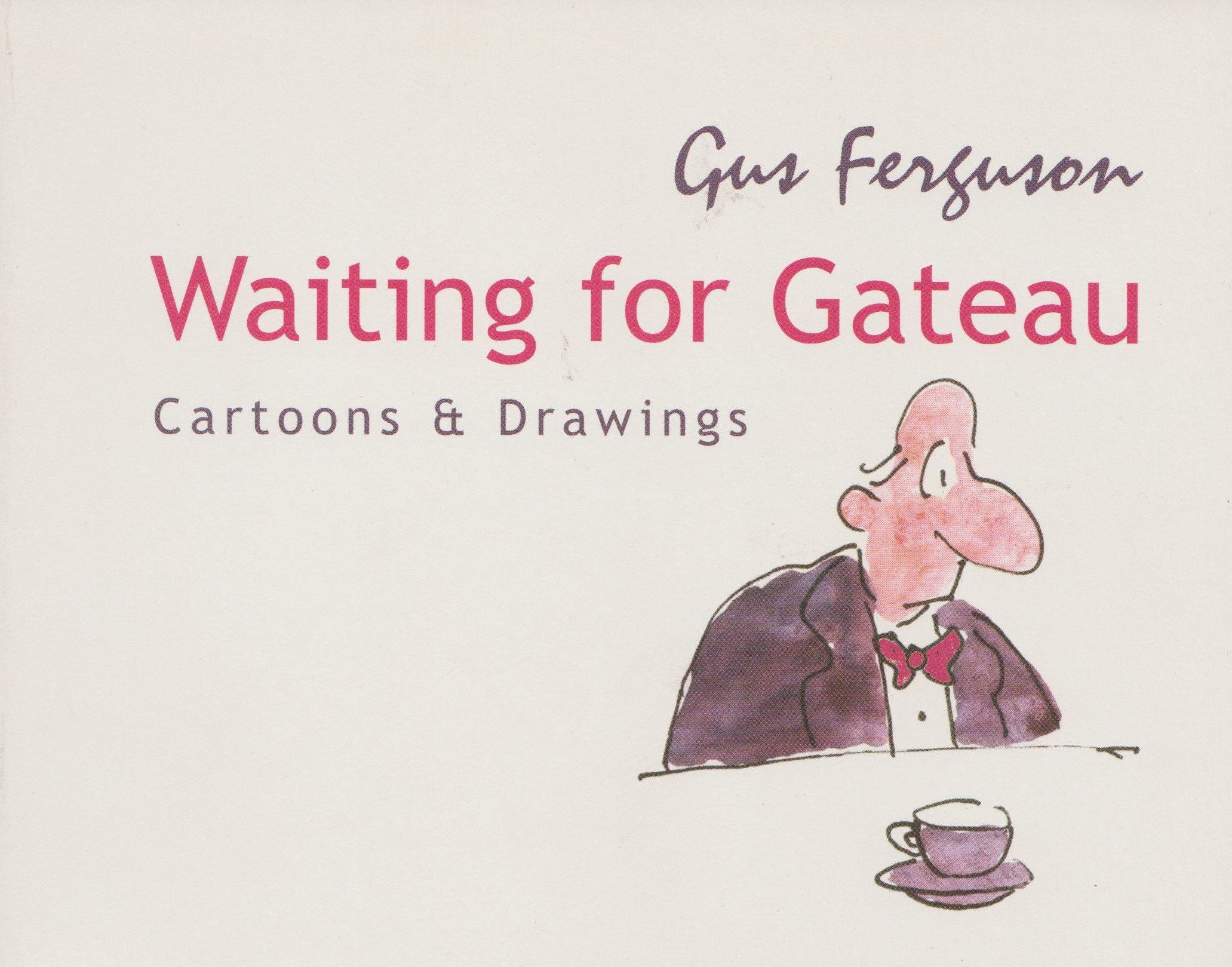 WAITING FOR GATEAUIt was a delightful experience, a few years ago, discovering Gus Ferguson ’s uniquebrand of humour — like ﬁnding I ’d won the Lotto. OK, it was not like winningR14 million but it was an enormously valuable find and, I suspect, the pleasure will lastme longer than any Lotto money.    Many an evening have I taken down one of his books, opened it at random andchuckled anew at his delightful humour expressed with a few seemingly casual strokeso/the brush or a few highly original and always gentle lines of verse.    I give his books away as gifts and, characteristically, when people ring to thank methey read out one of his haikus or short poems in case I ’d missed it, or forgotten it.Sometimes I ’ll pretend I had forgotten it and they are delighted all over again.   He has no peer in or out of South Africa. Ogden Nash came close.      - James Clarke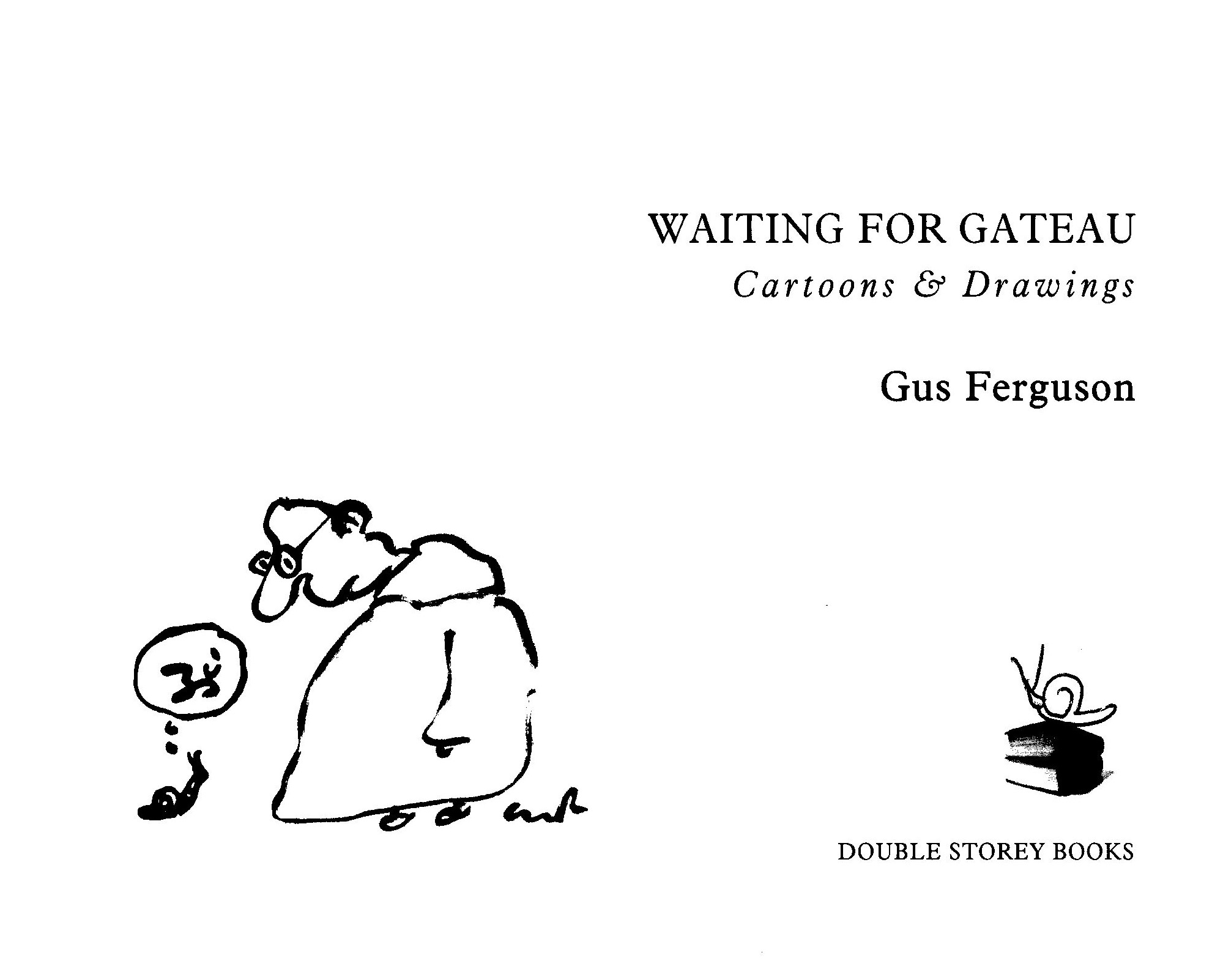 To JOSEPH MICHAEL LEUW -forty years of friendship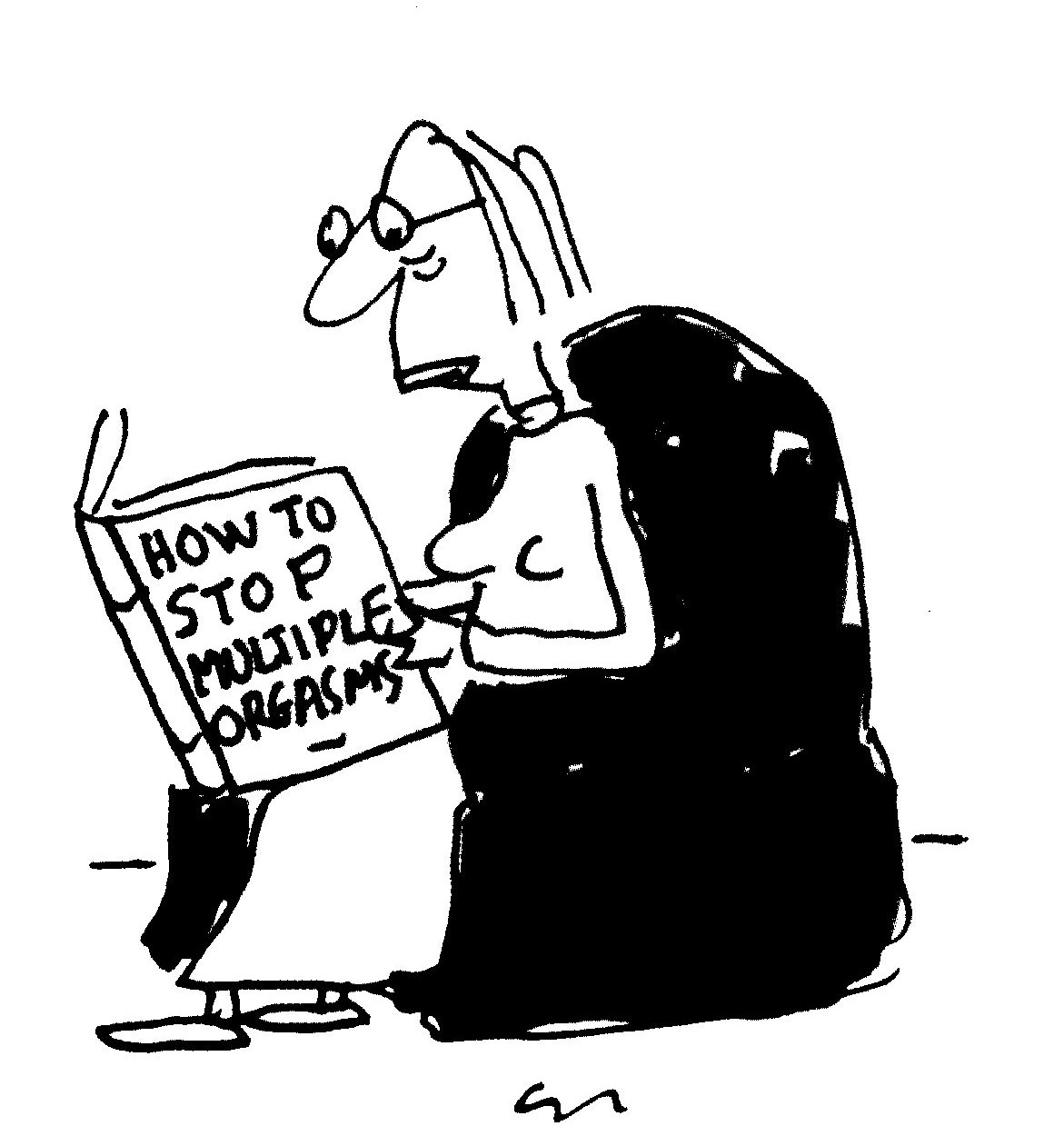 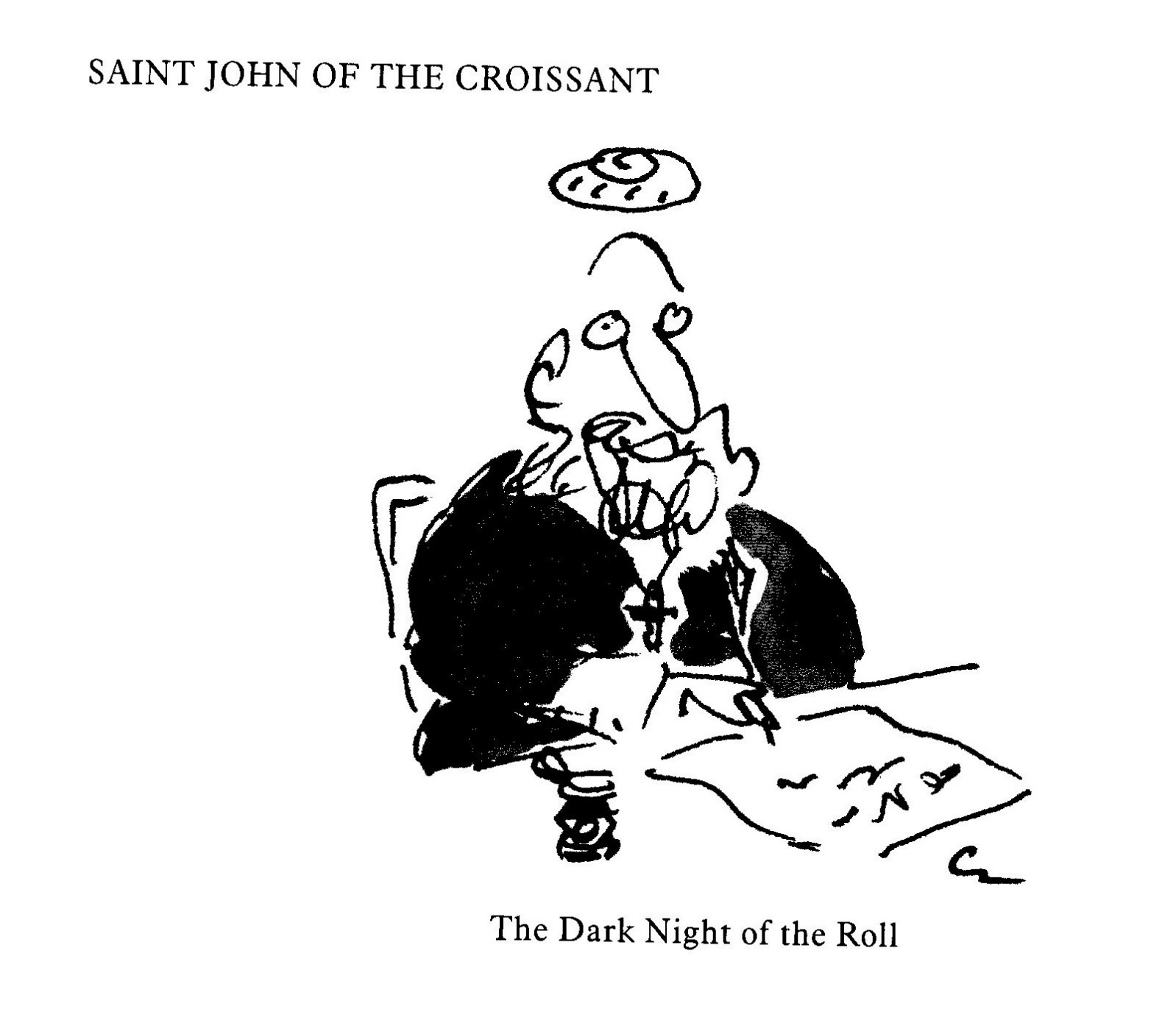 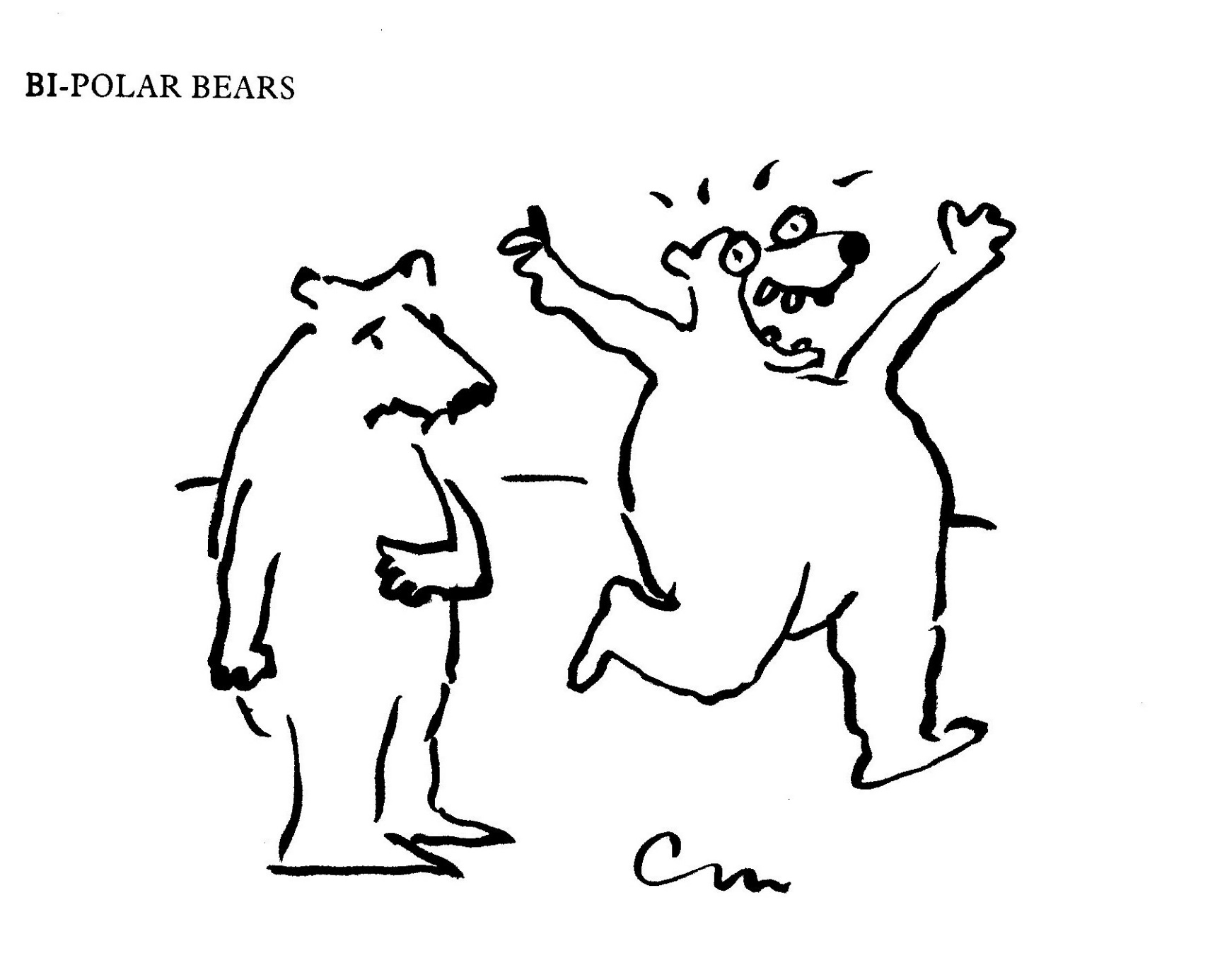 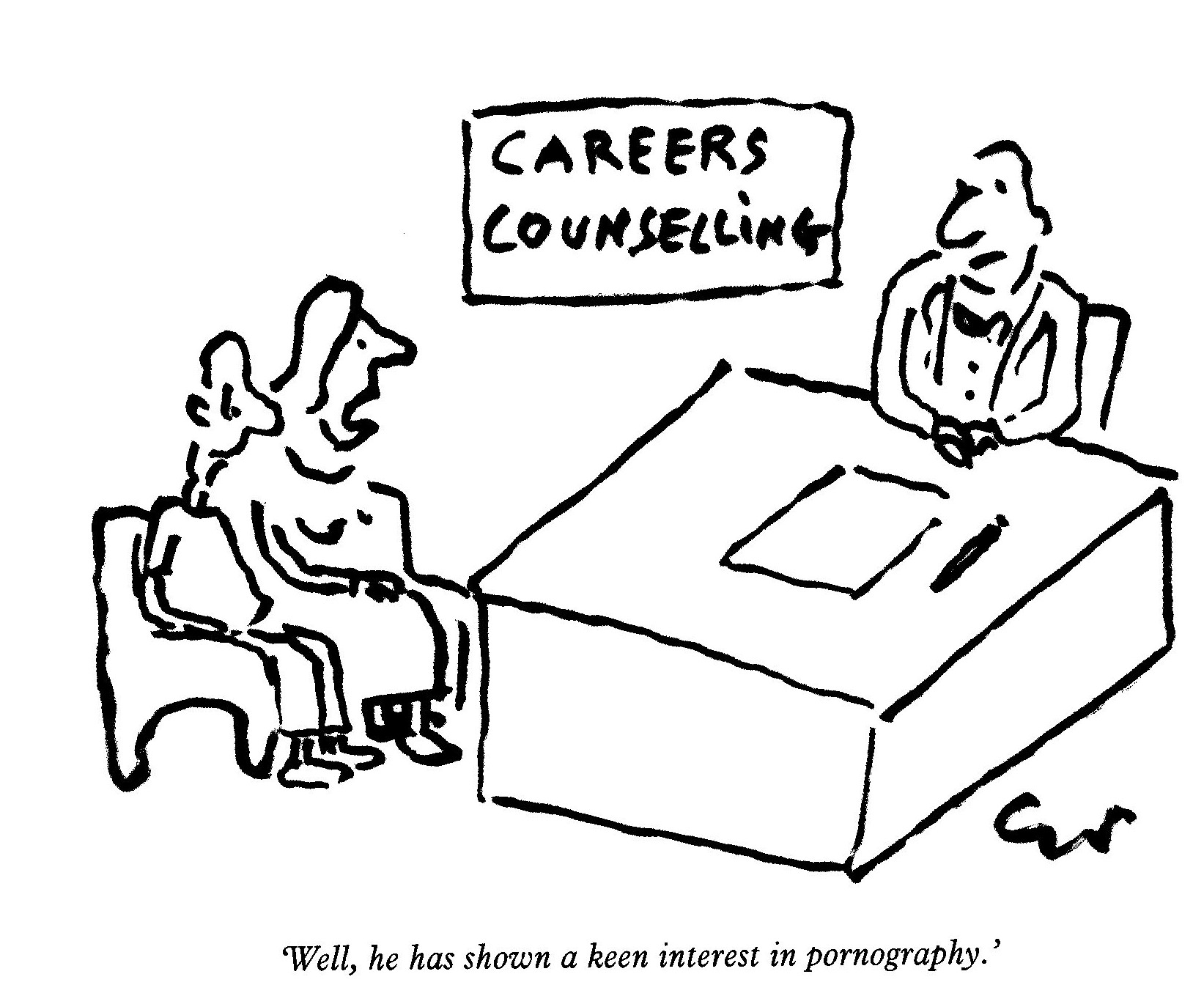 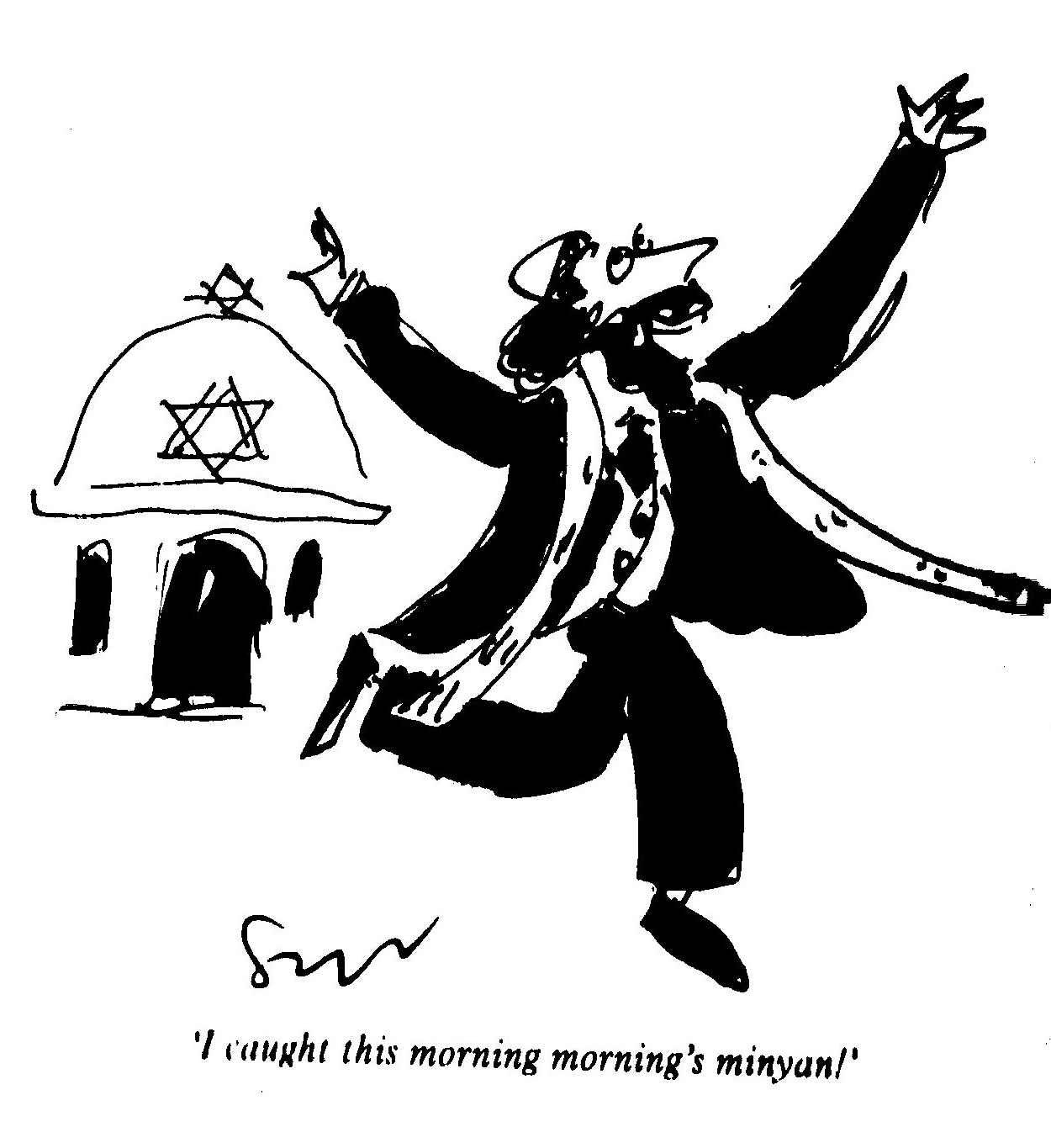 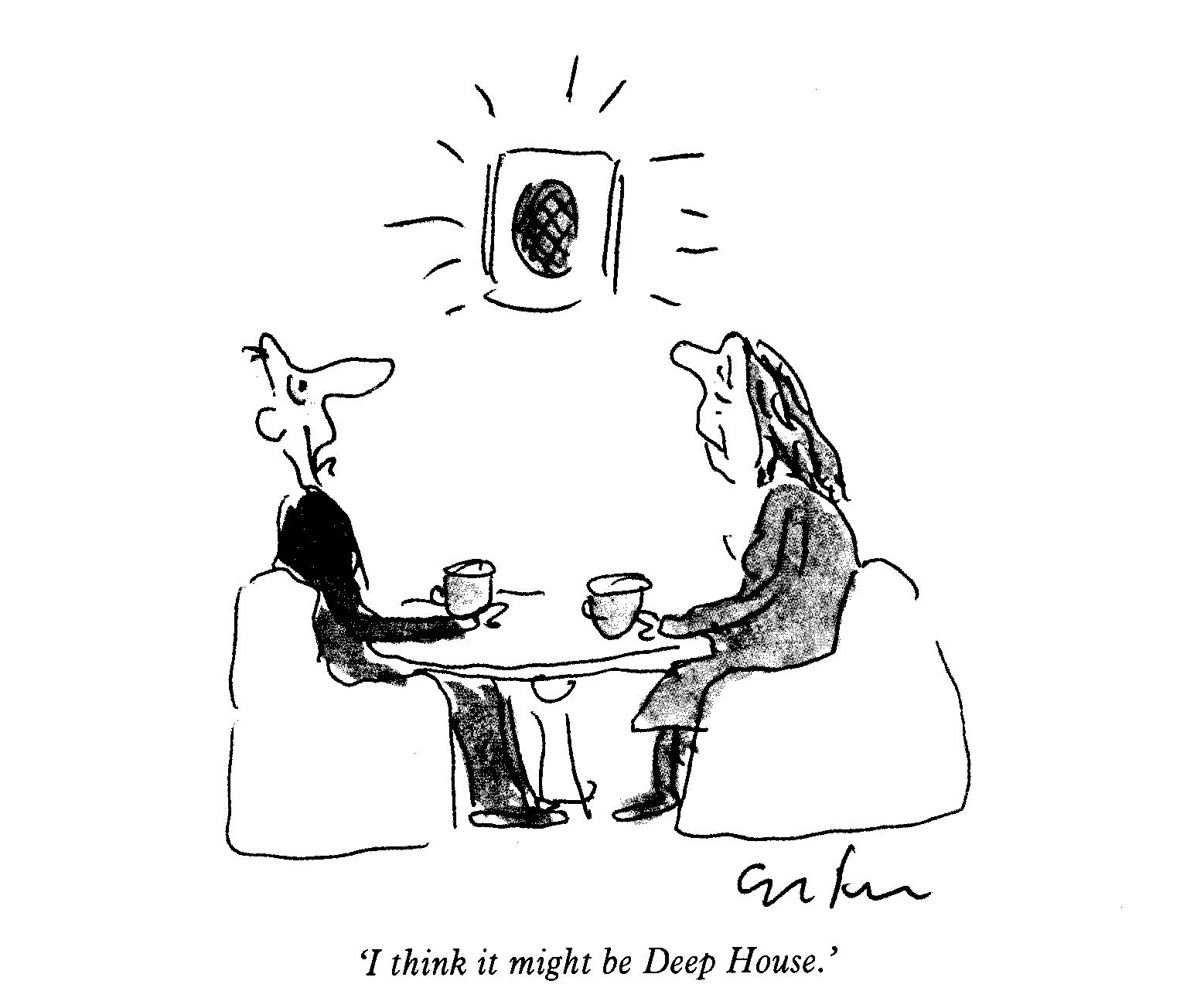 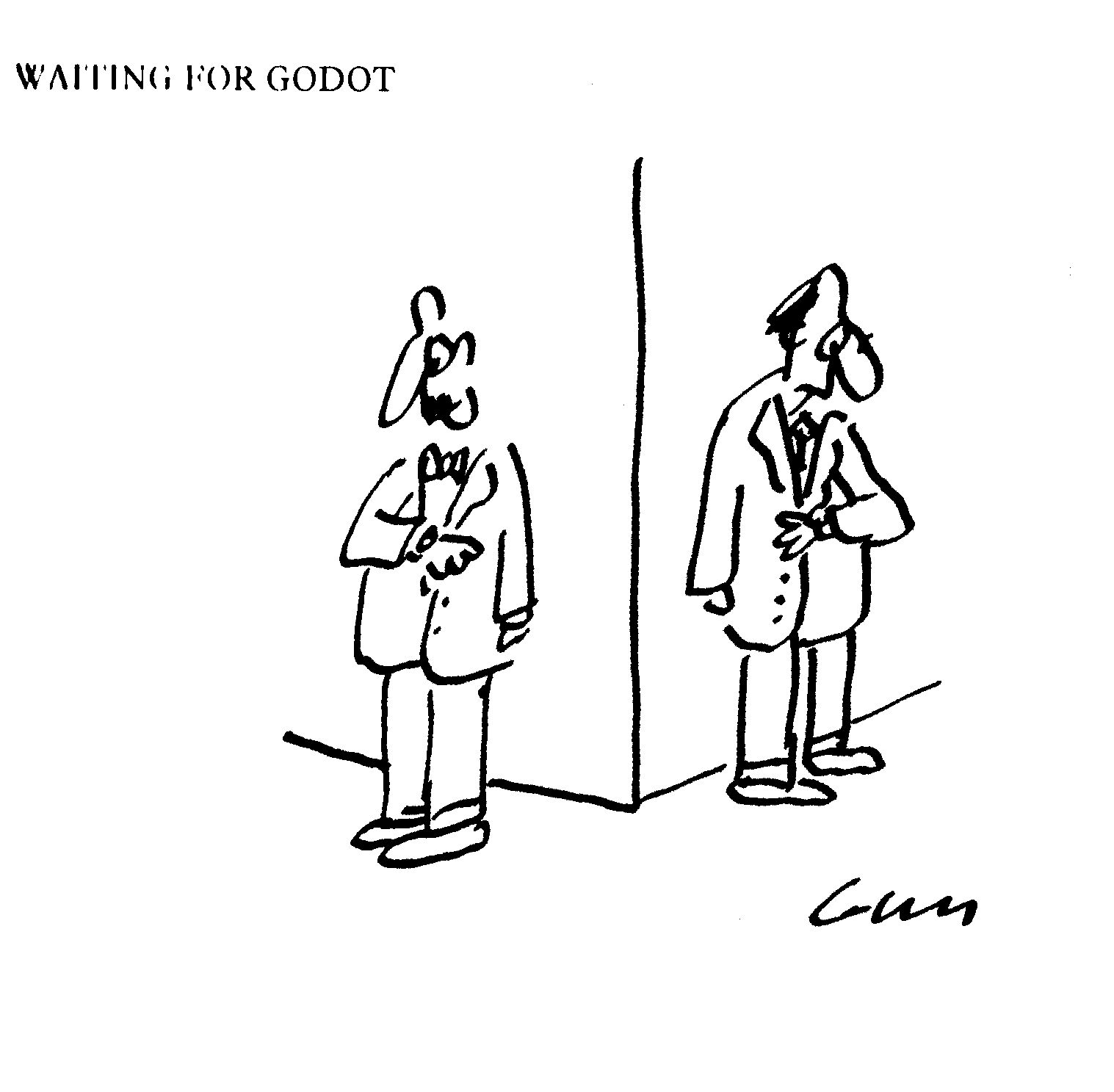 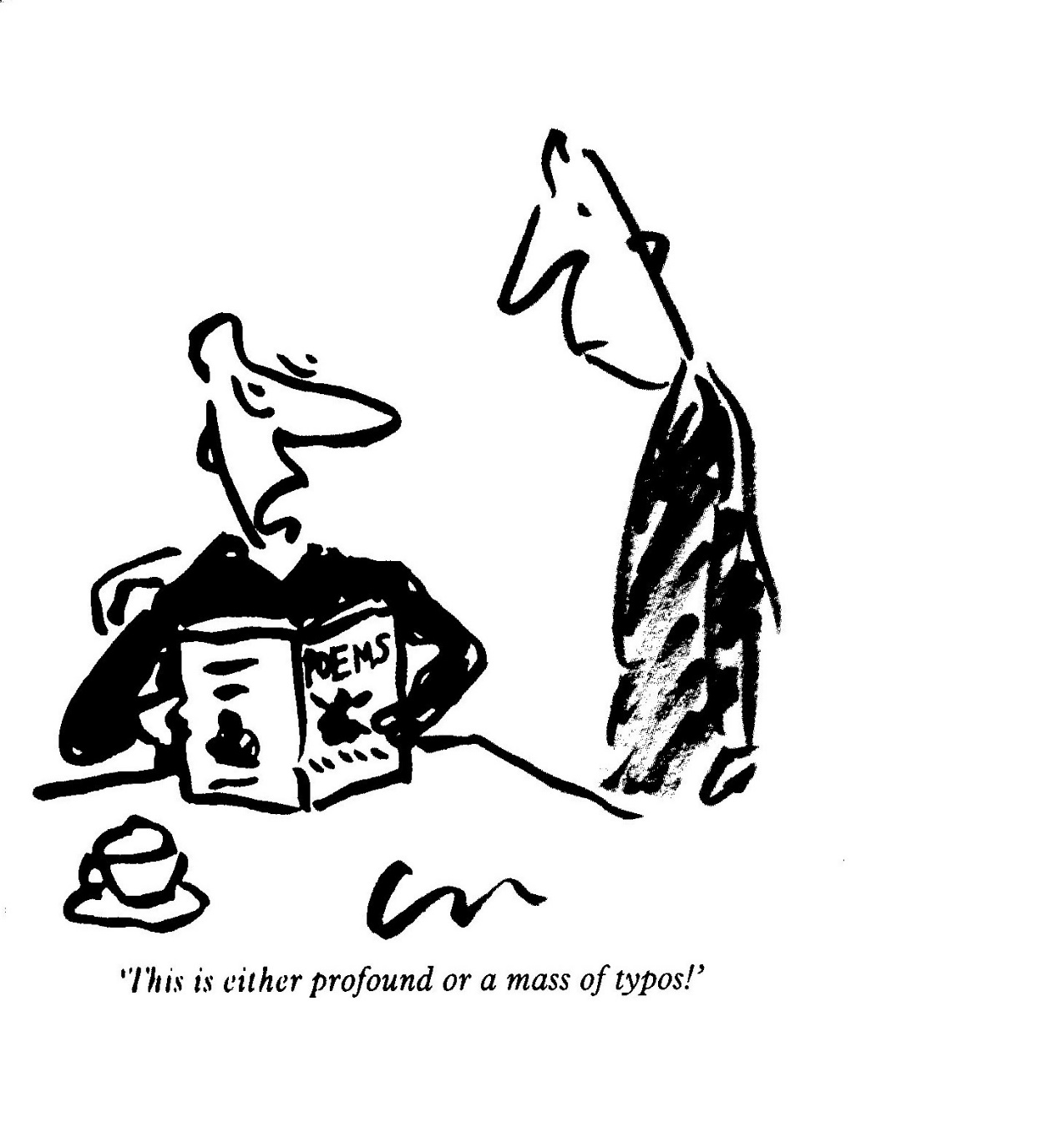 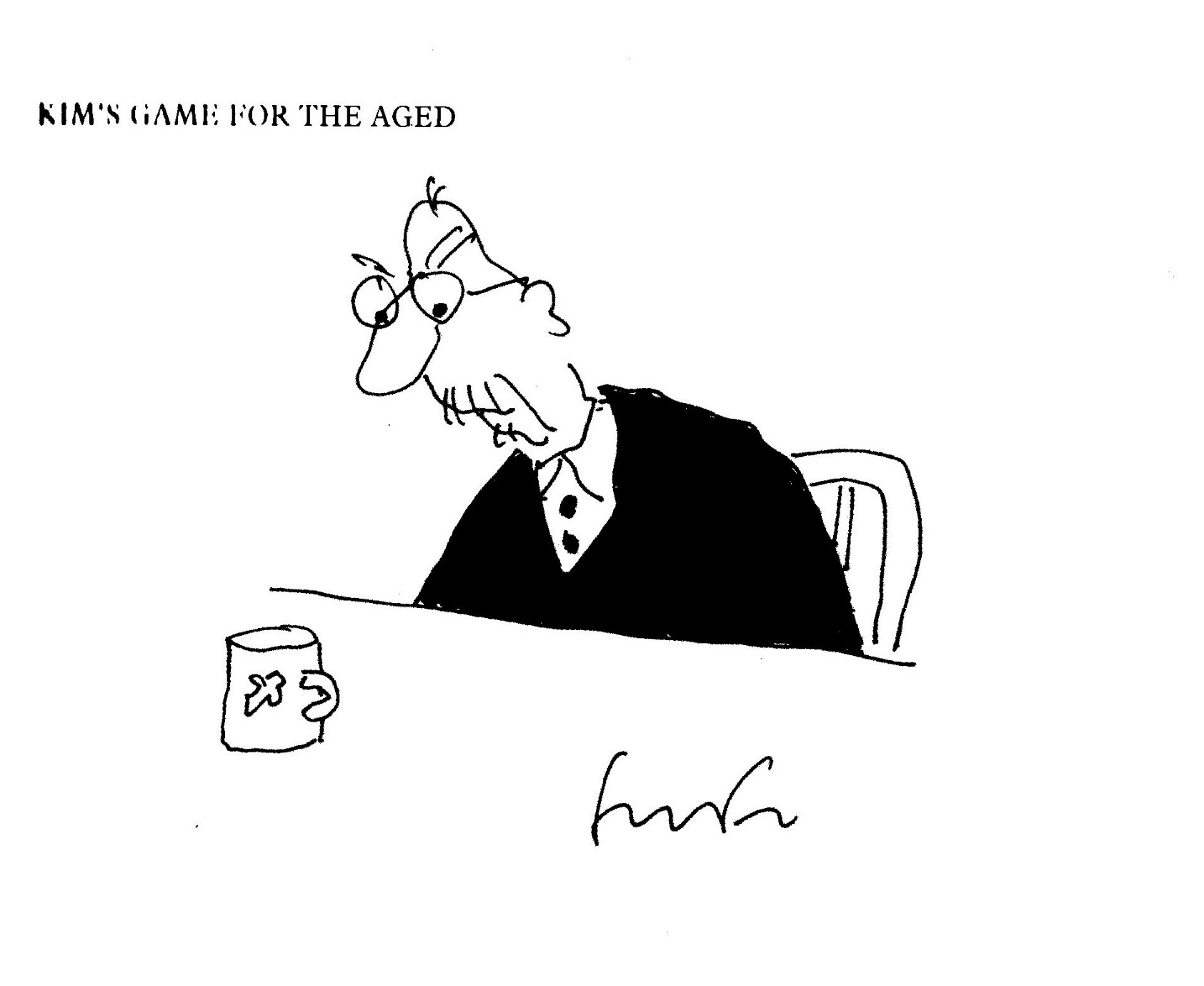 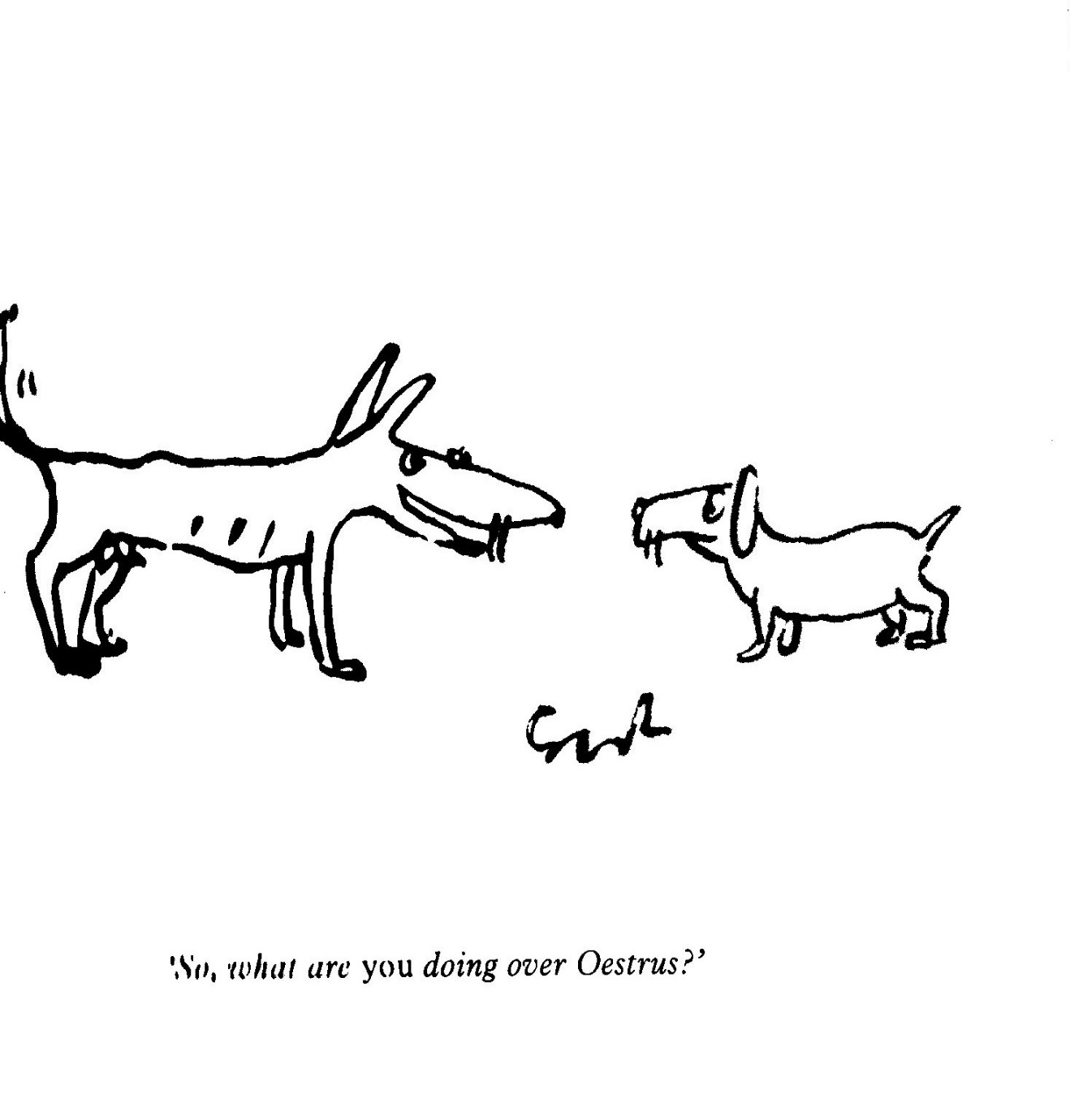 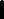 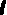 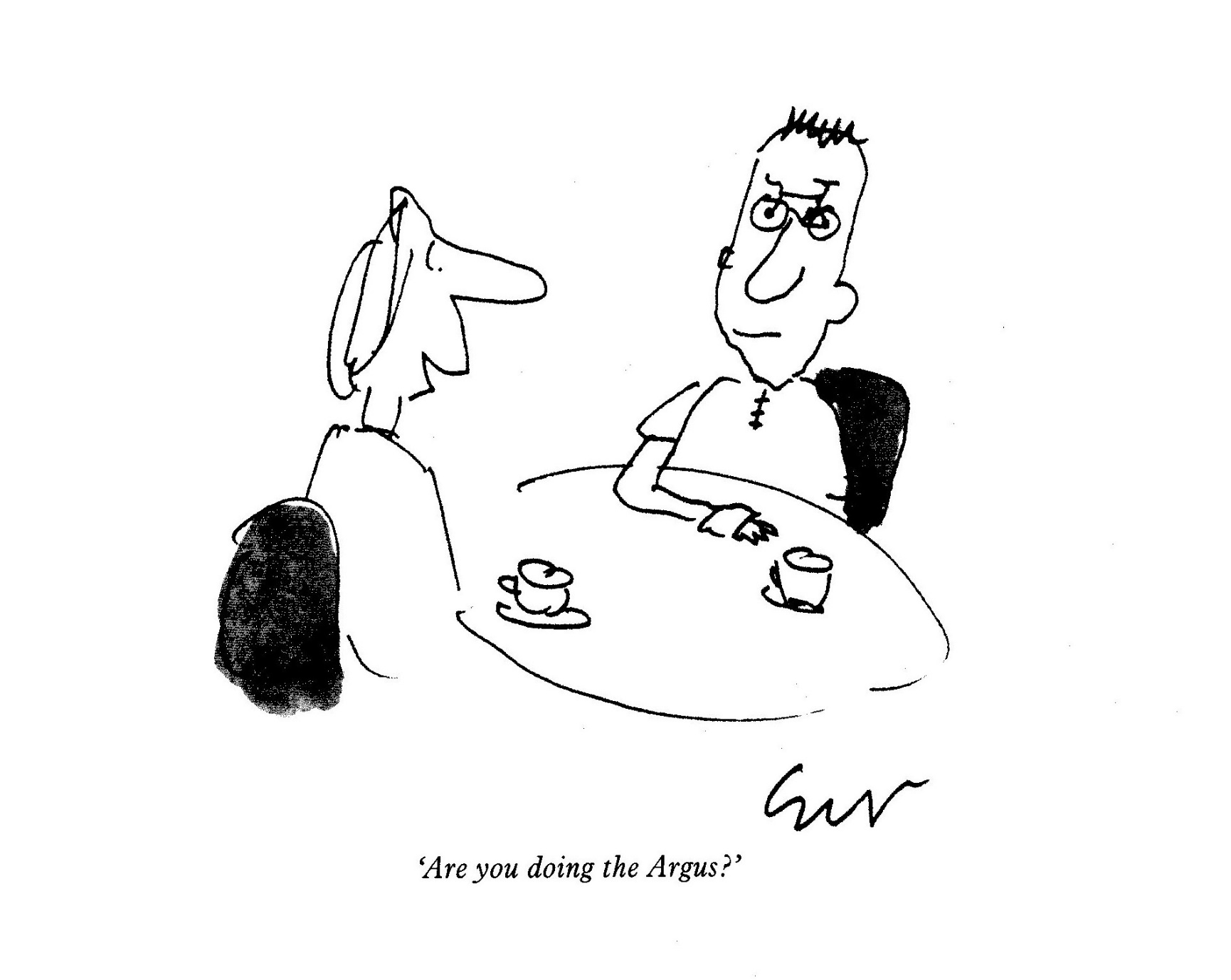 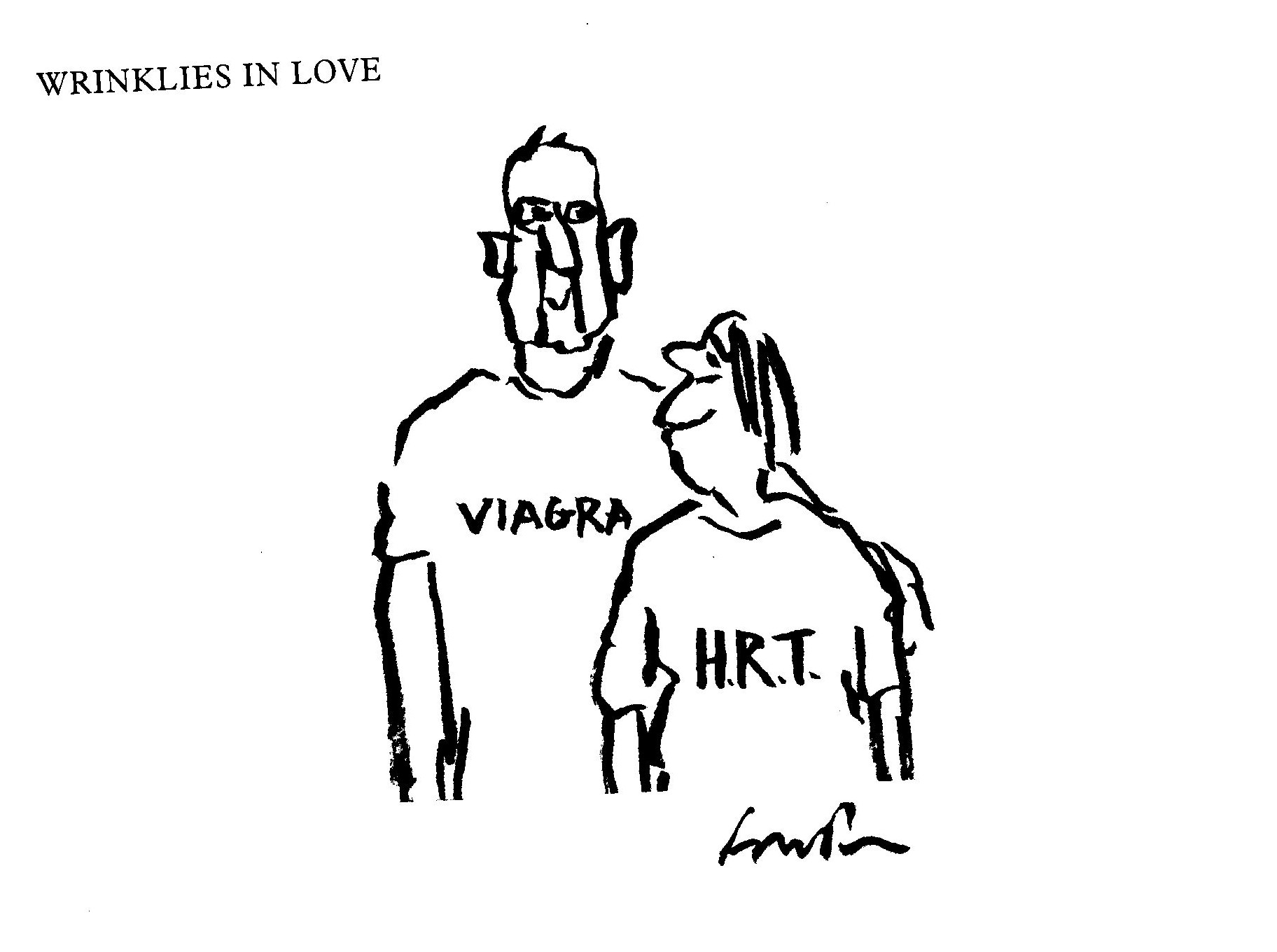 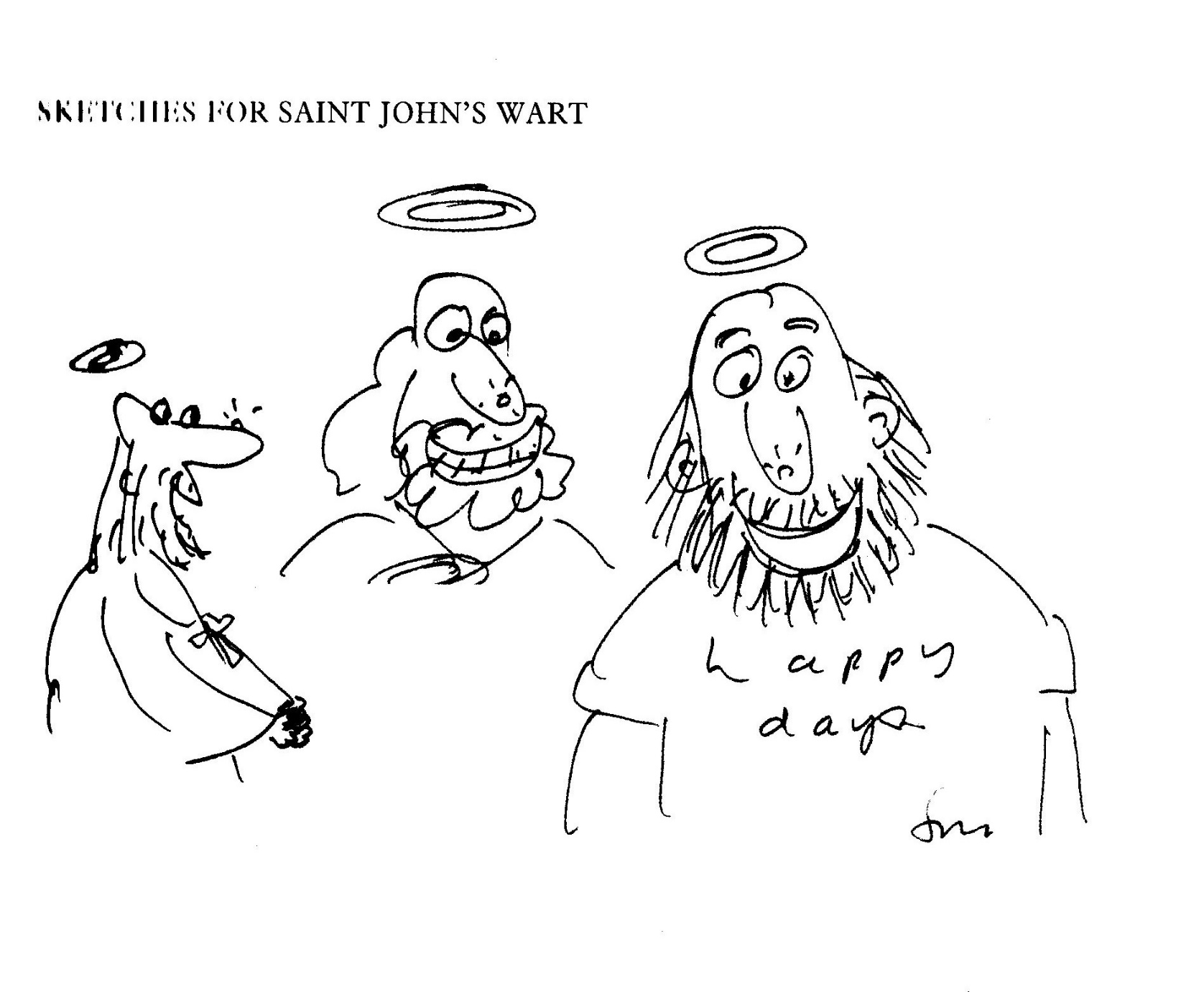 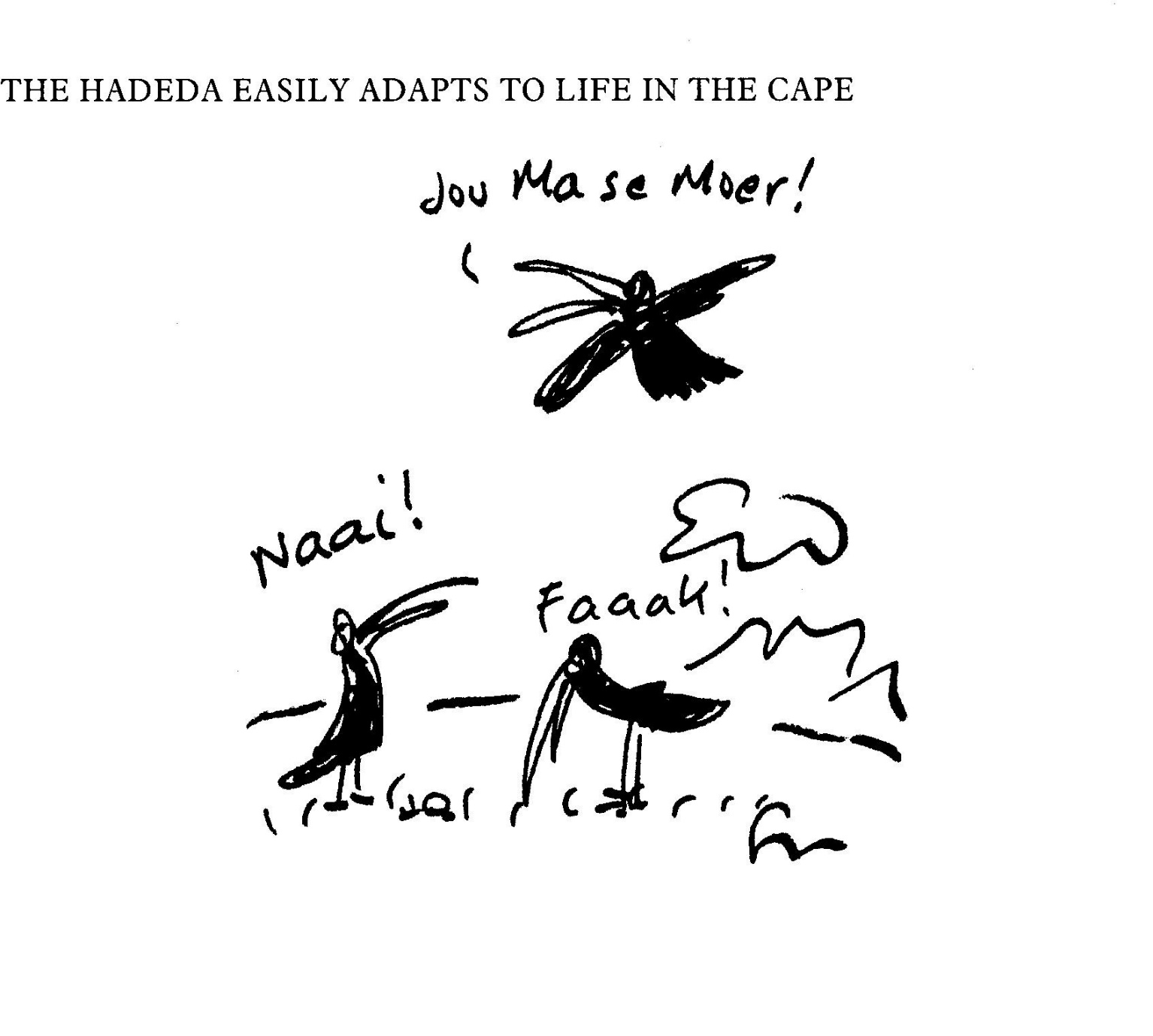 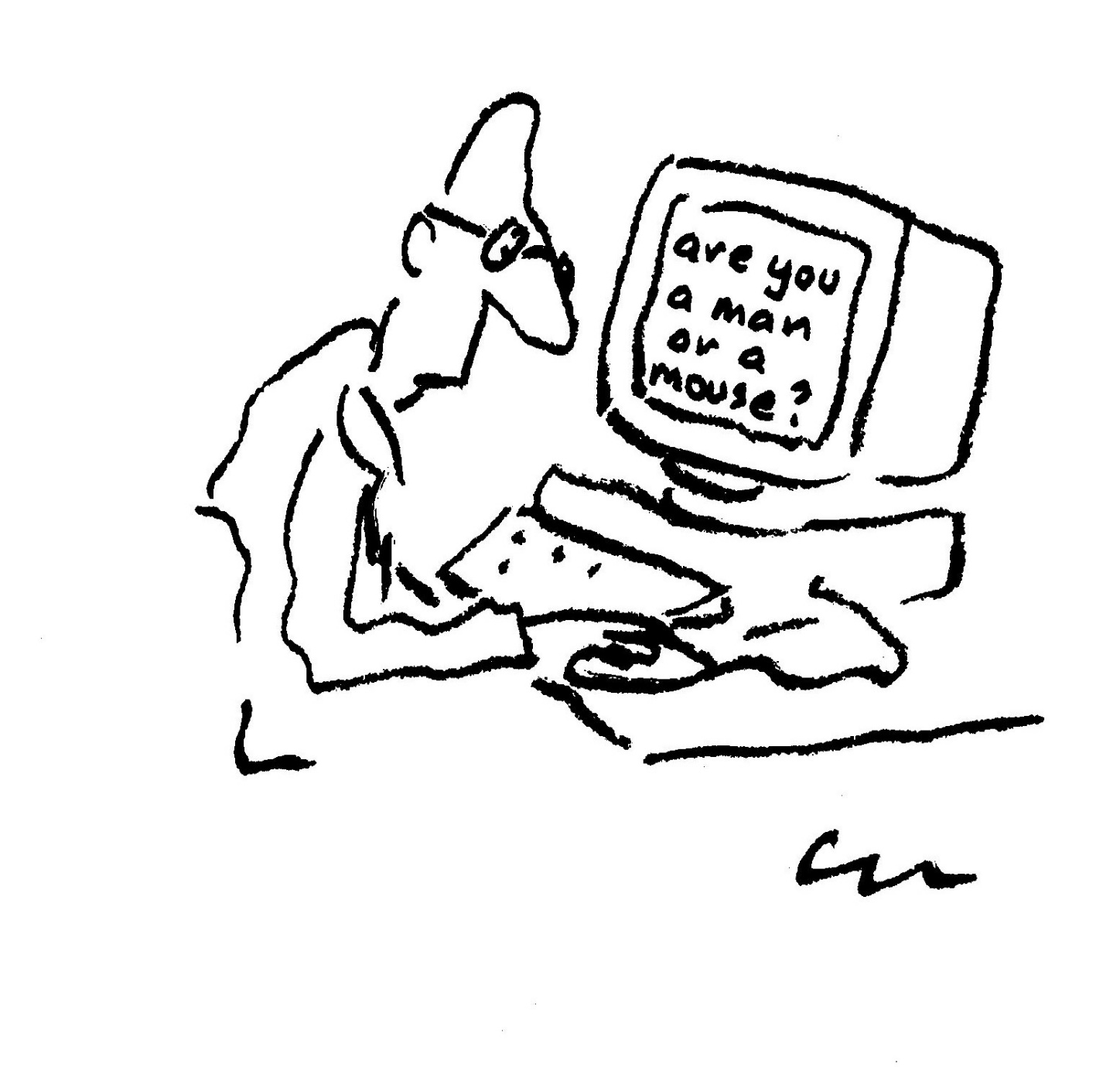 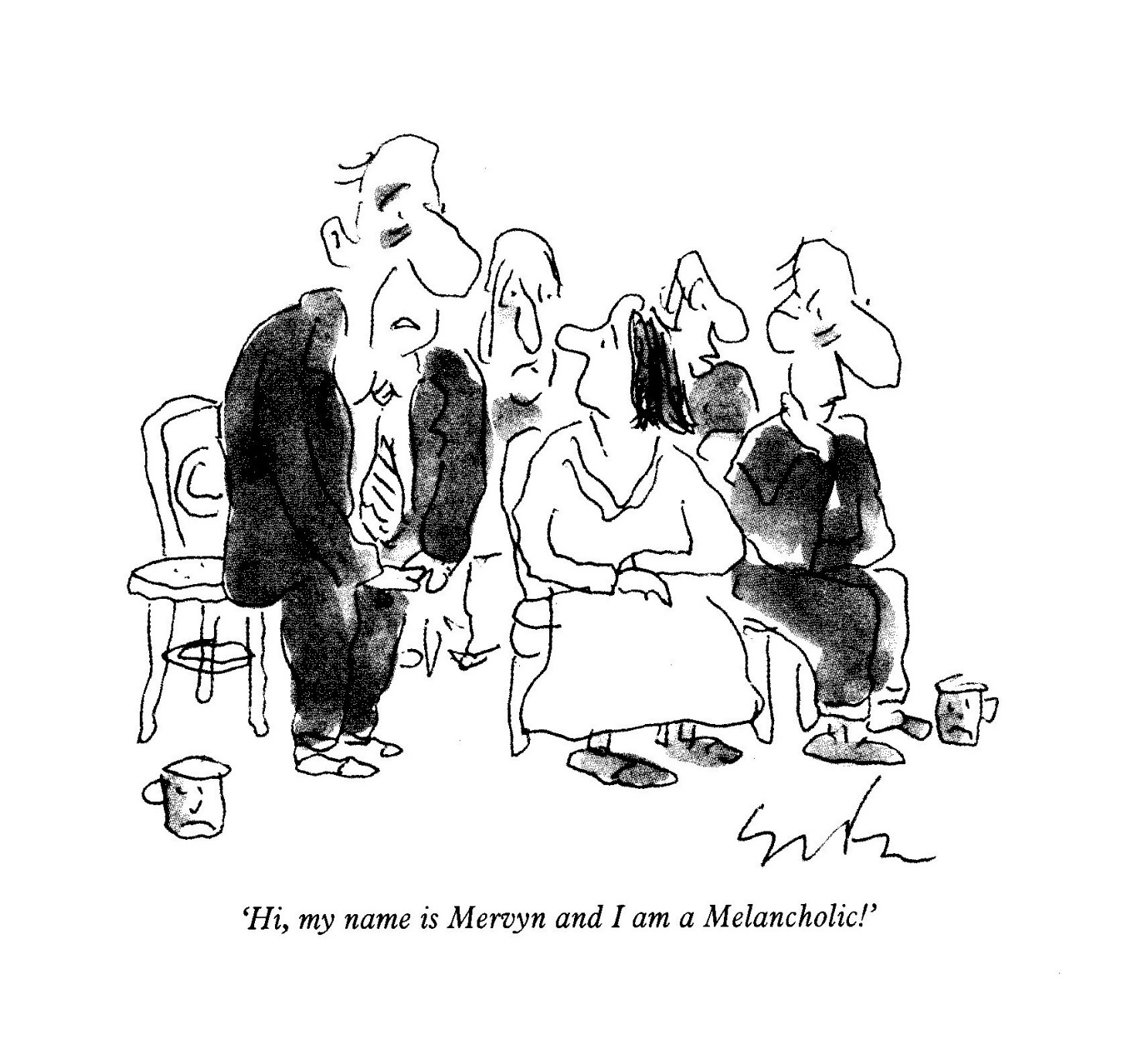 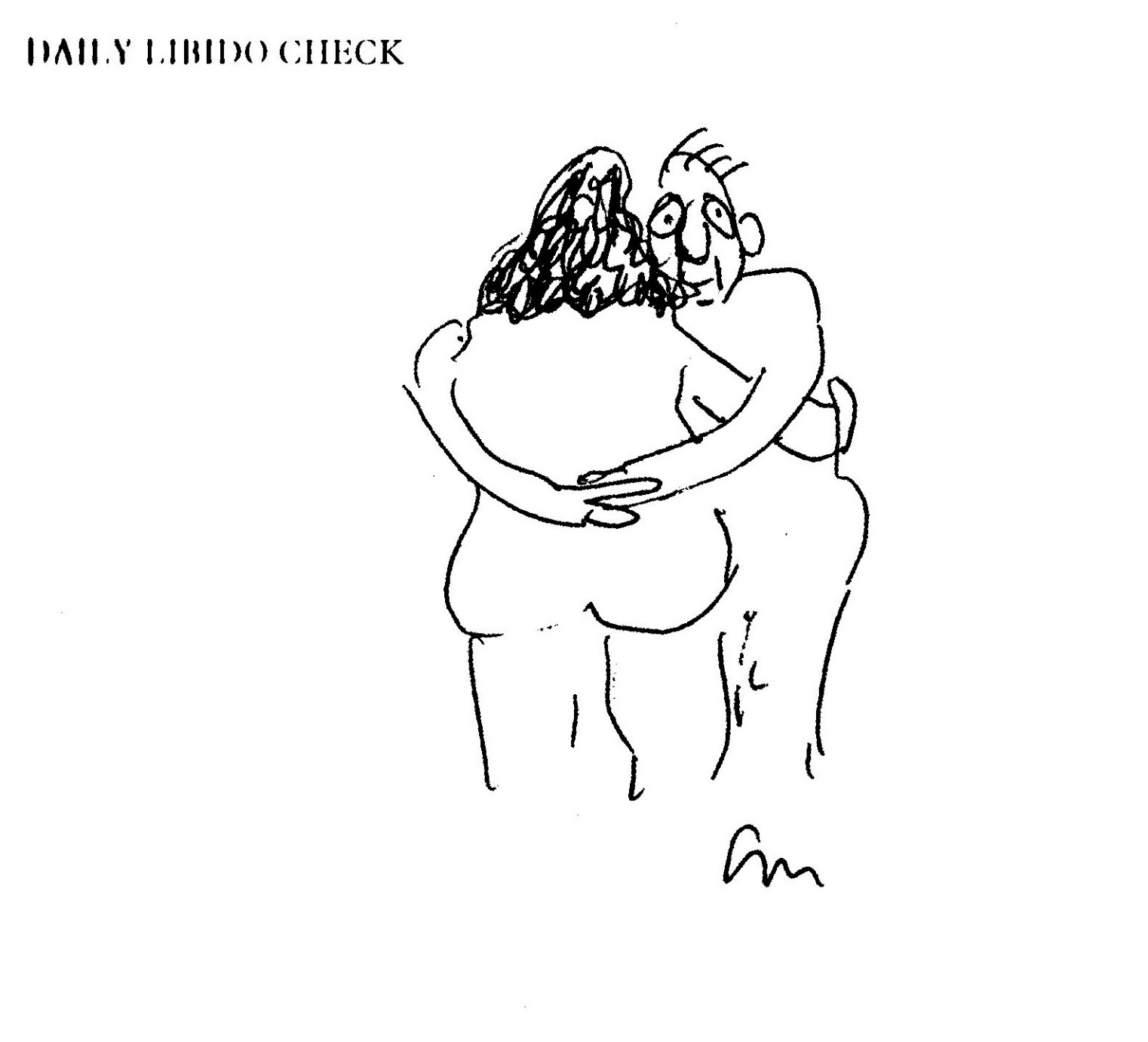 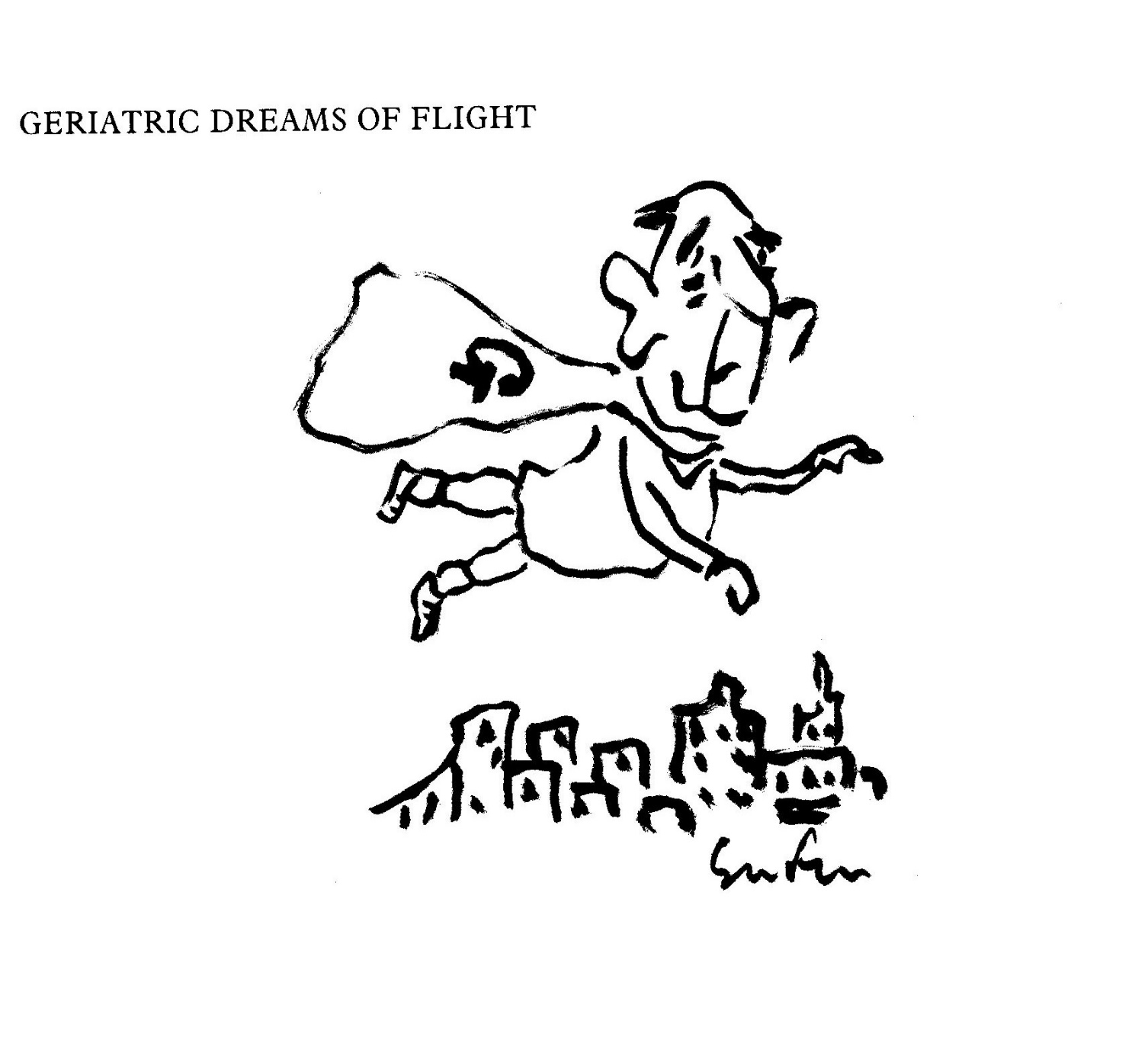 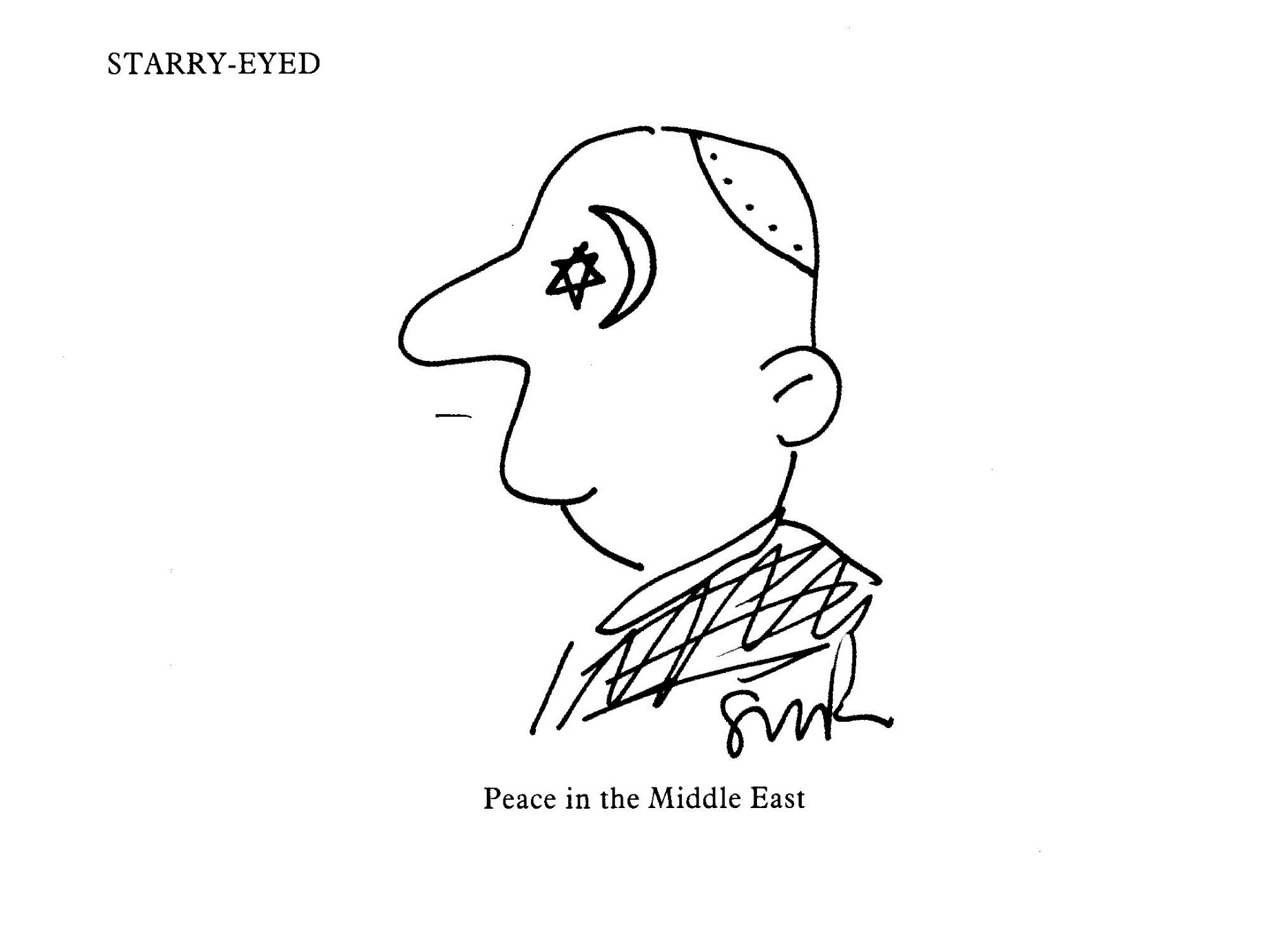 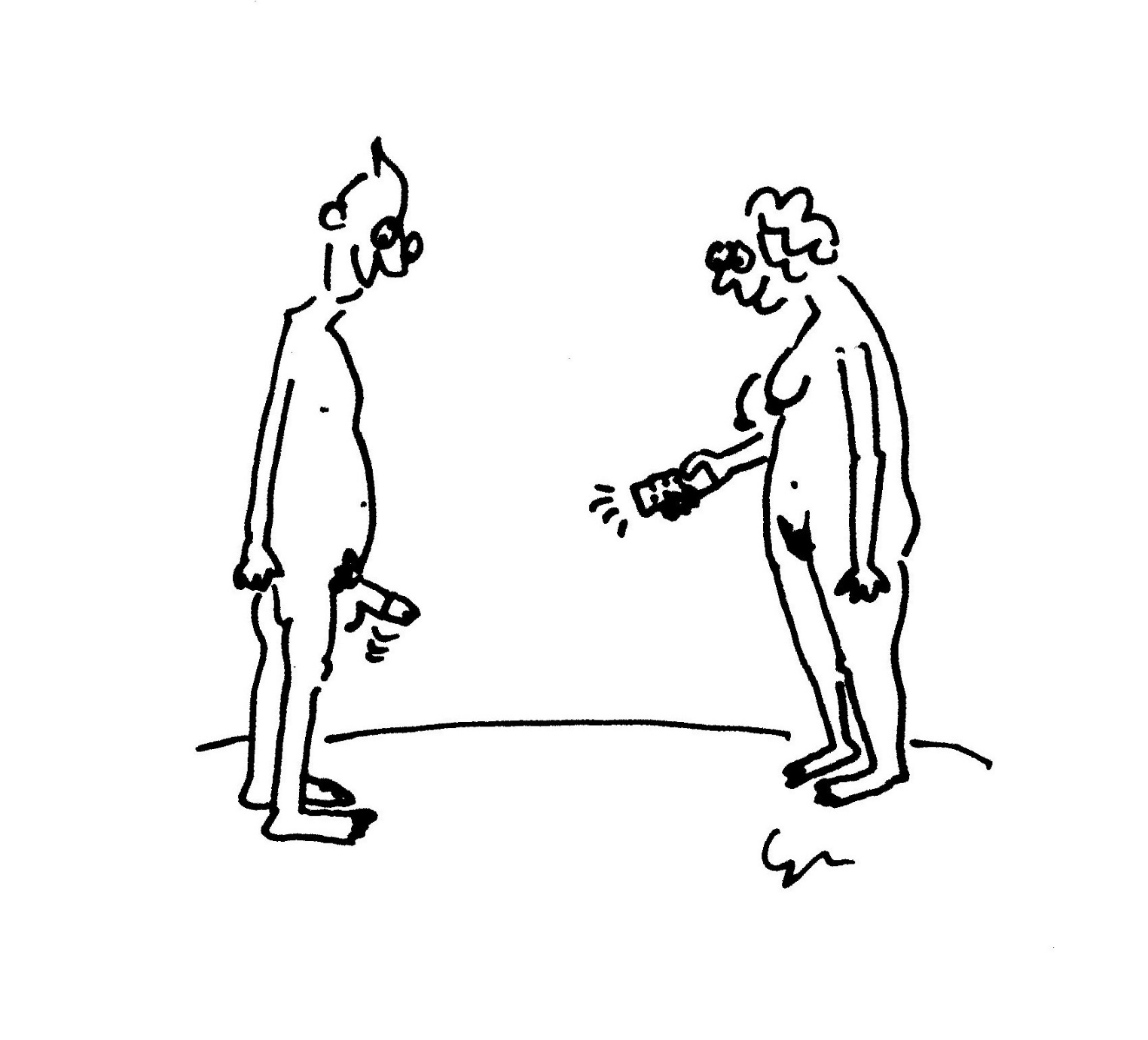 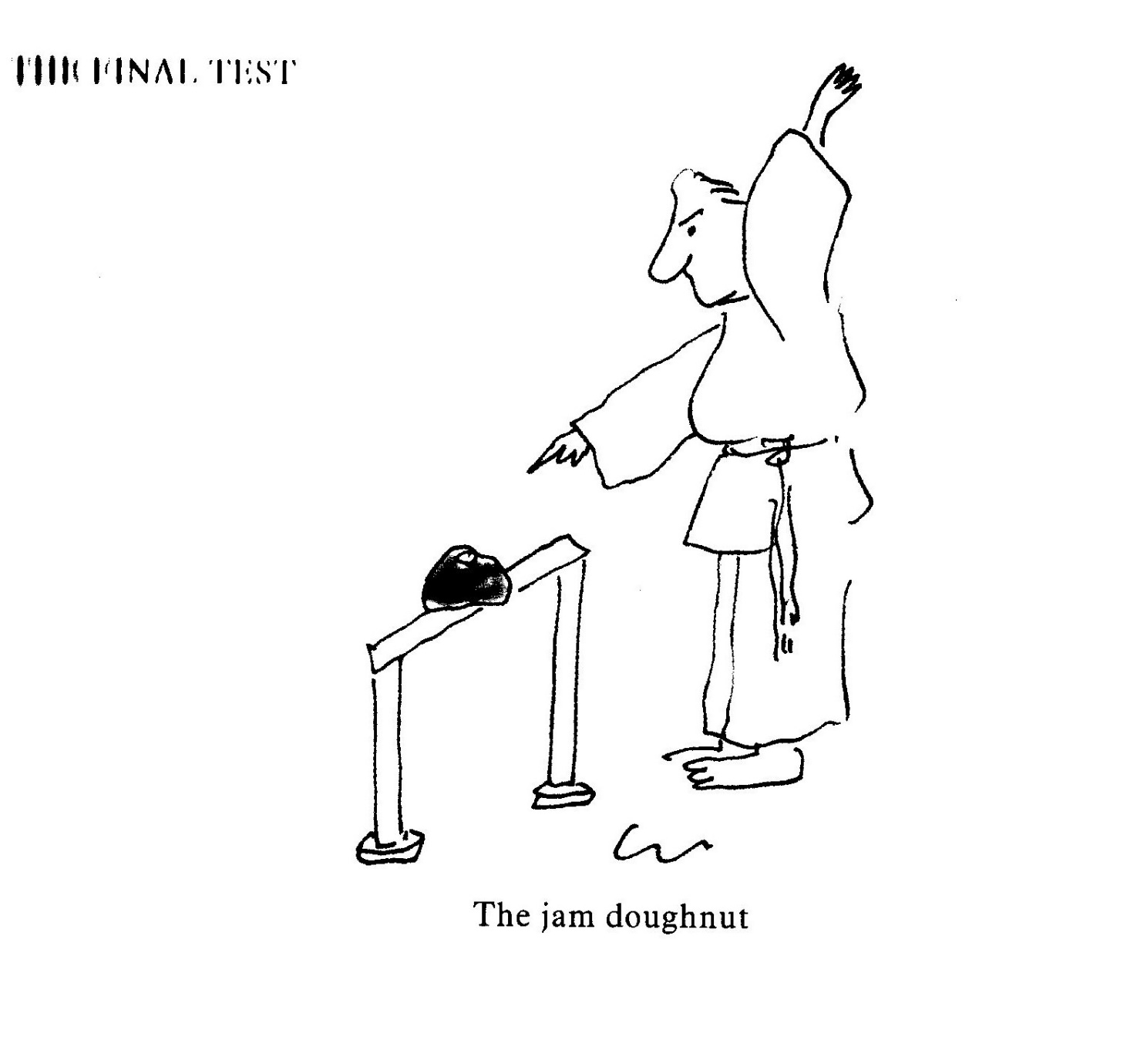 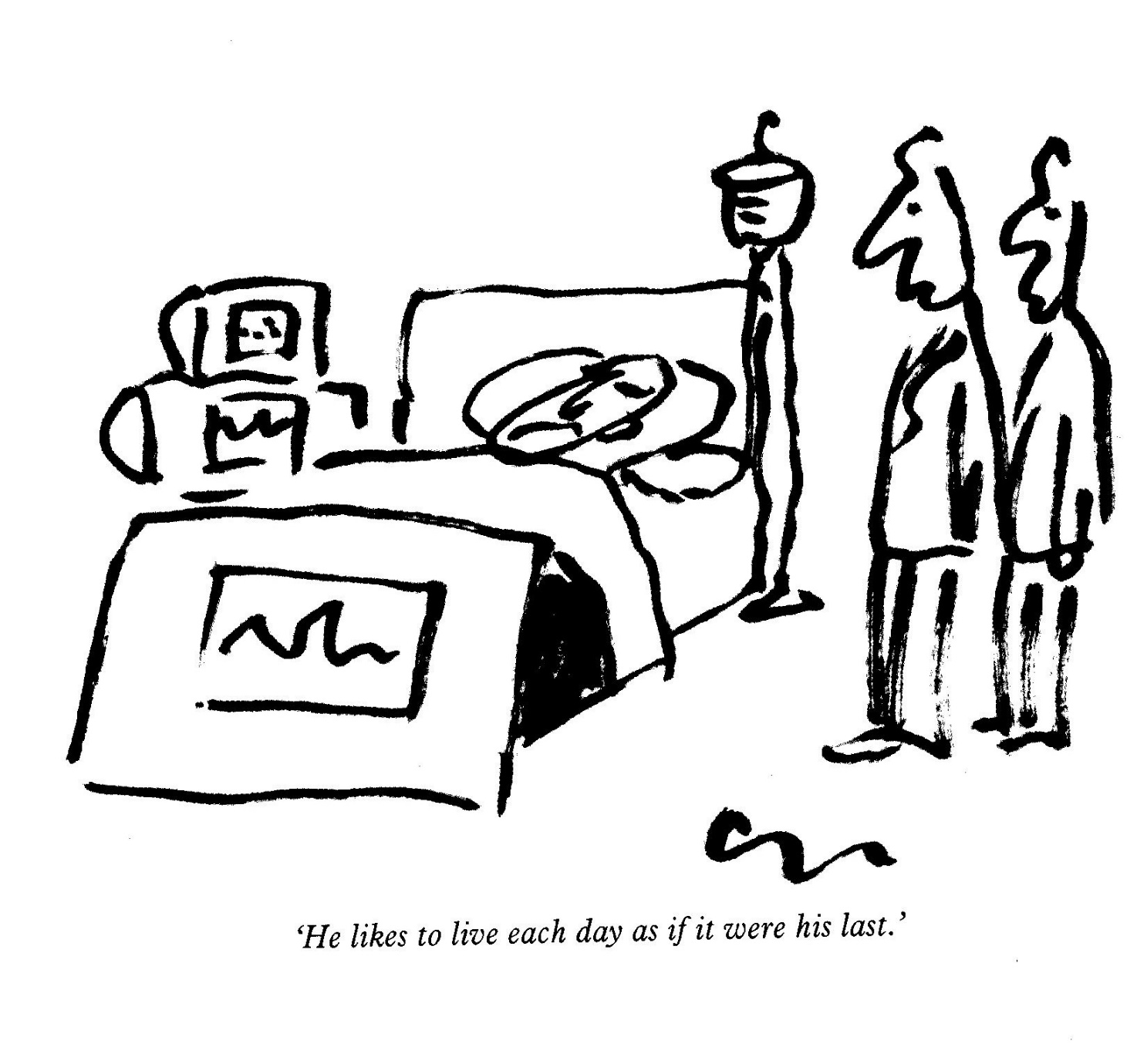 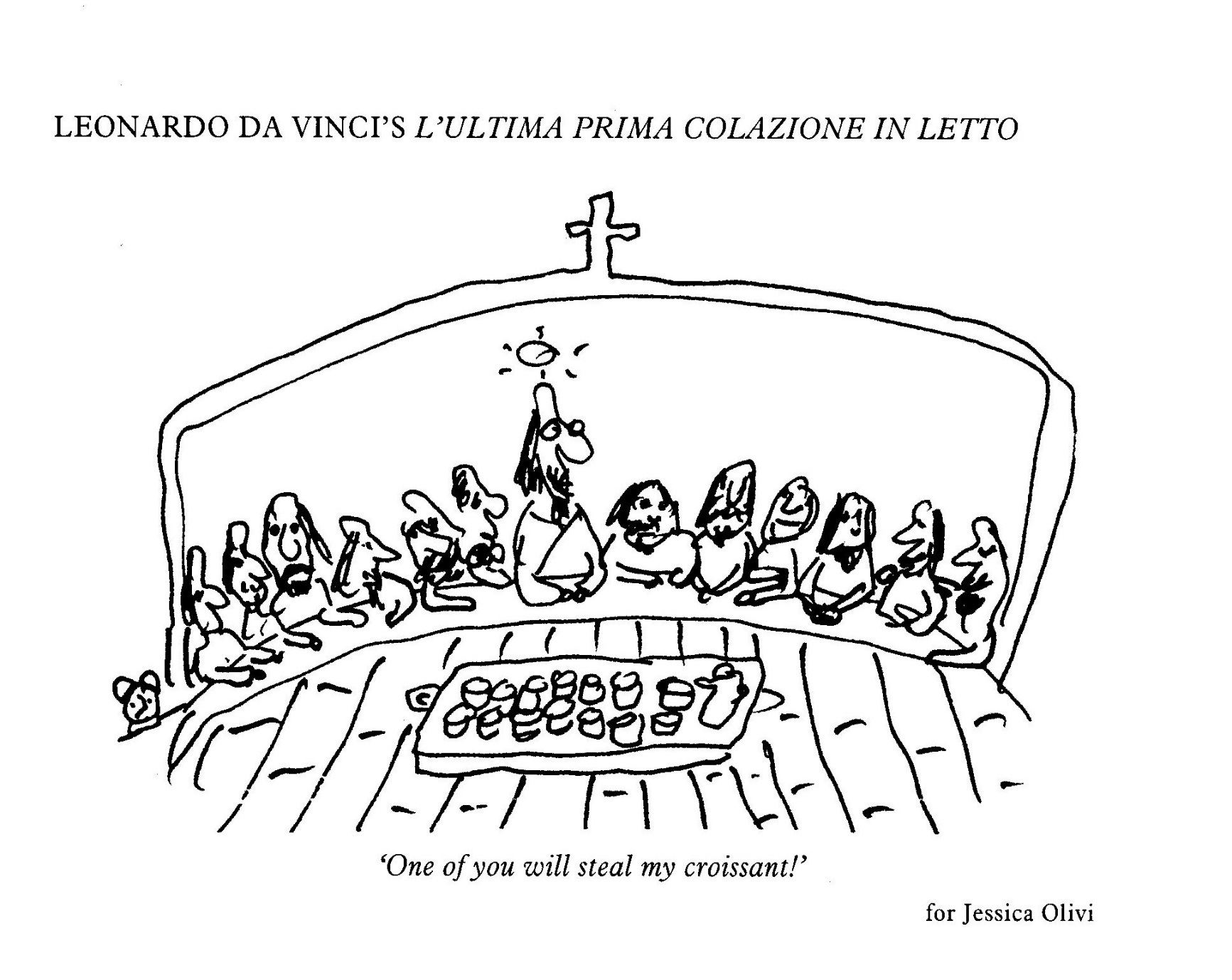 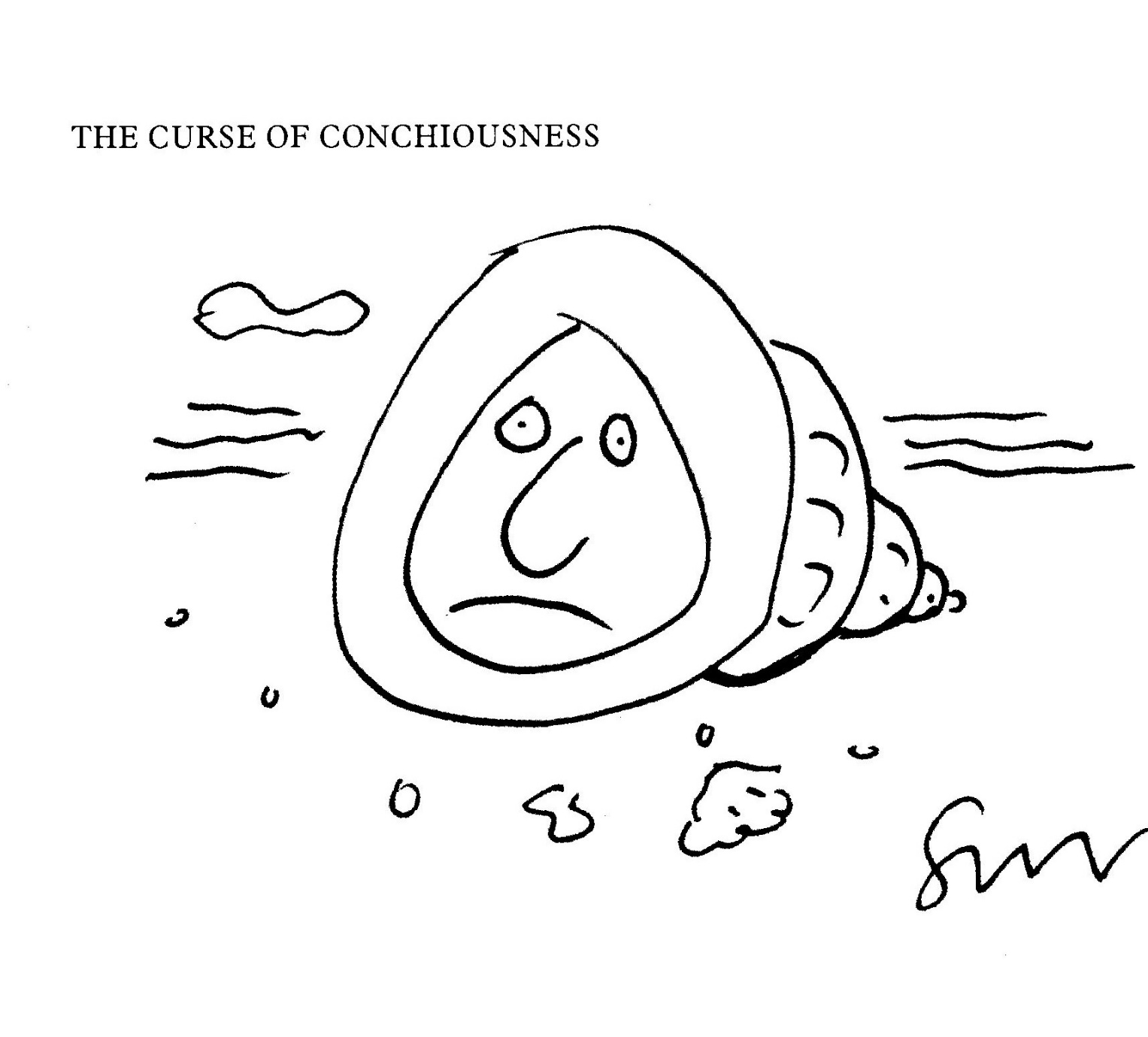 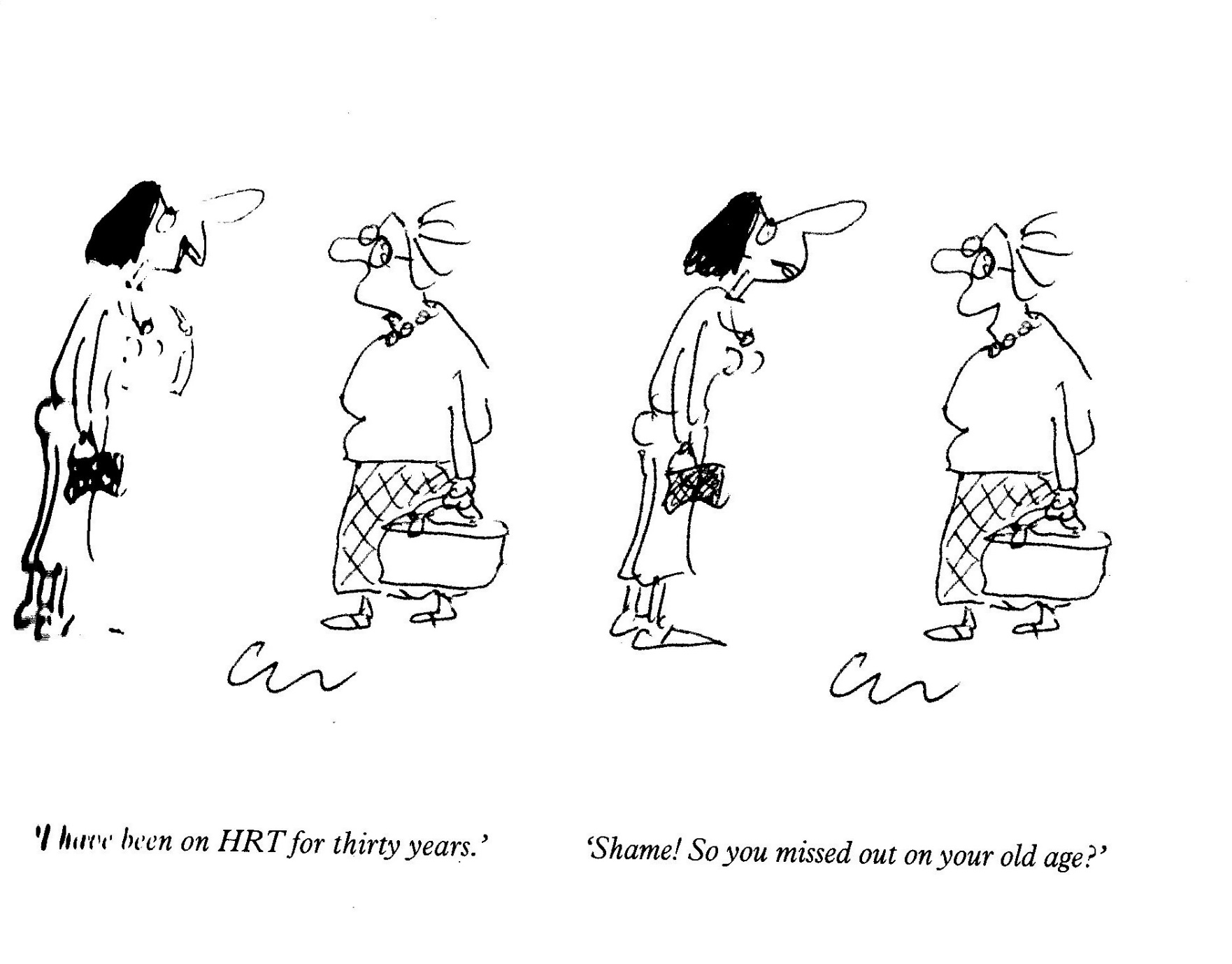 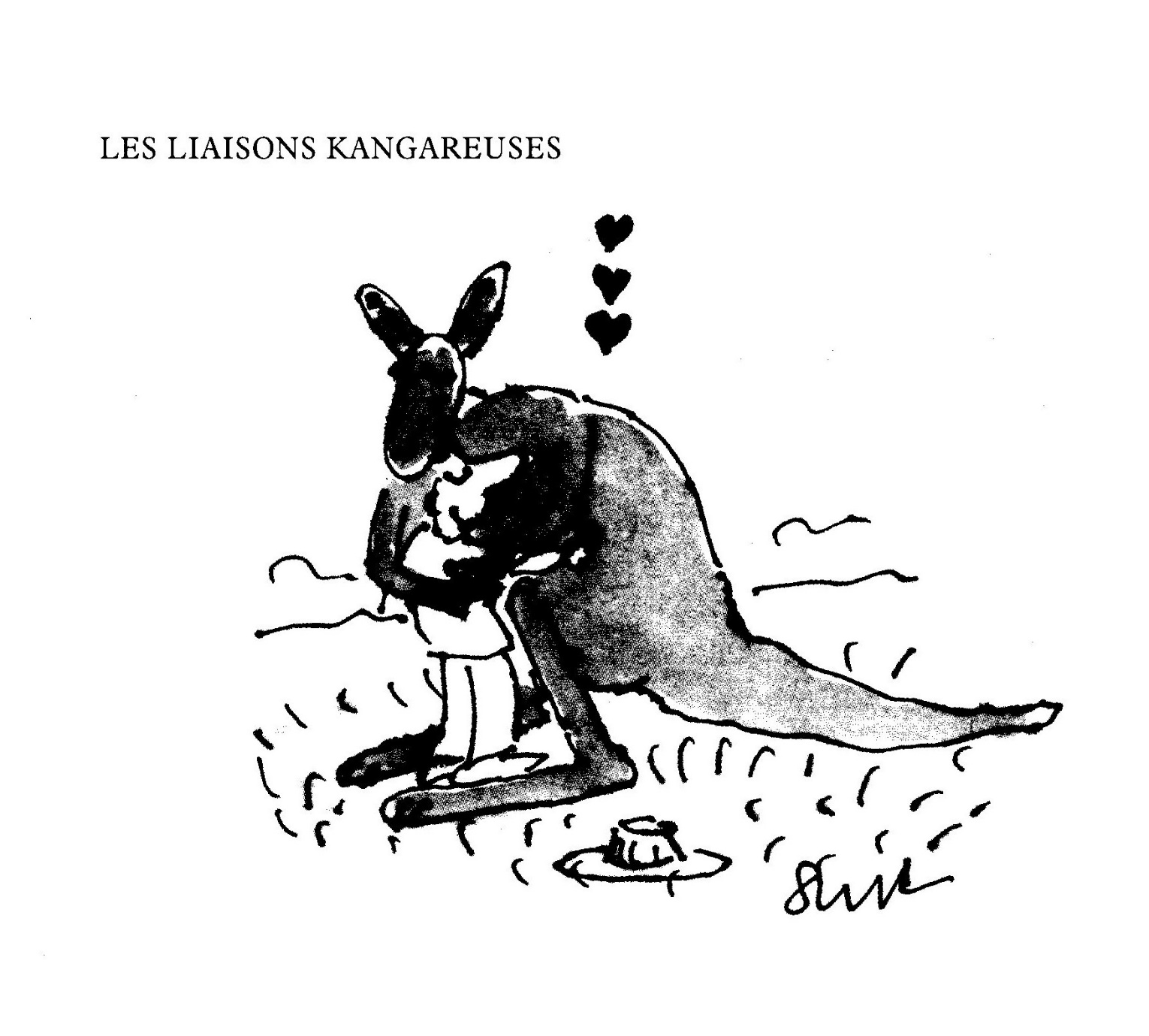 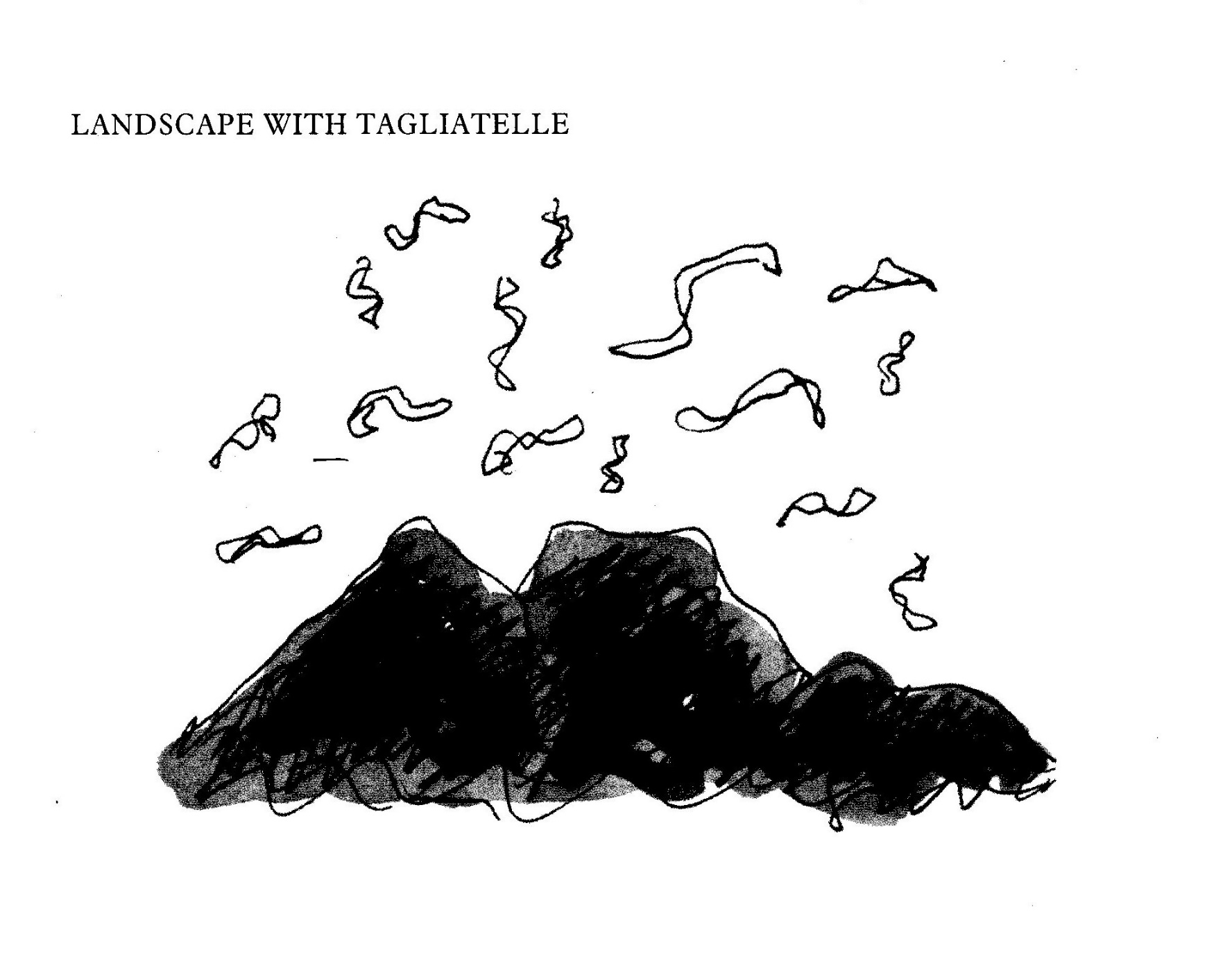 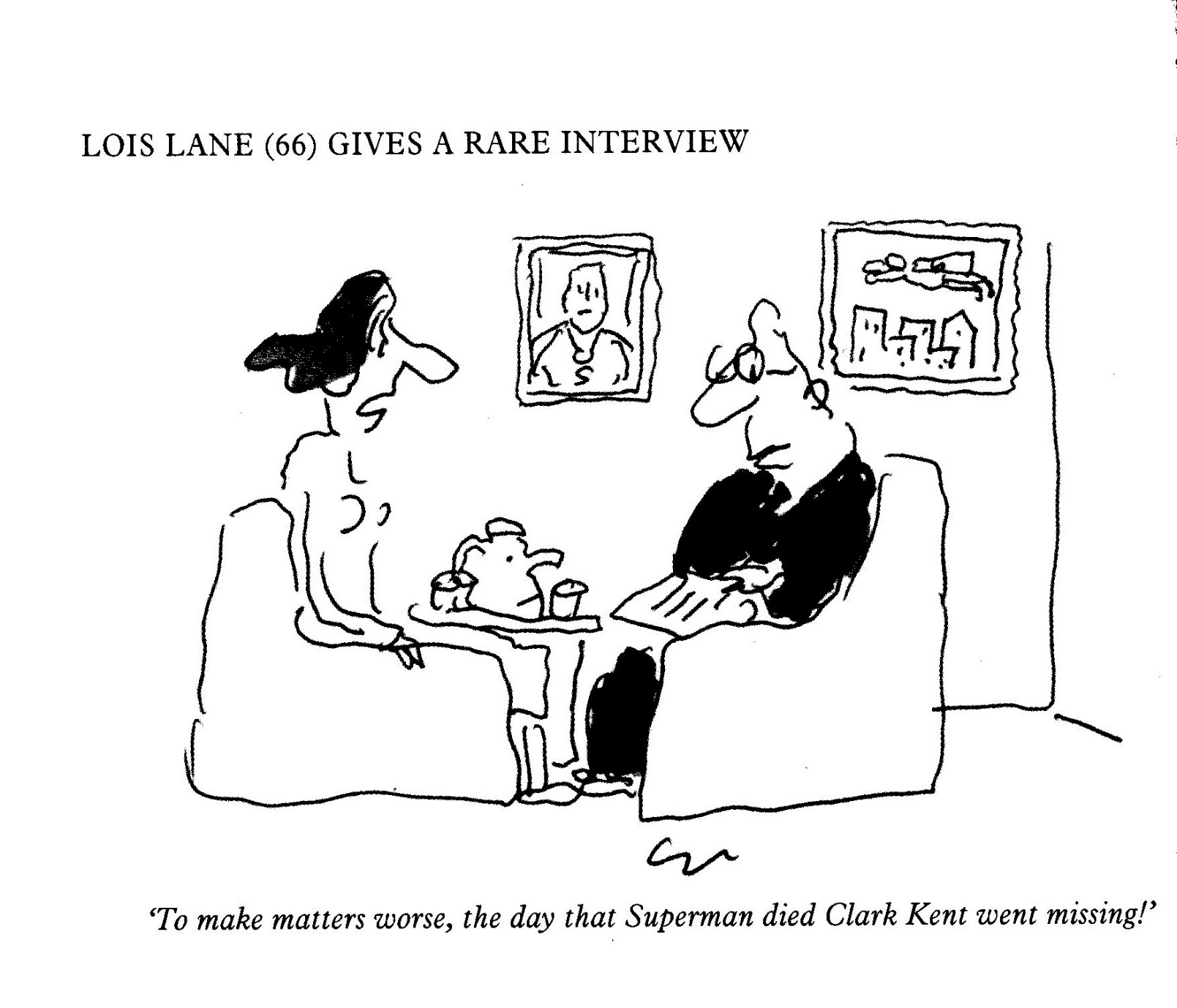 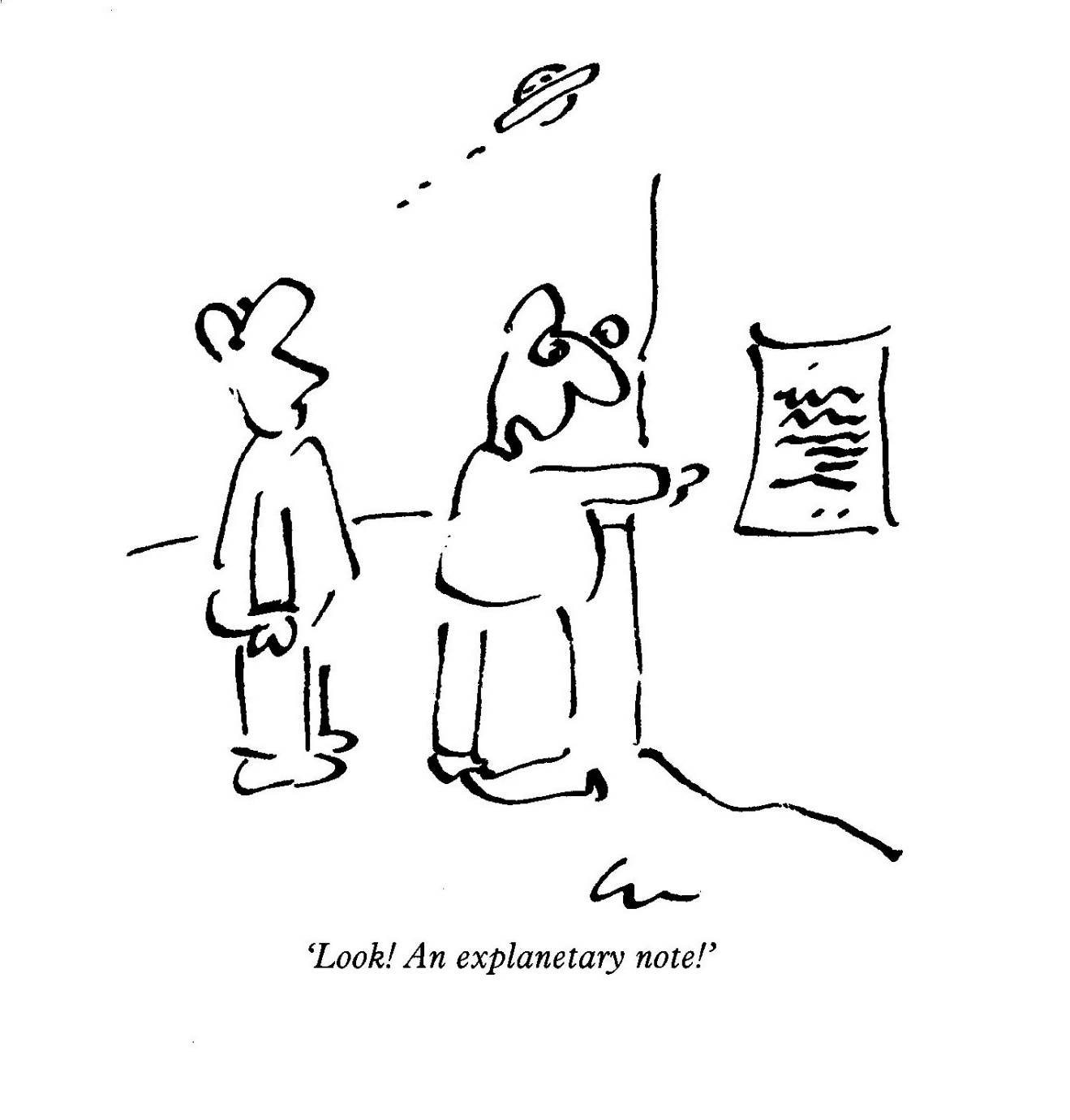 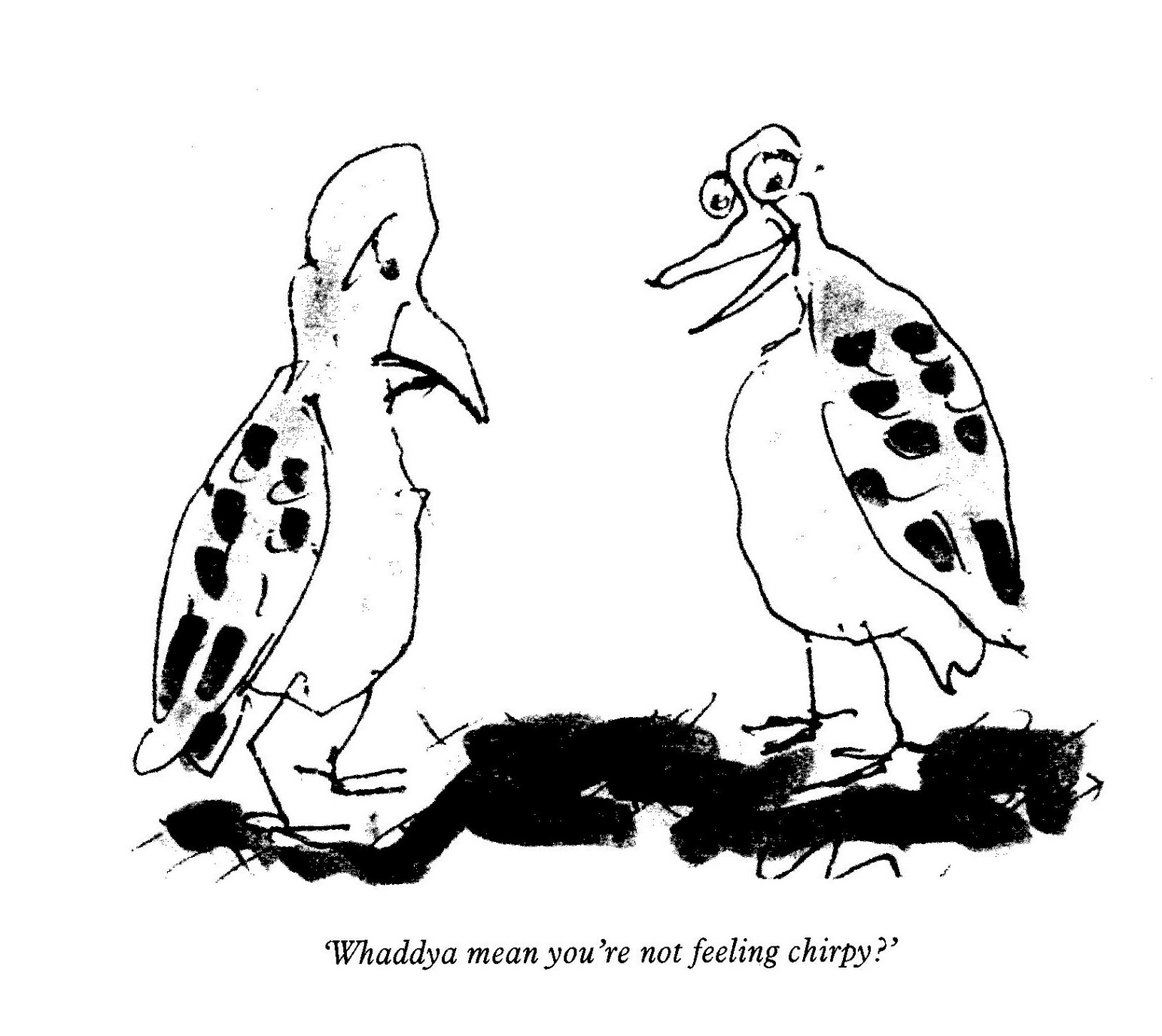 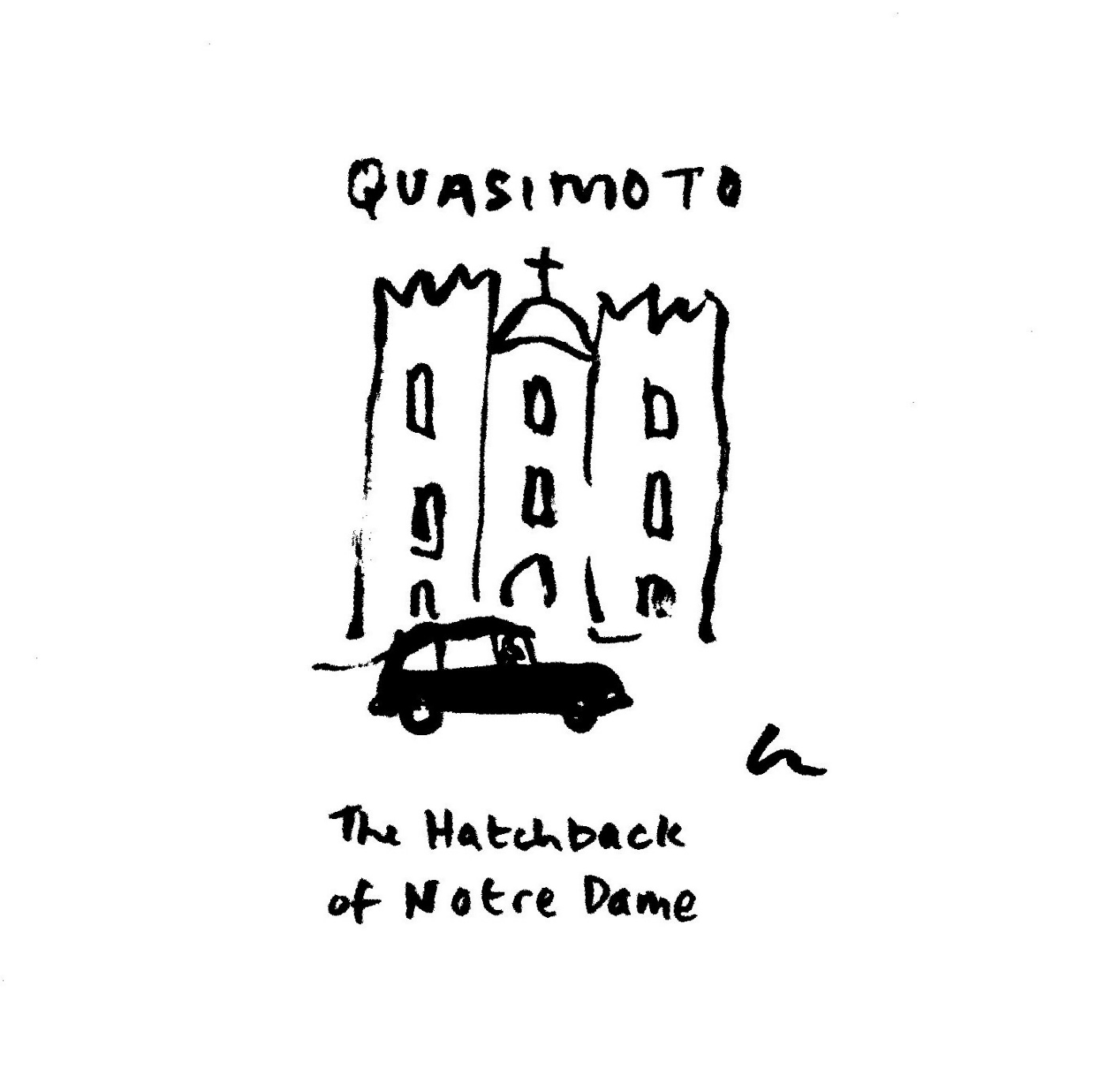 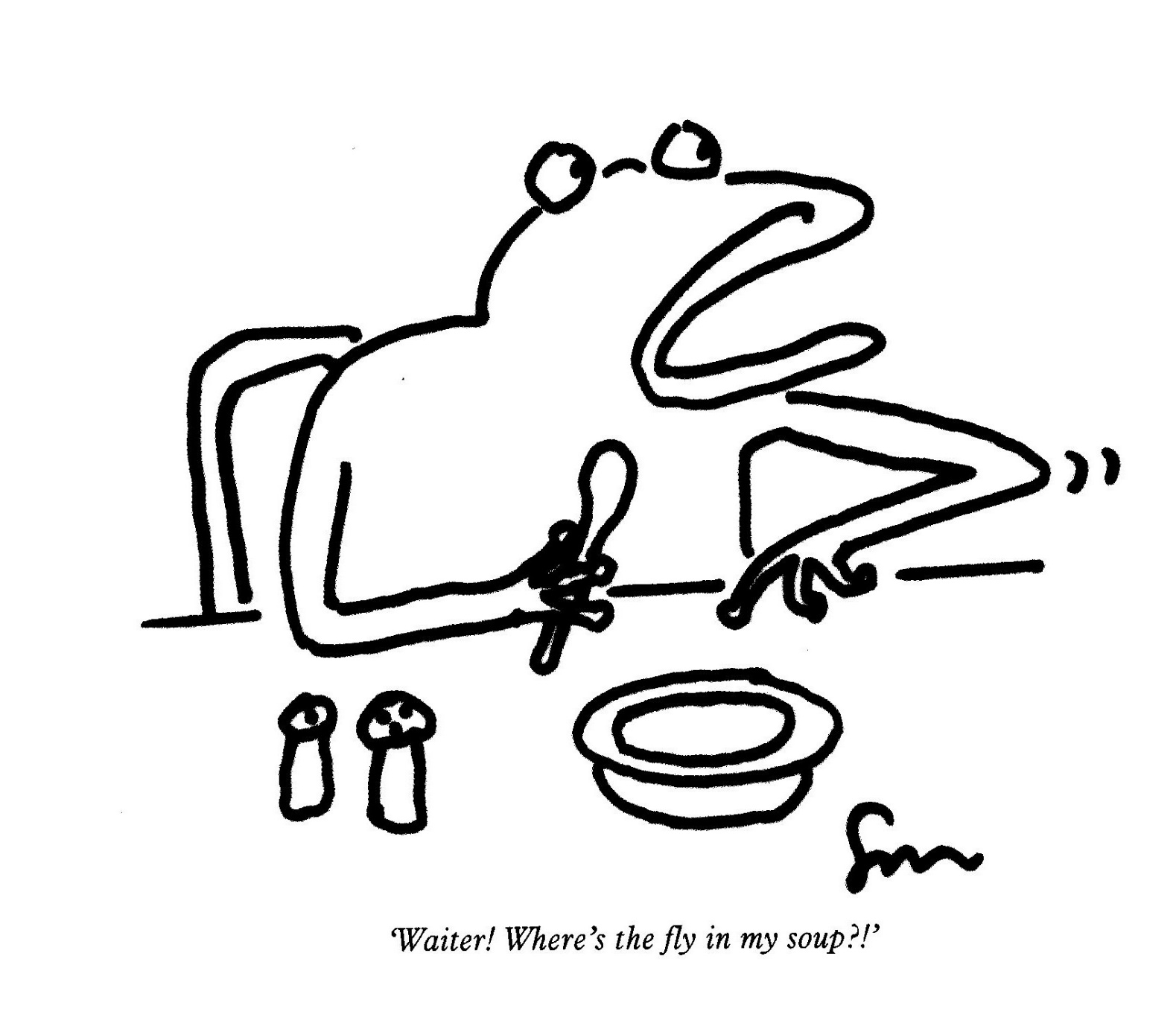 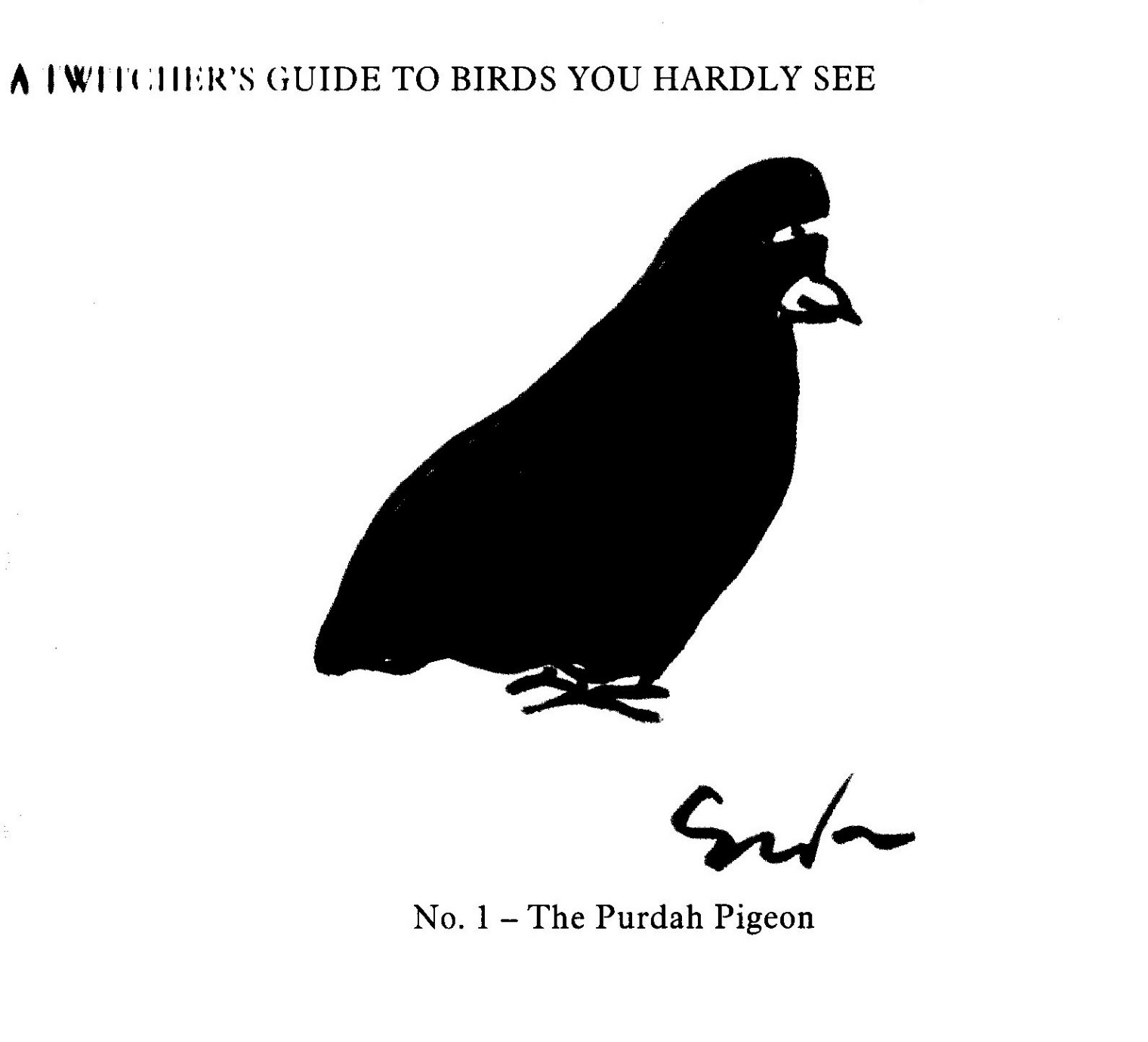 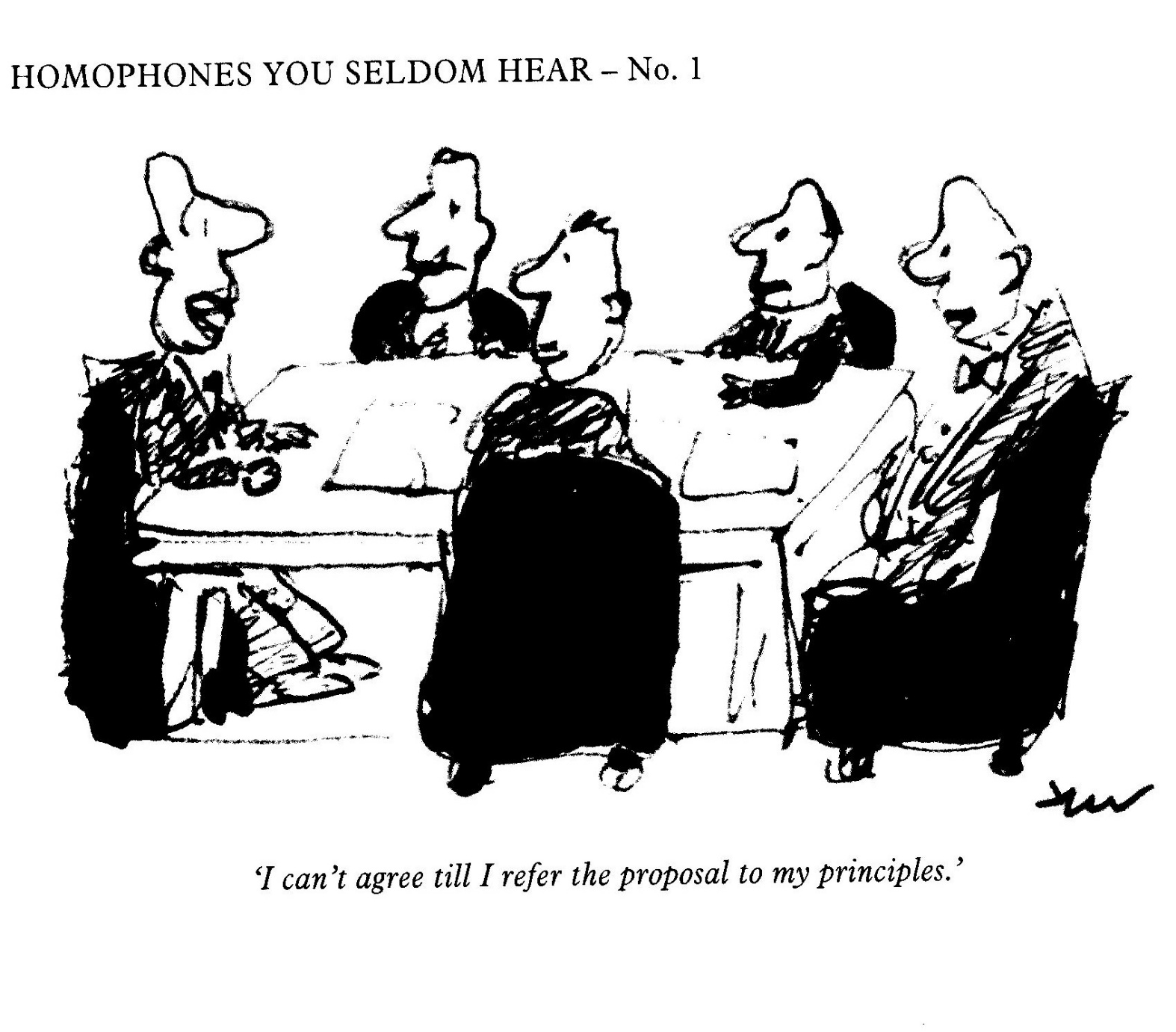 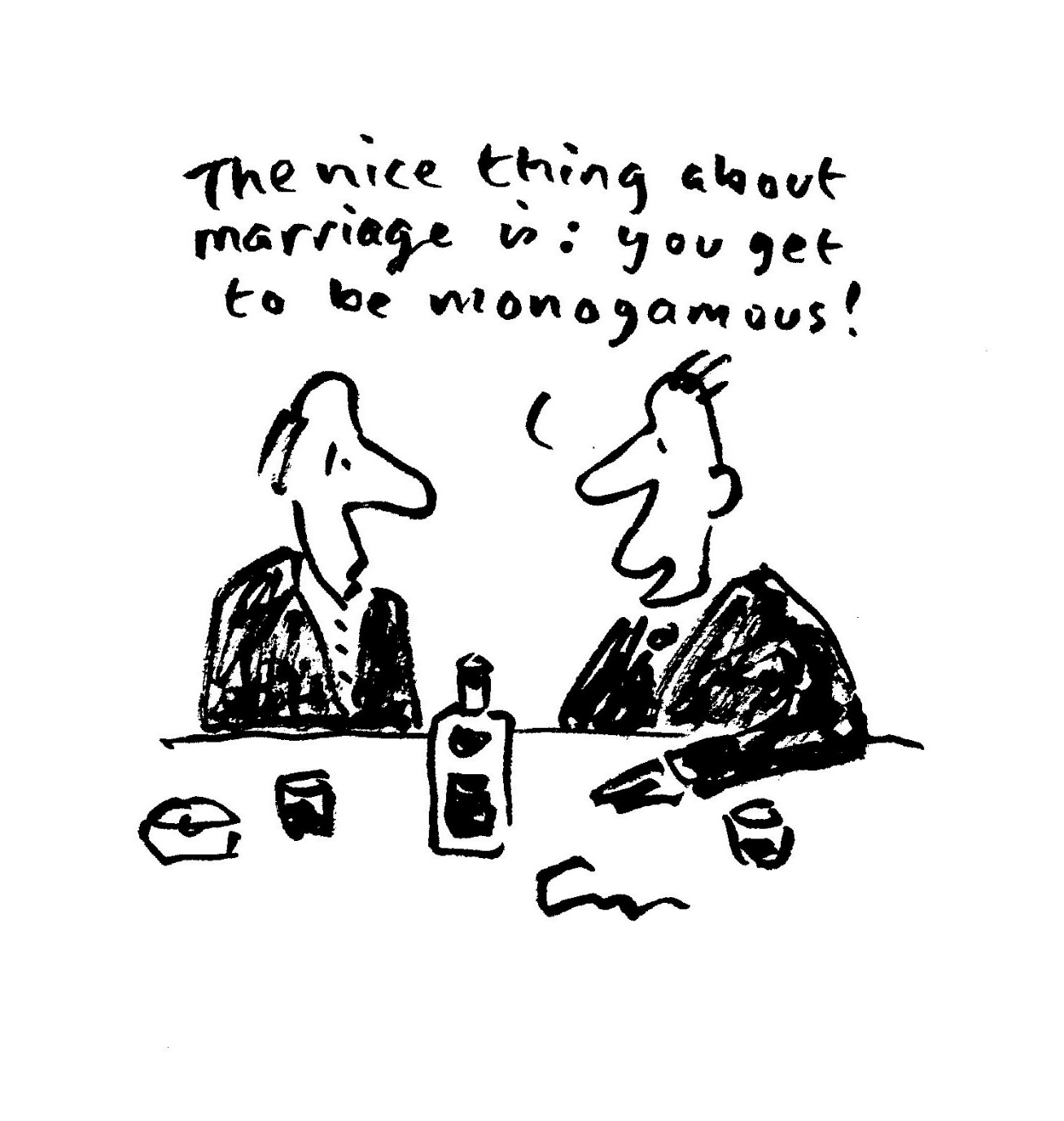 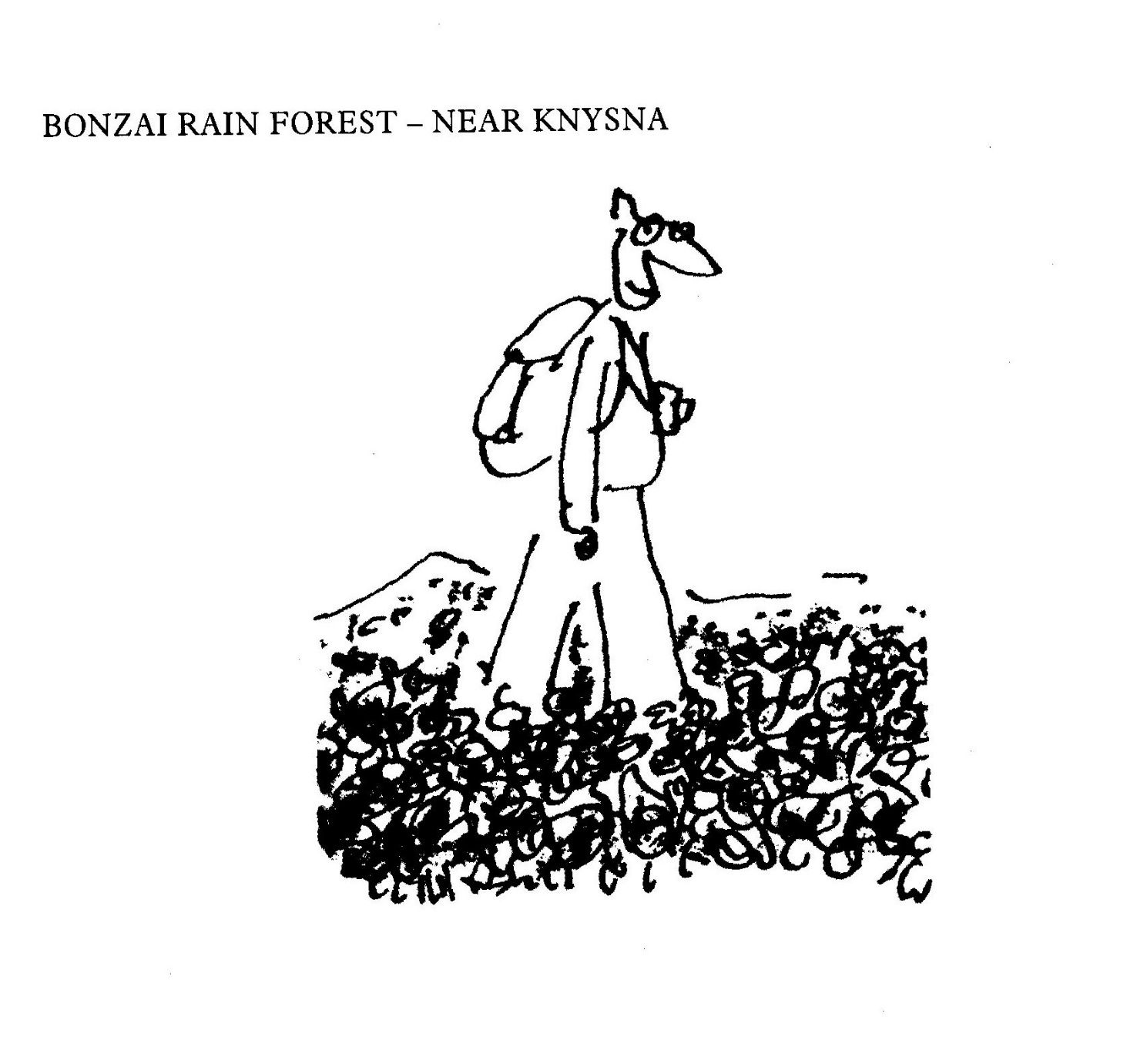 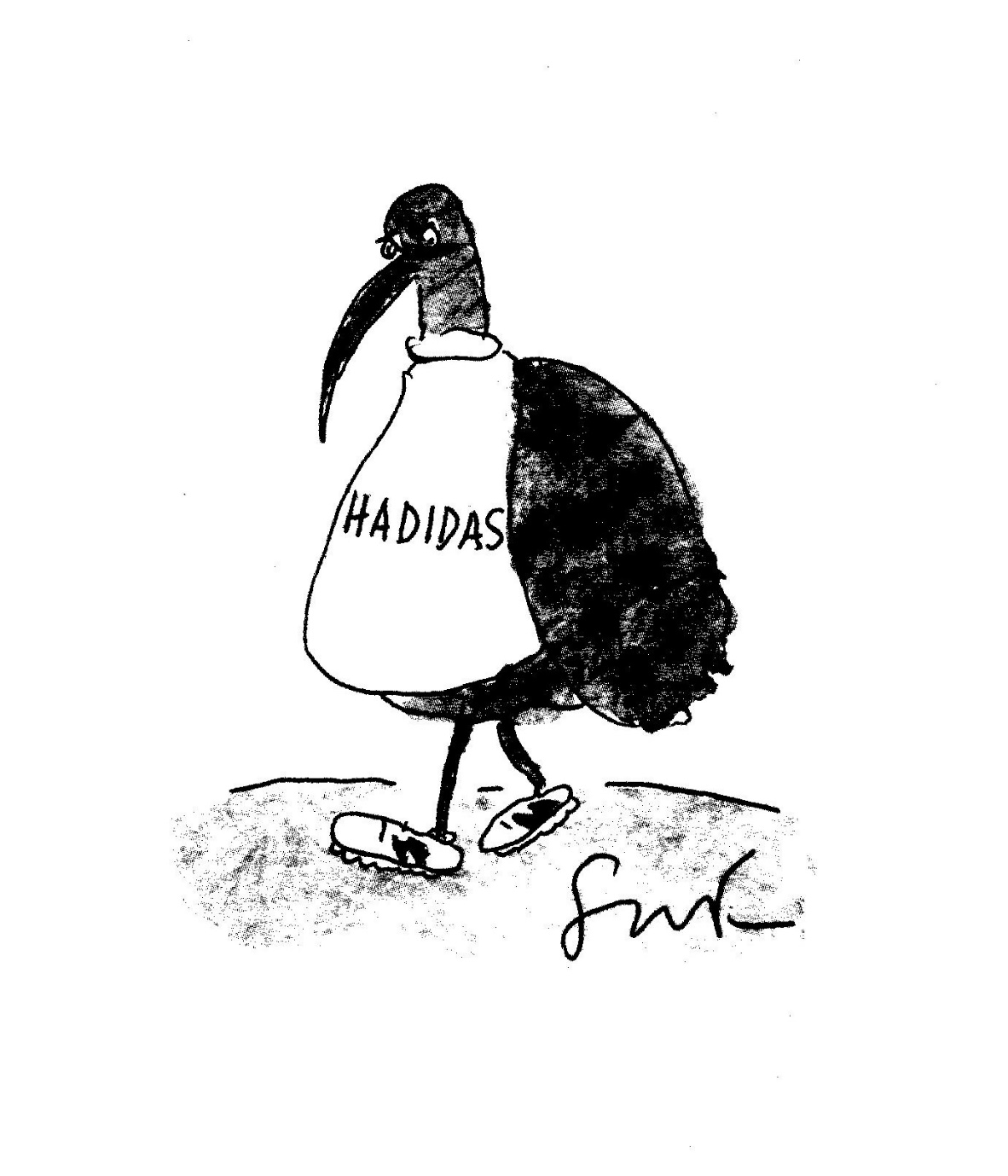 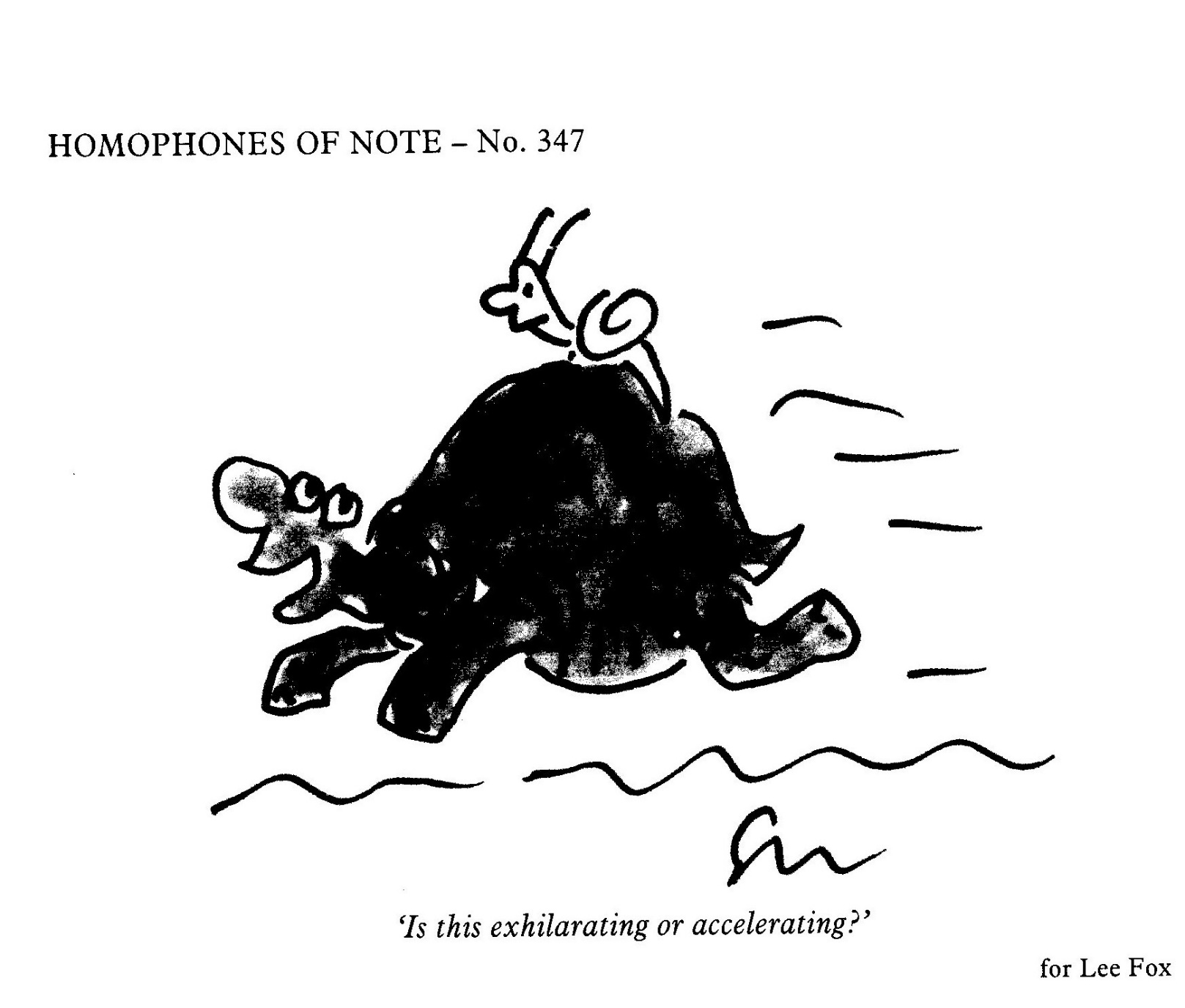 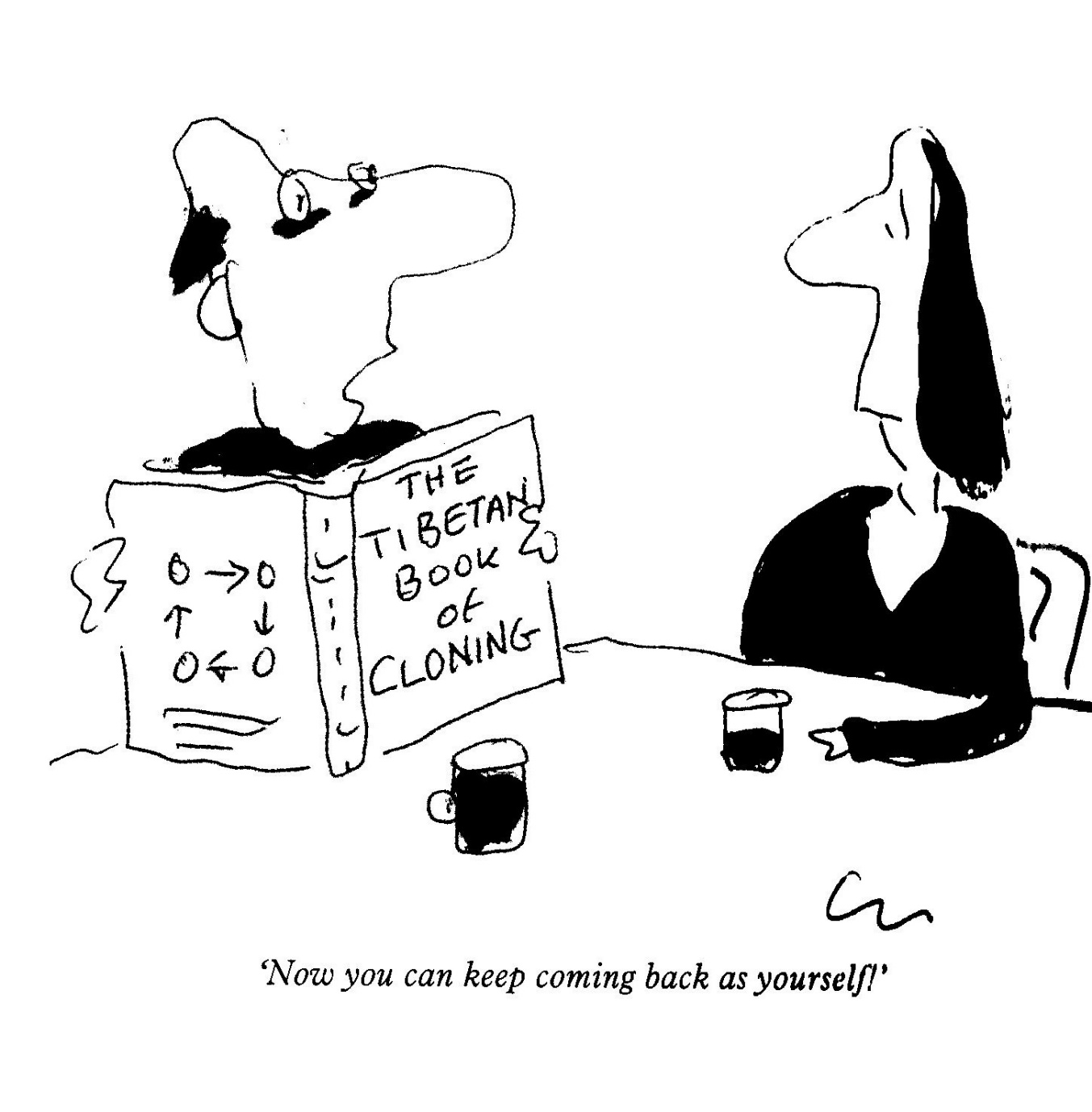 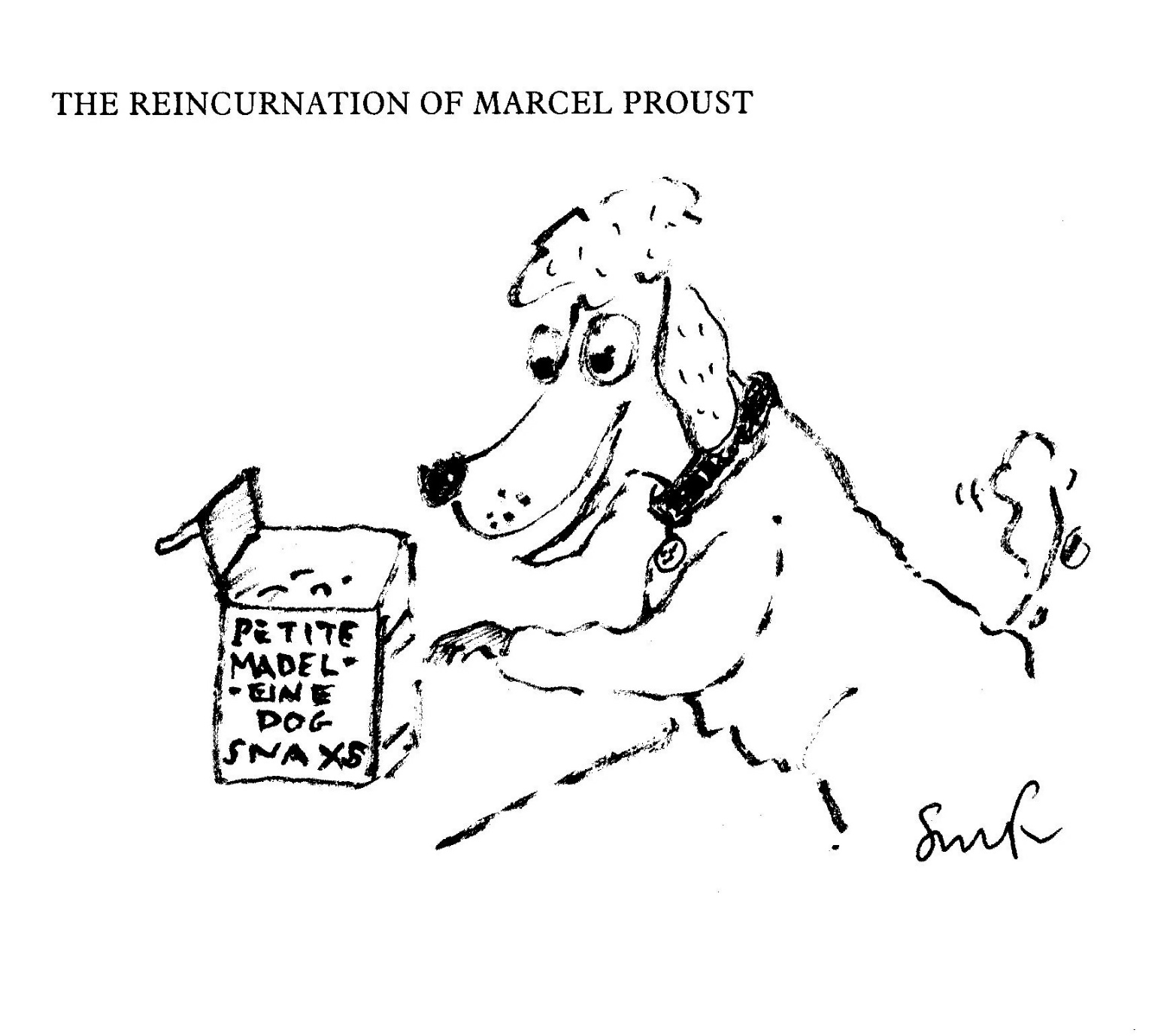 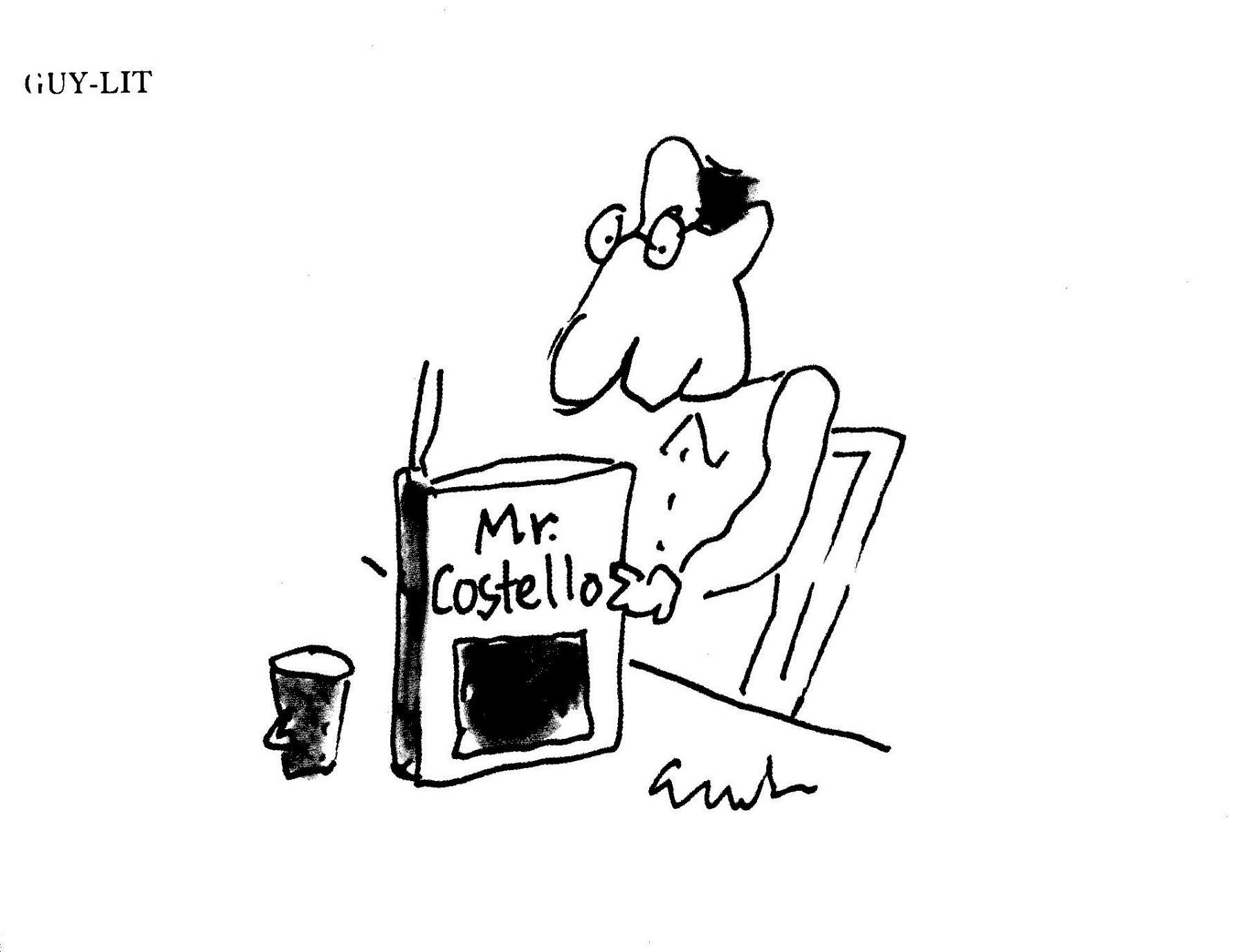 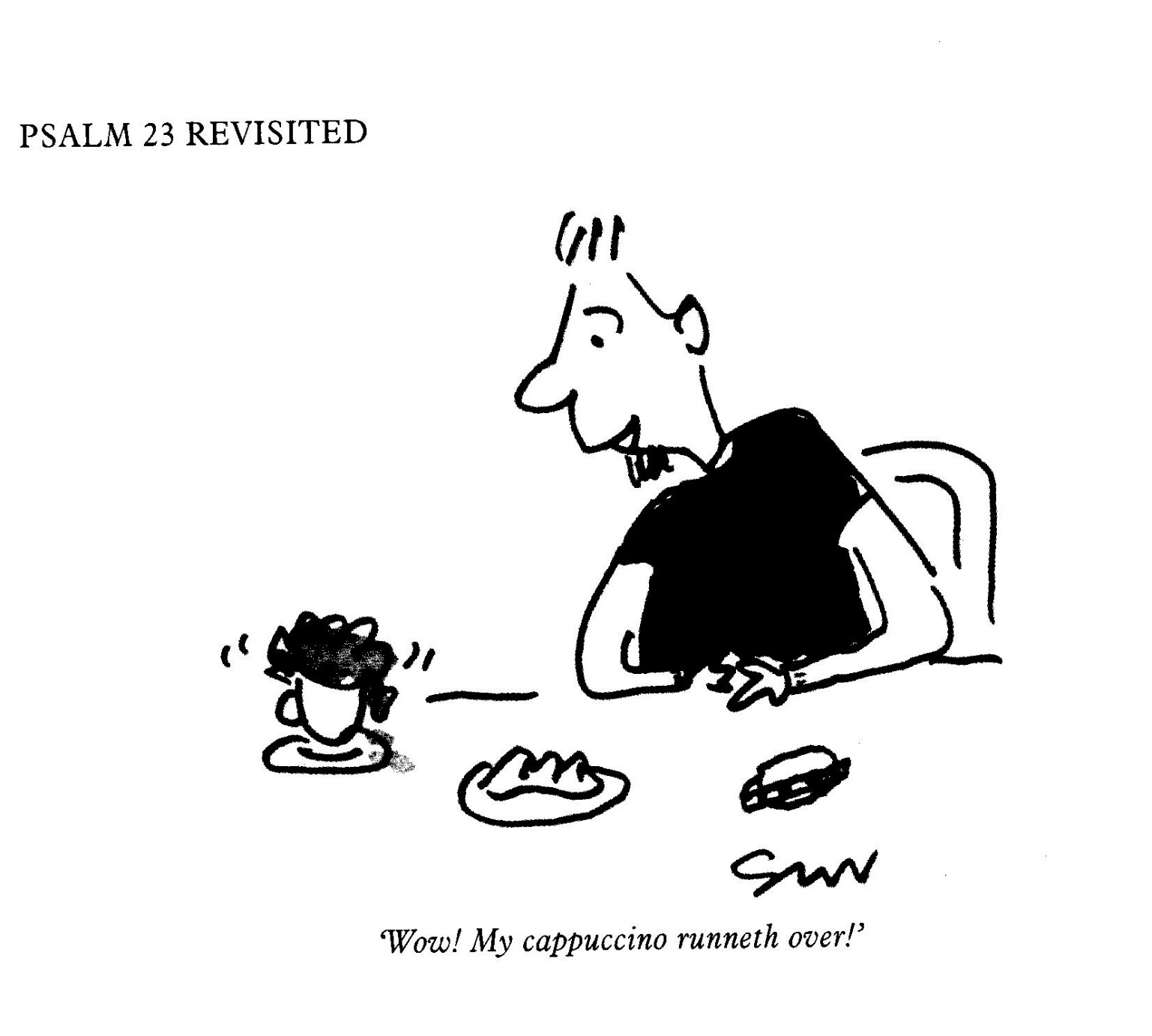 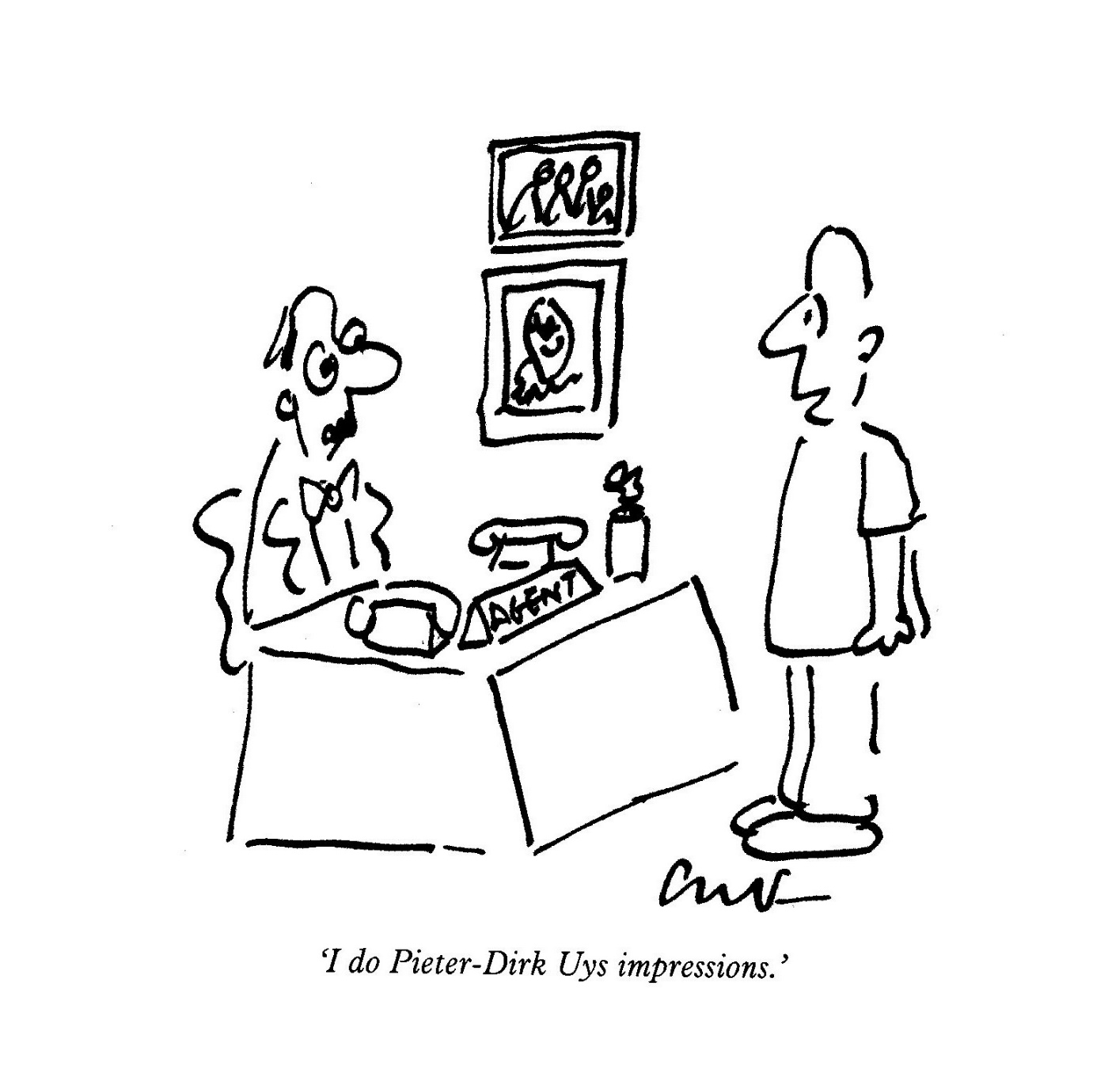 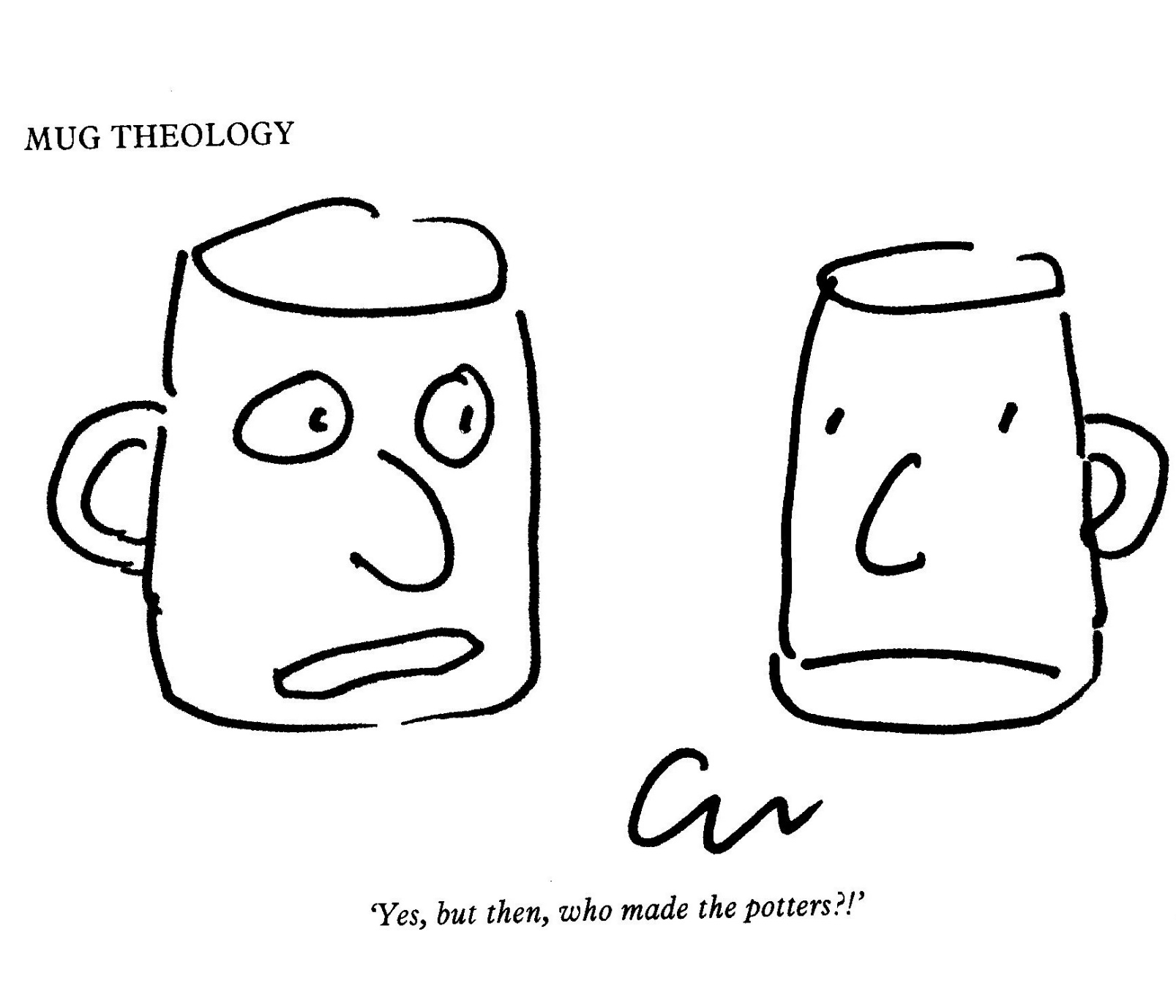 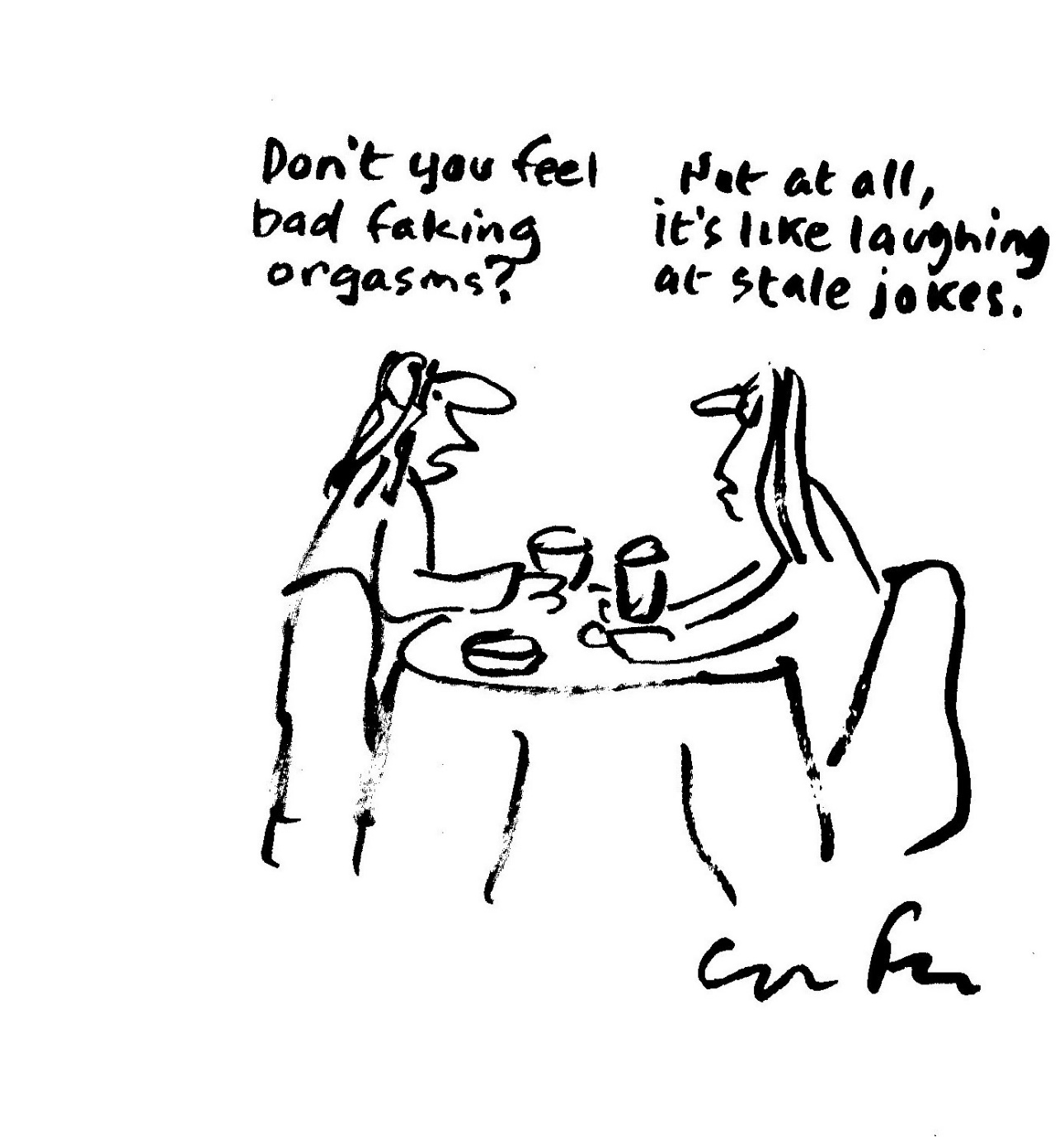 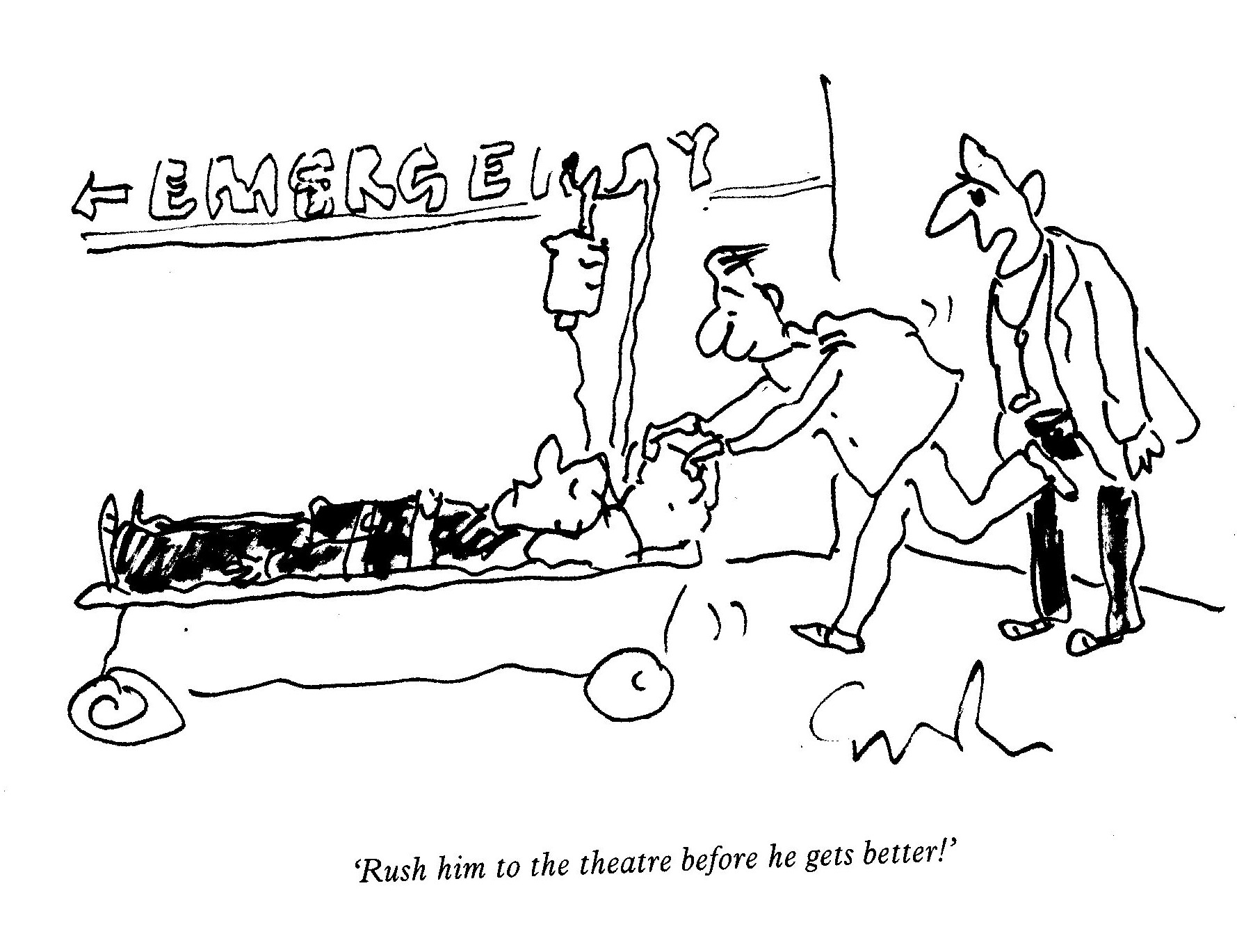 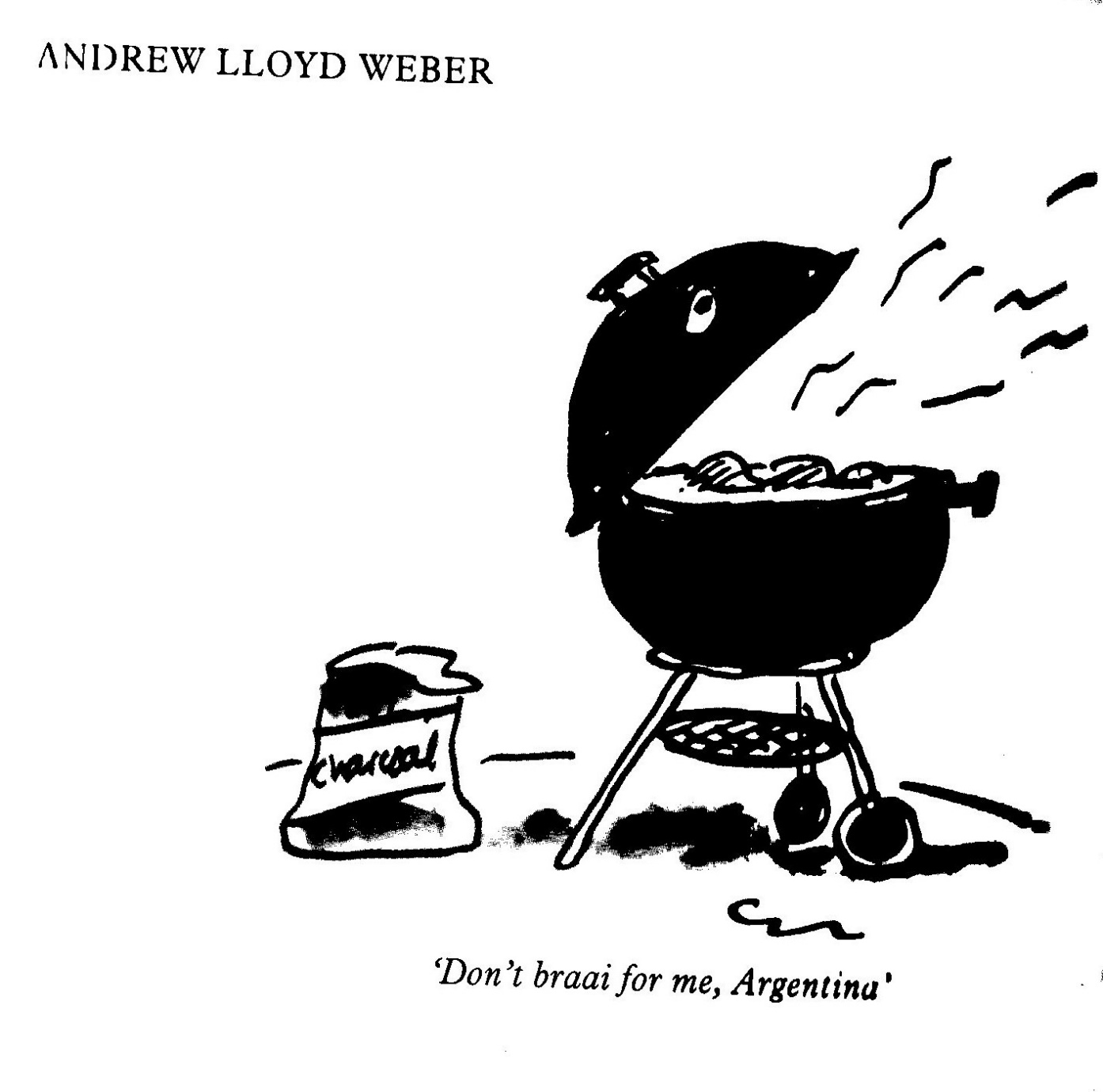 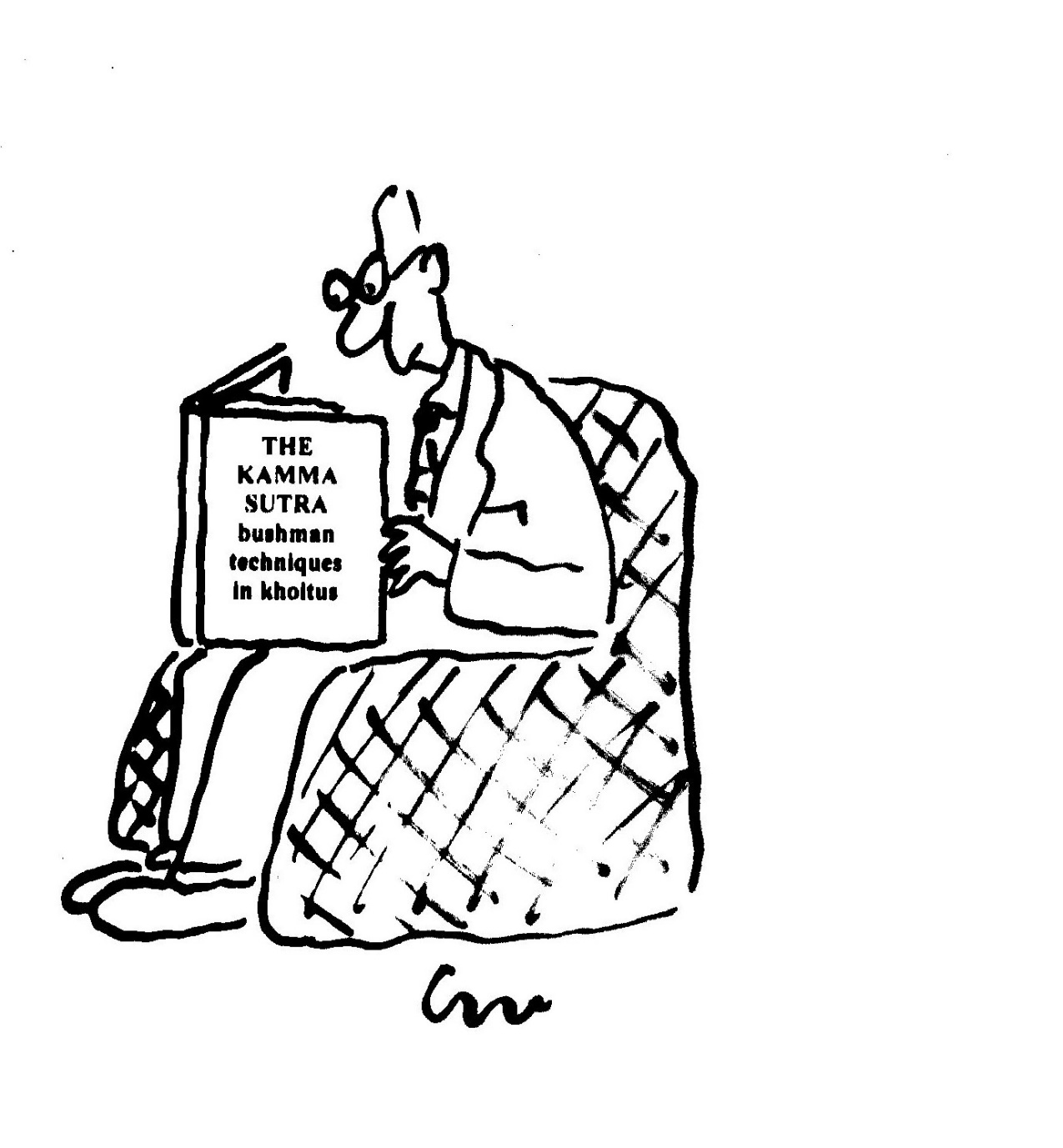 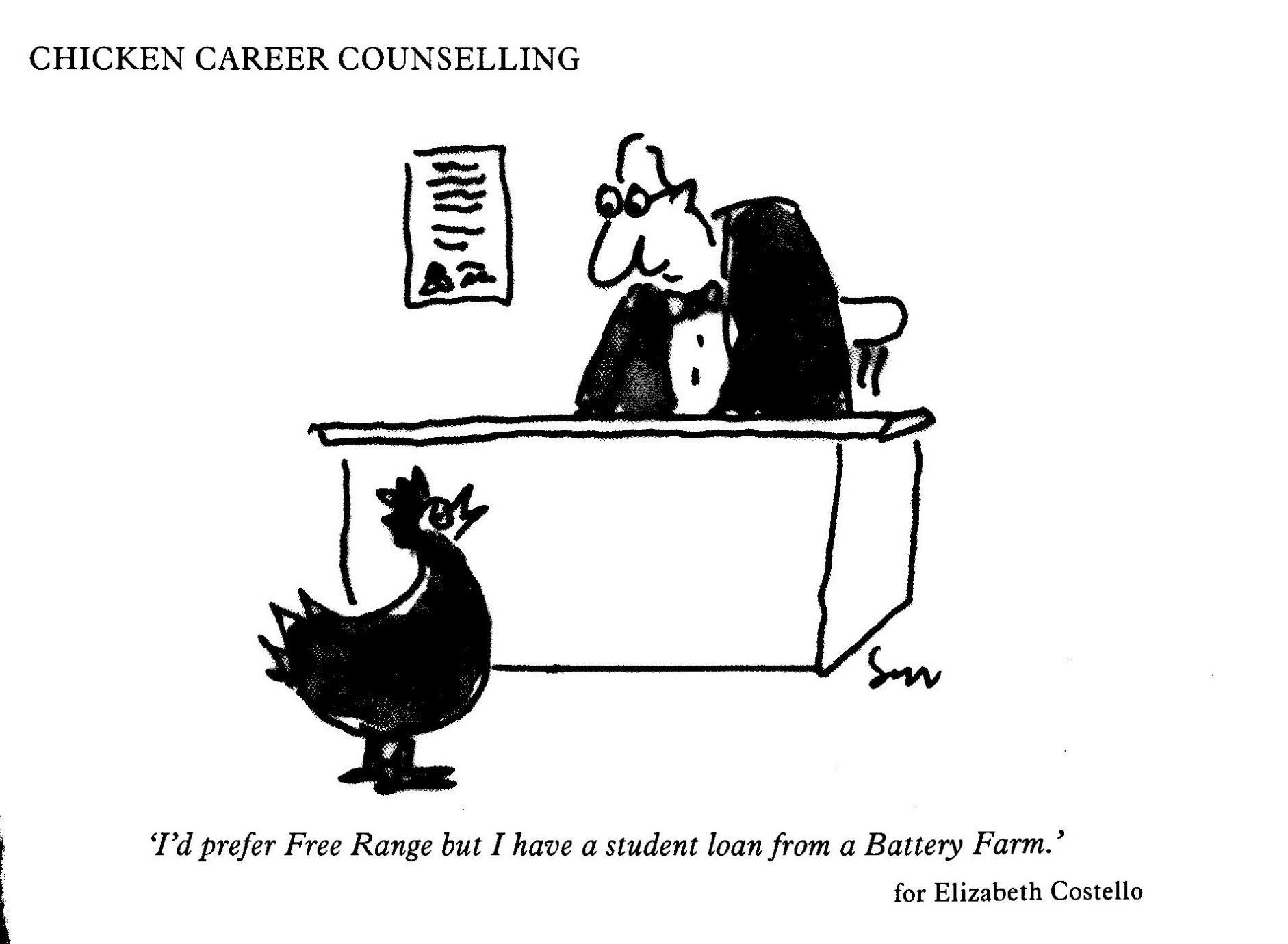 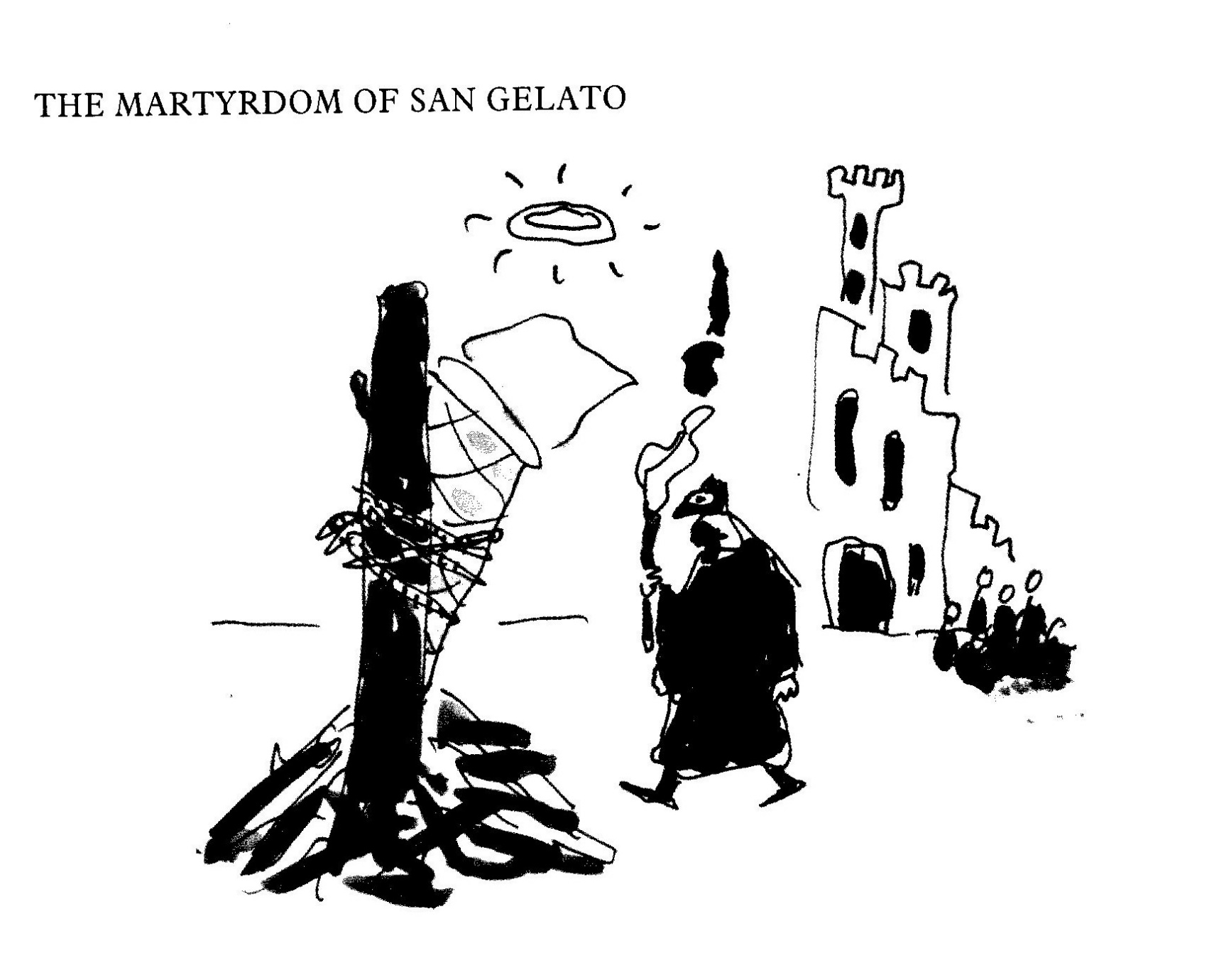 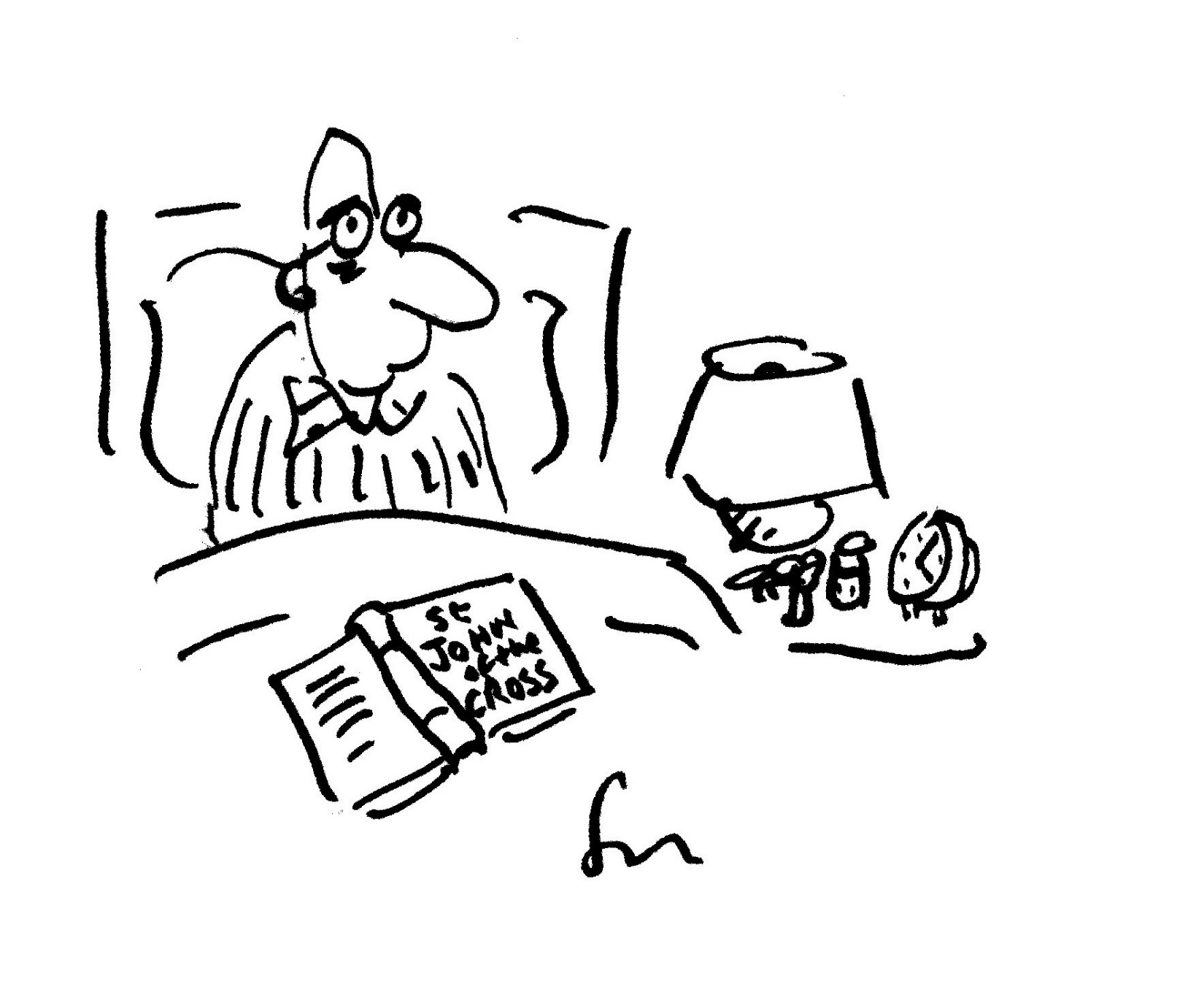 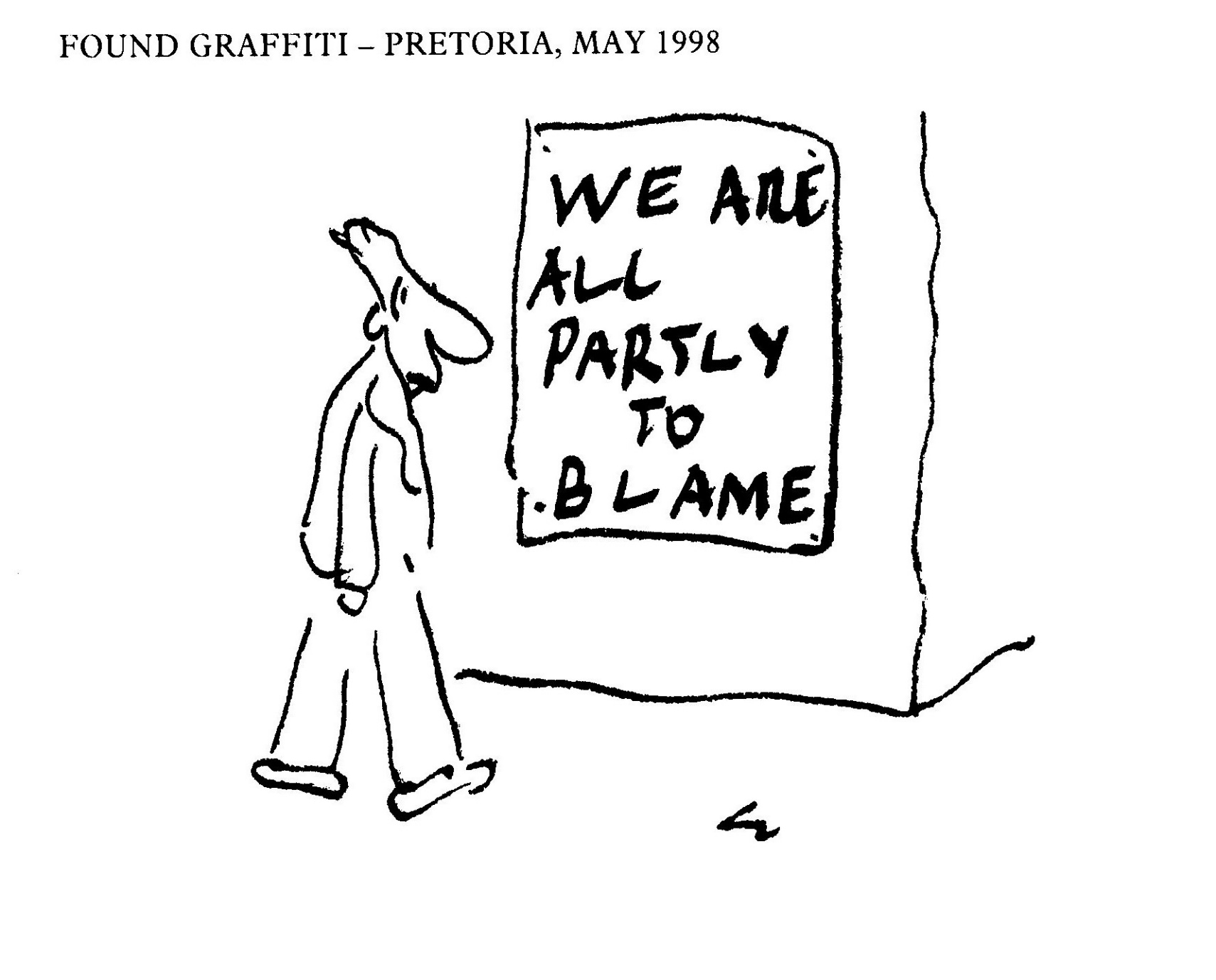 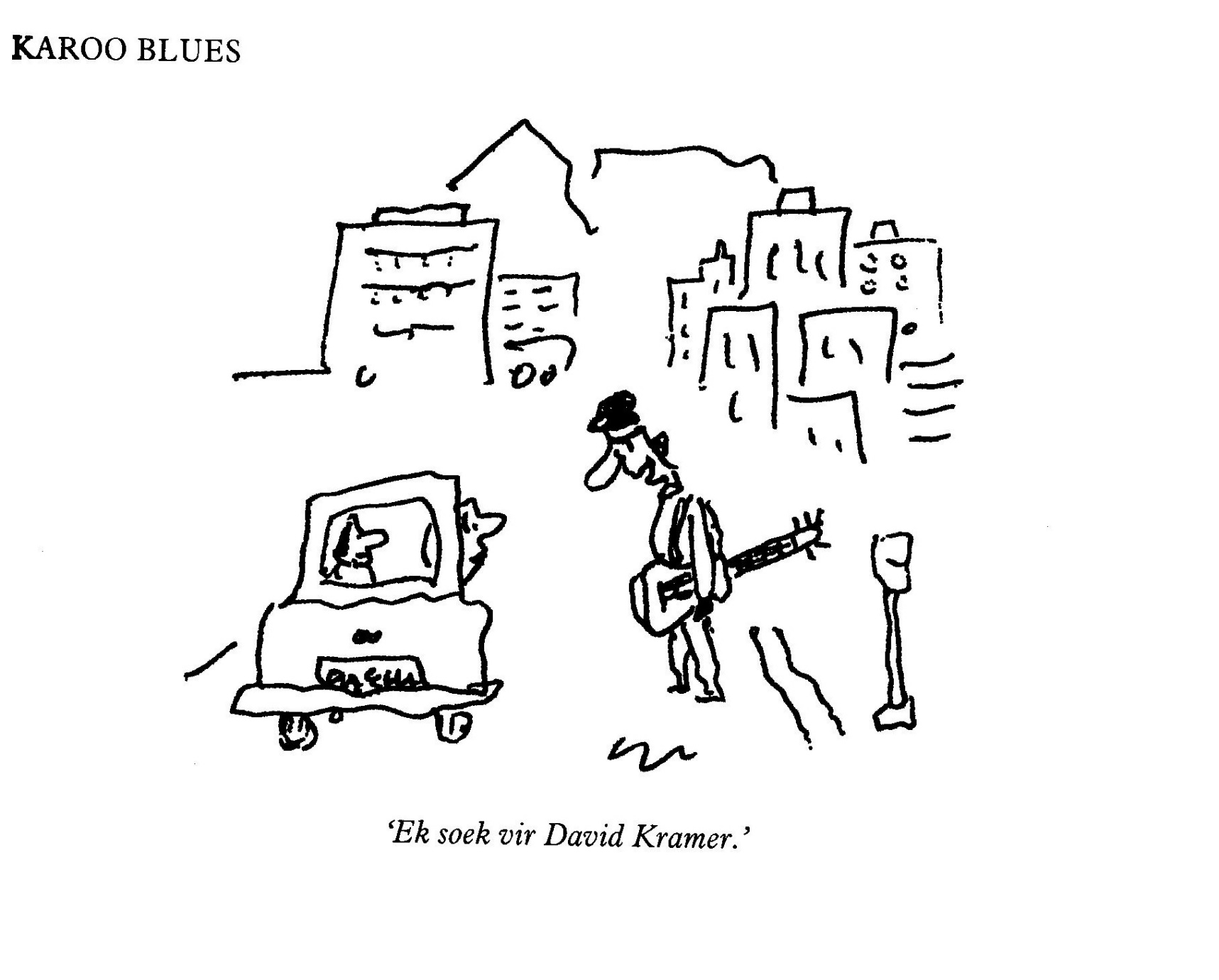 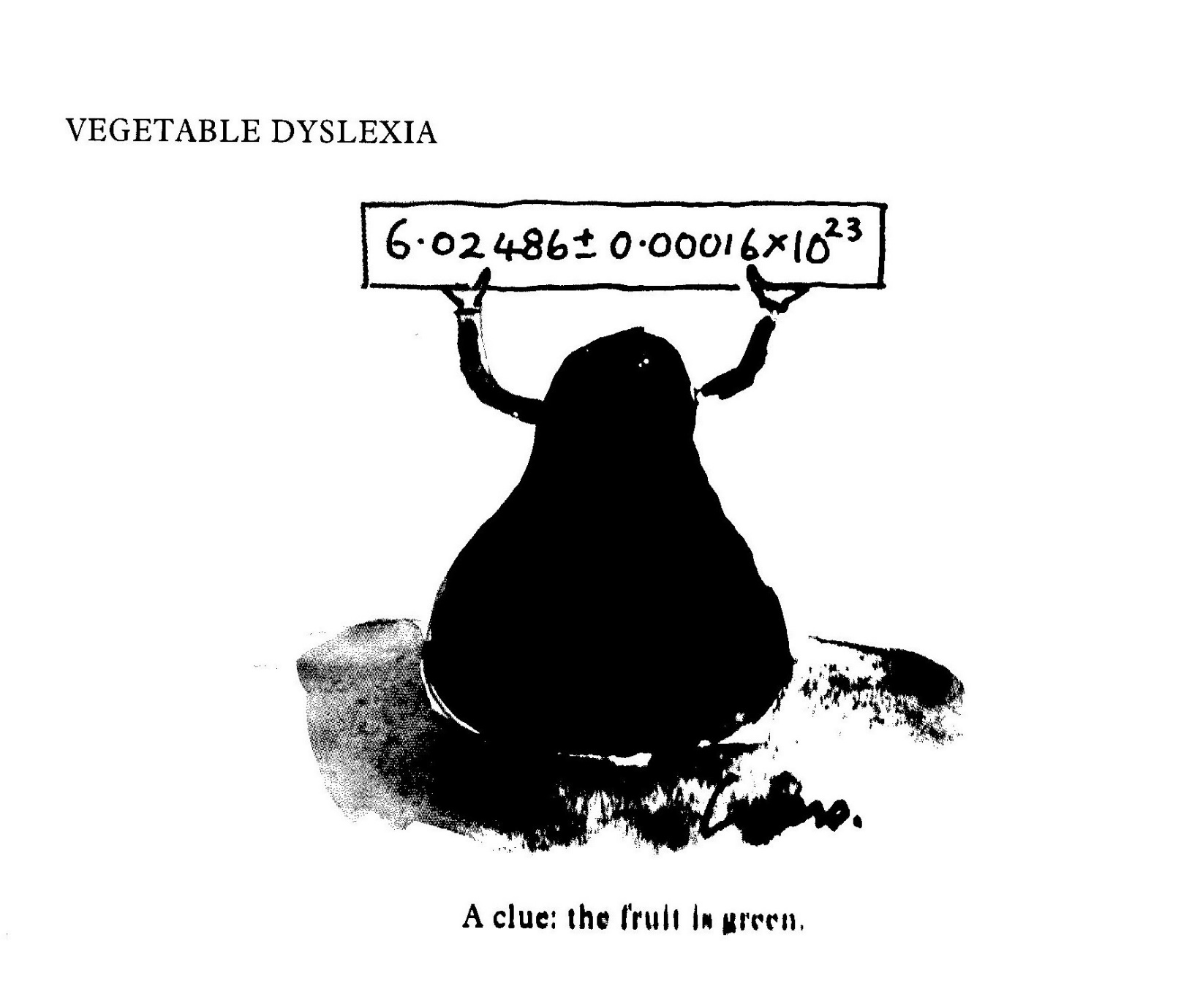 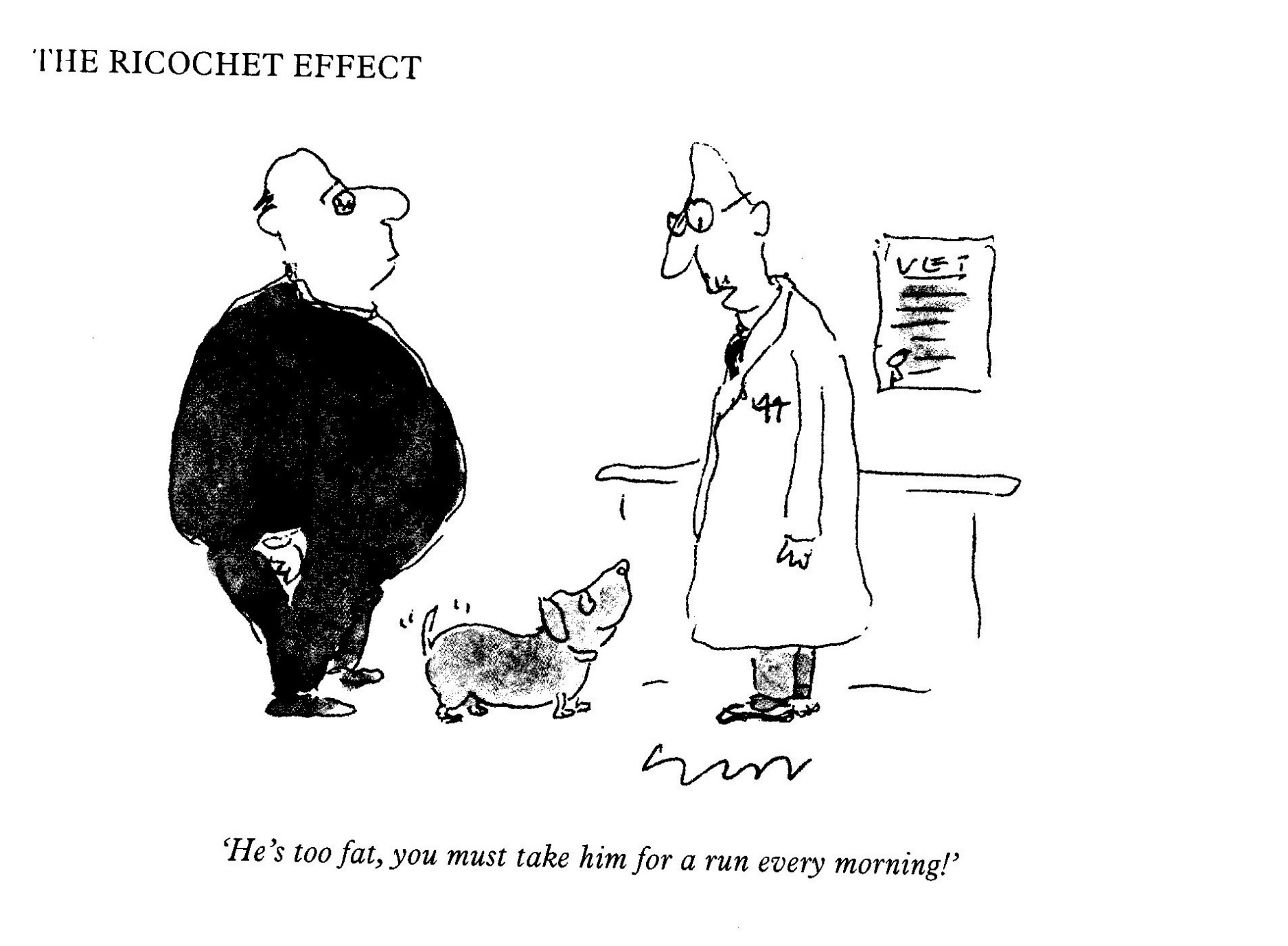 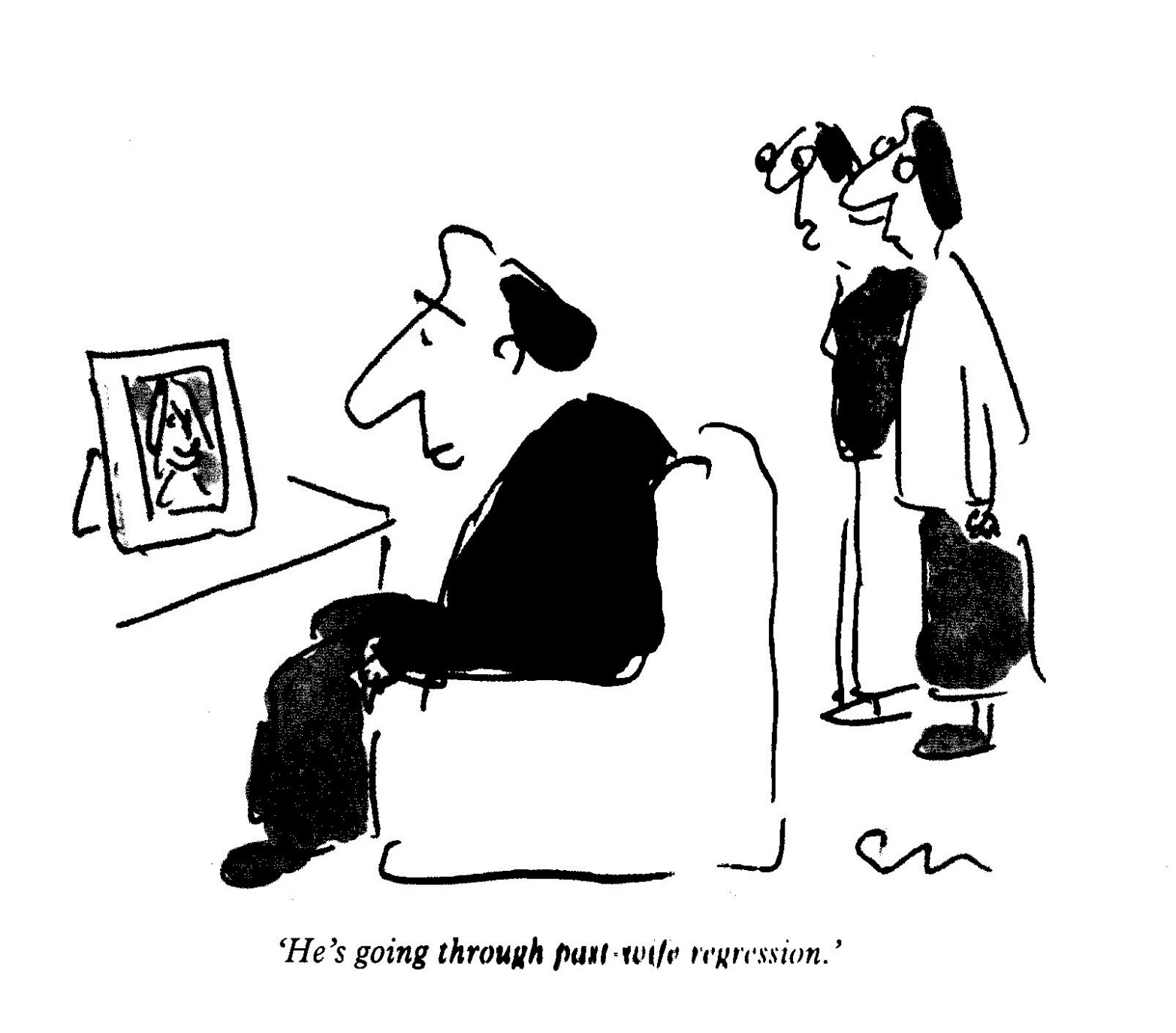 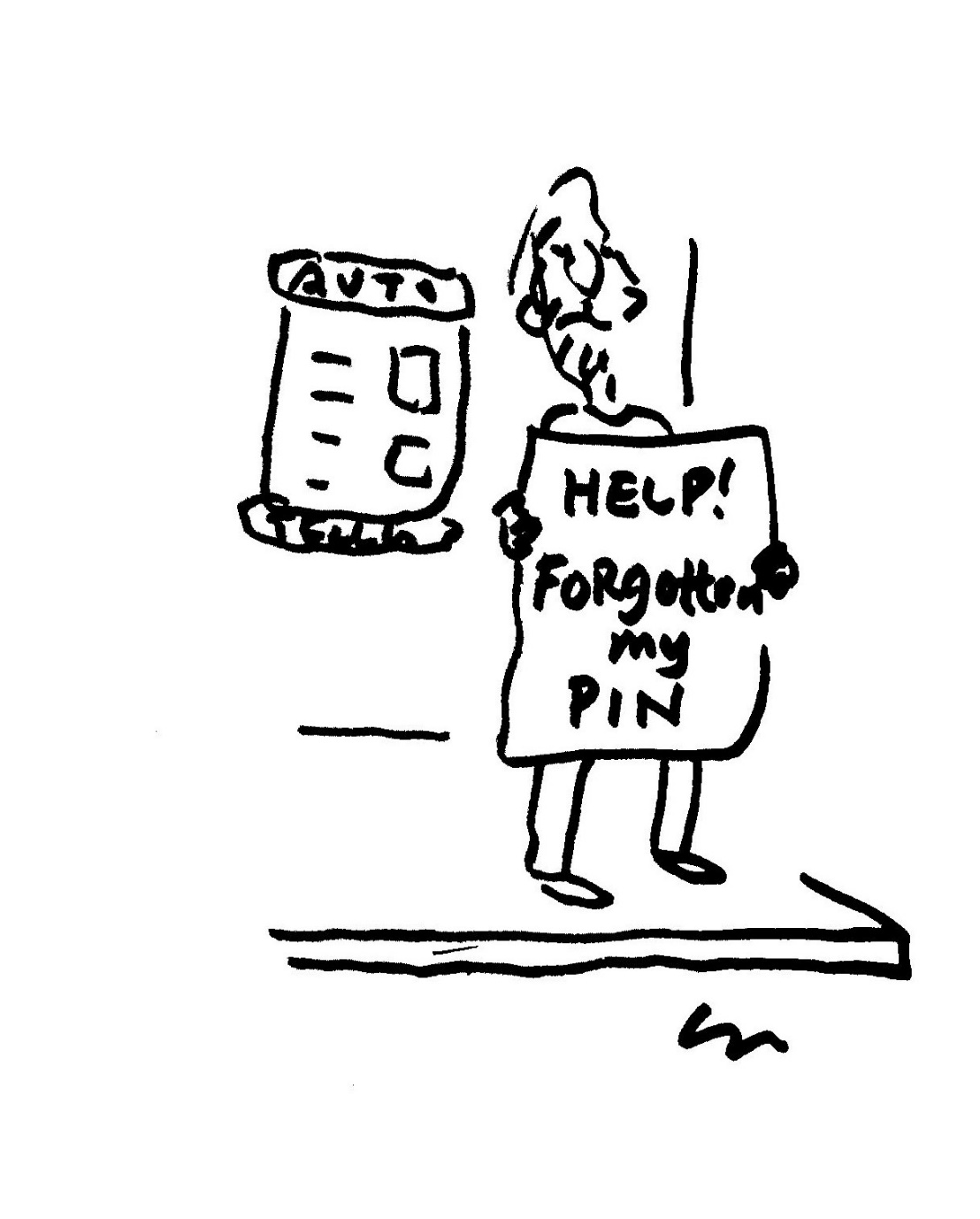 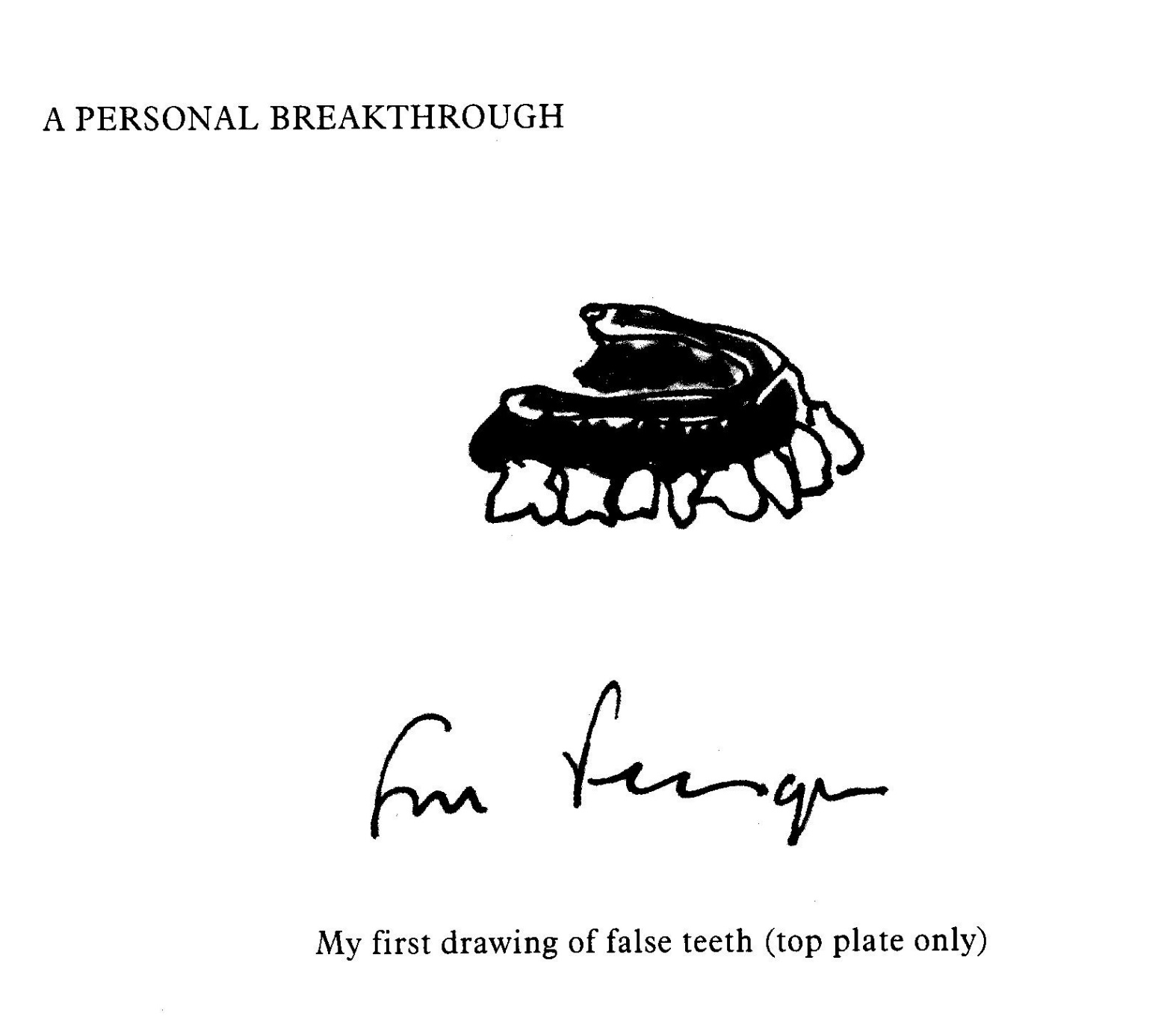 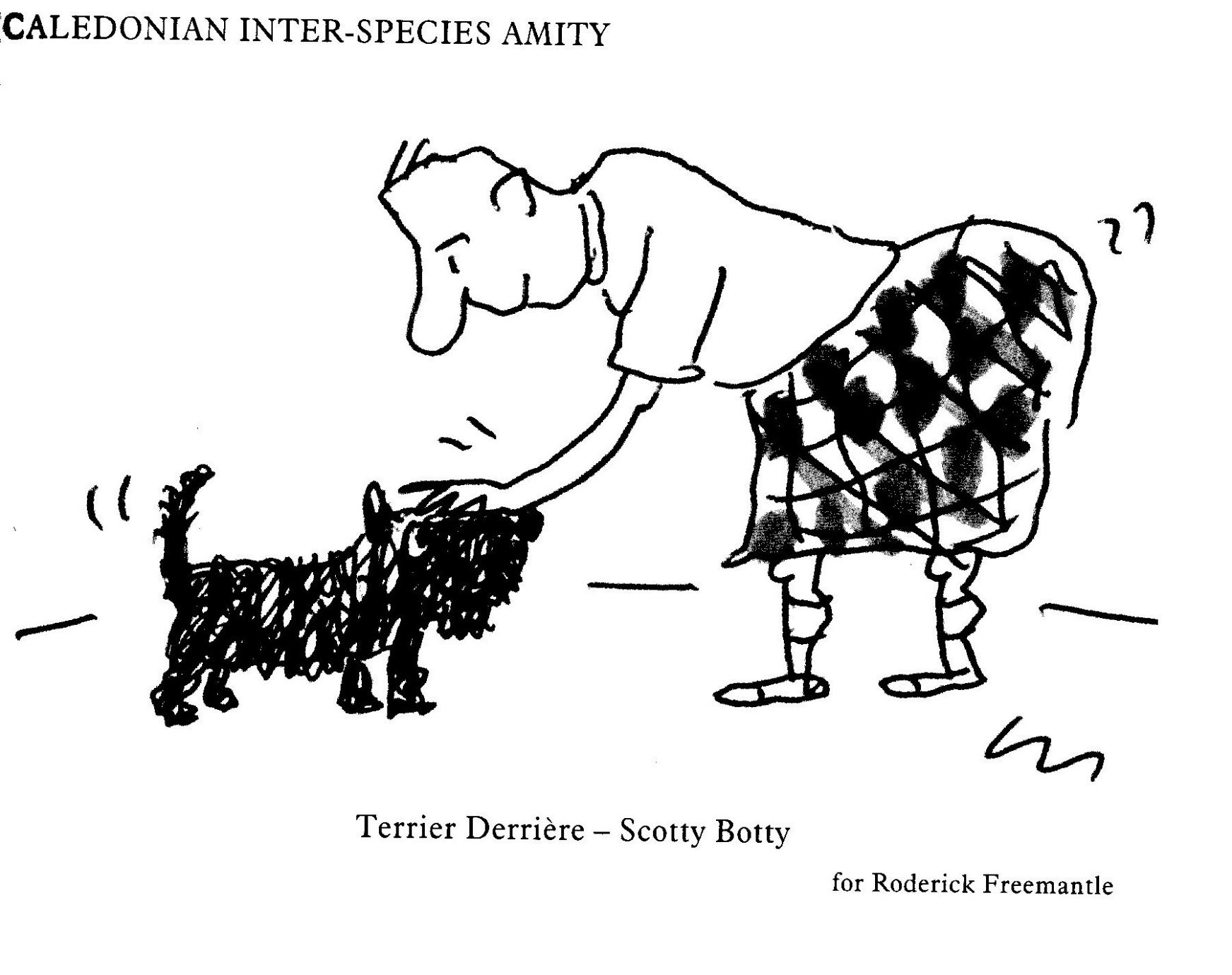 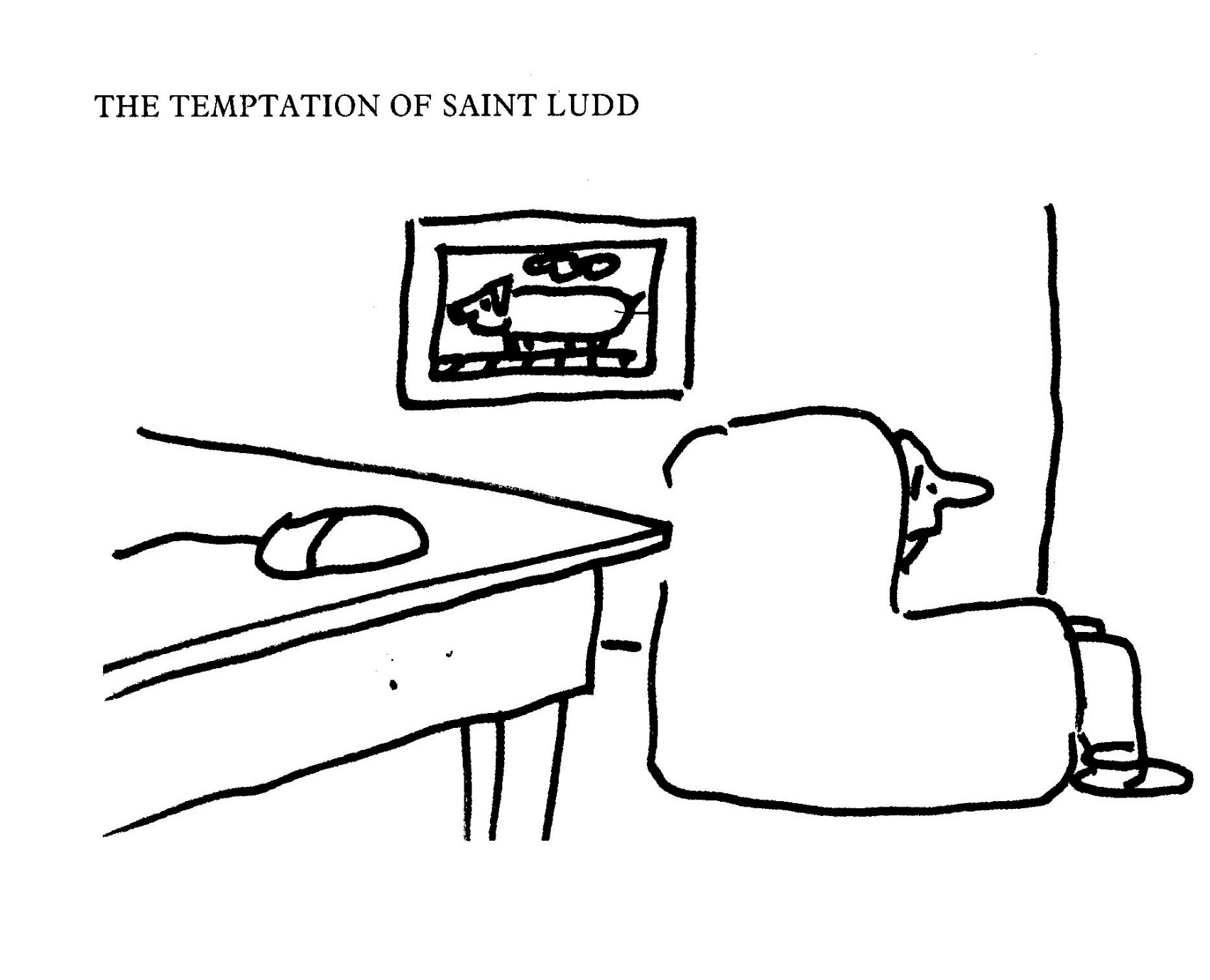 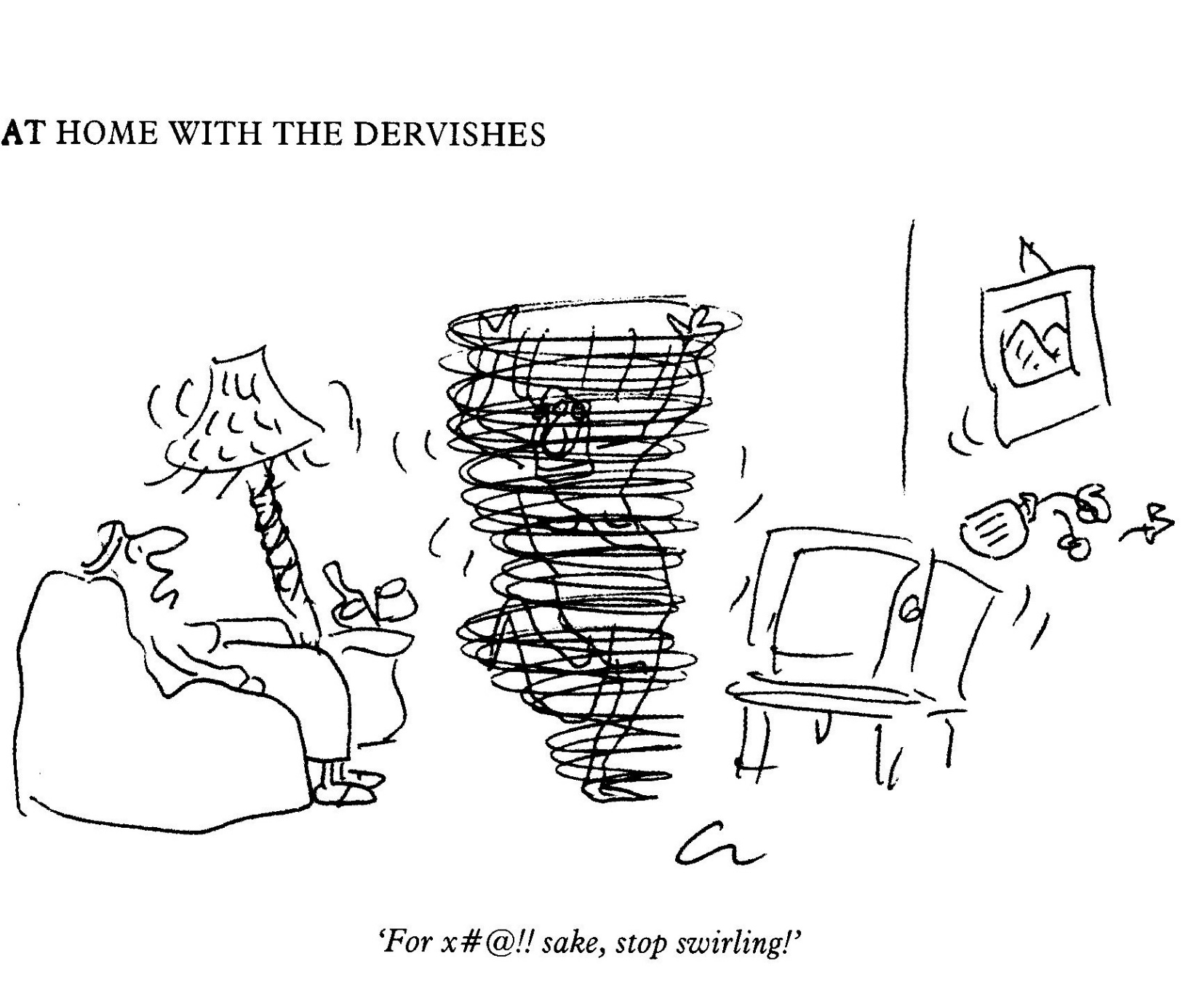 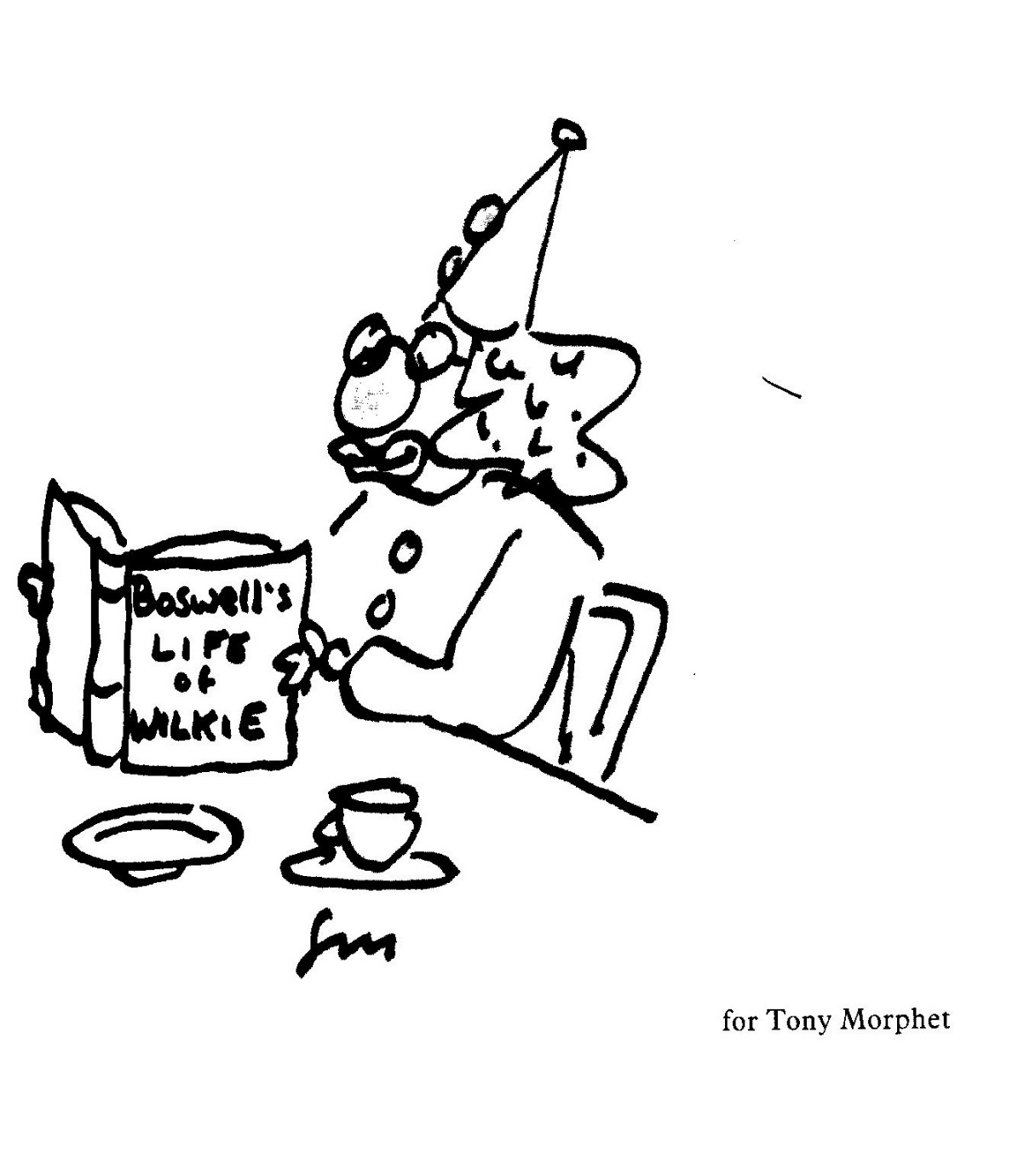 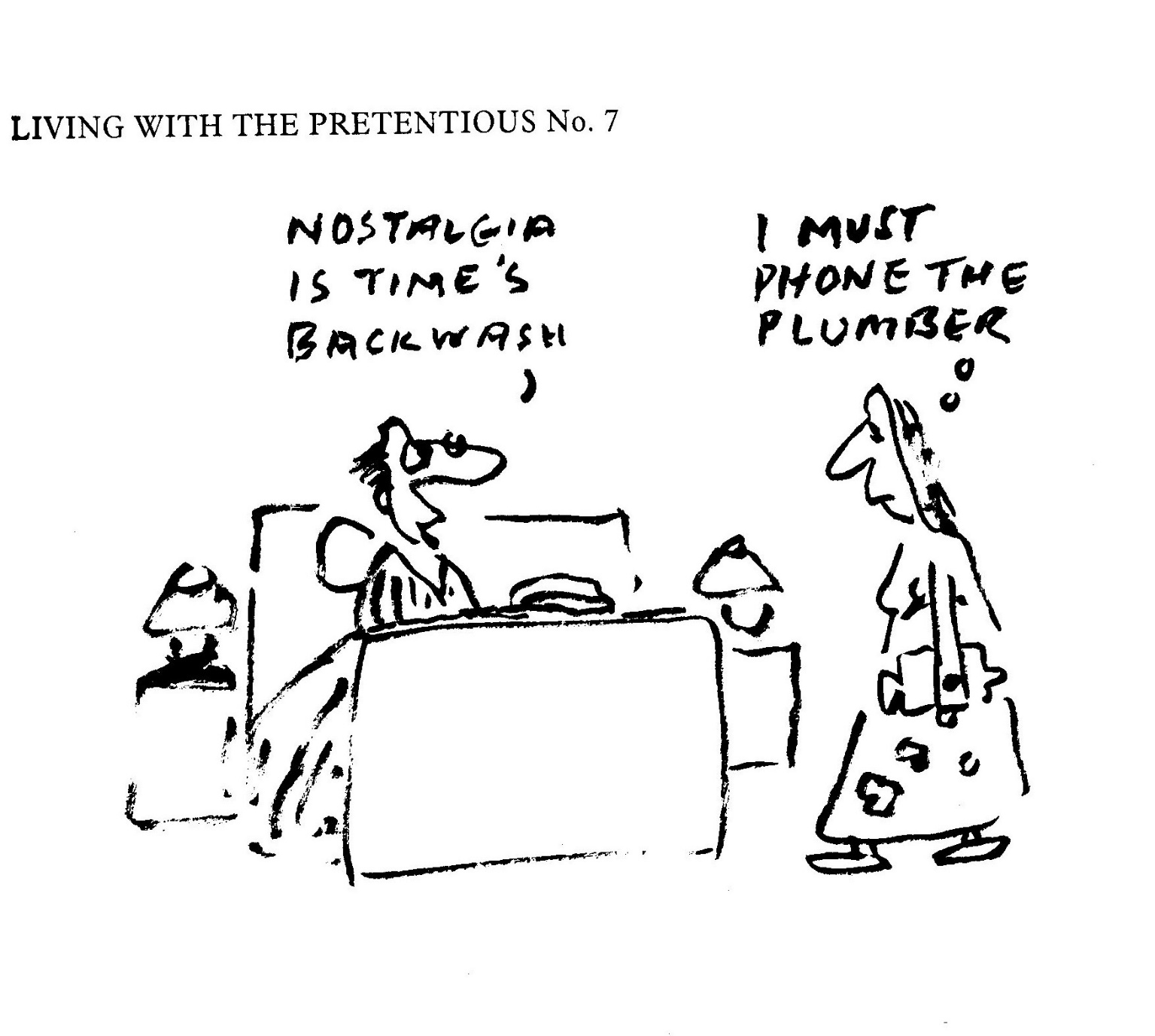 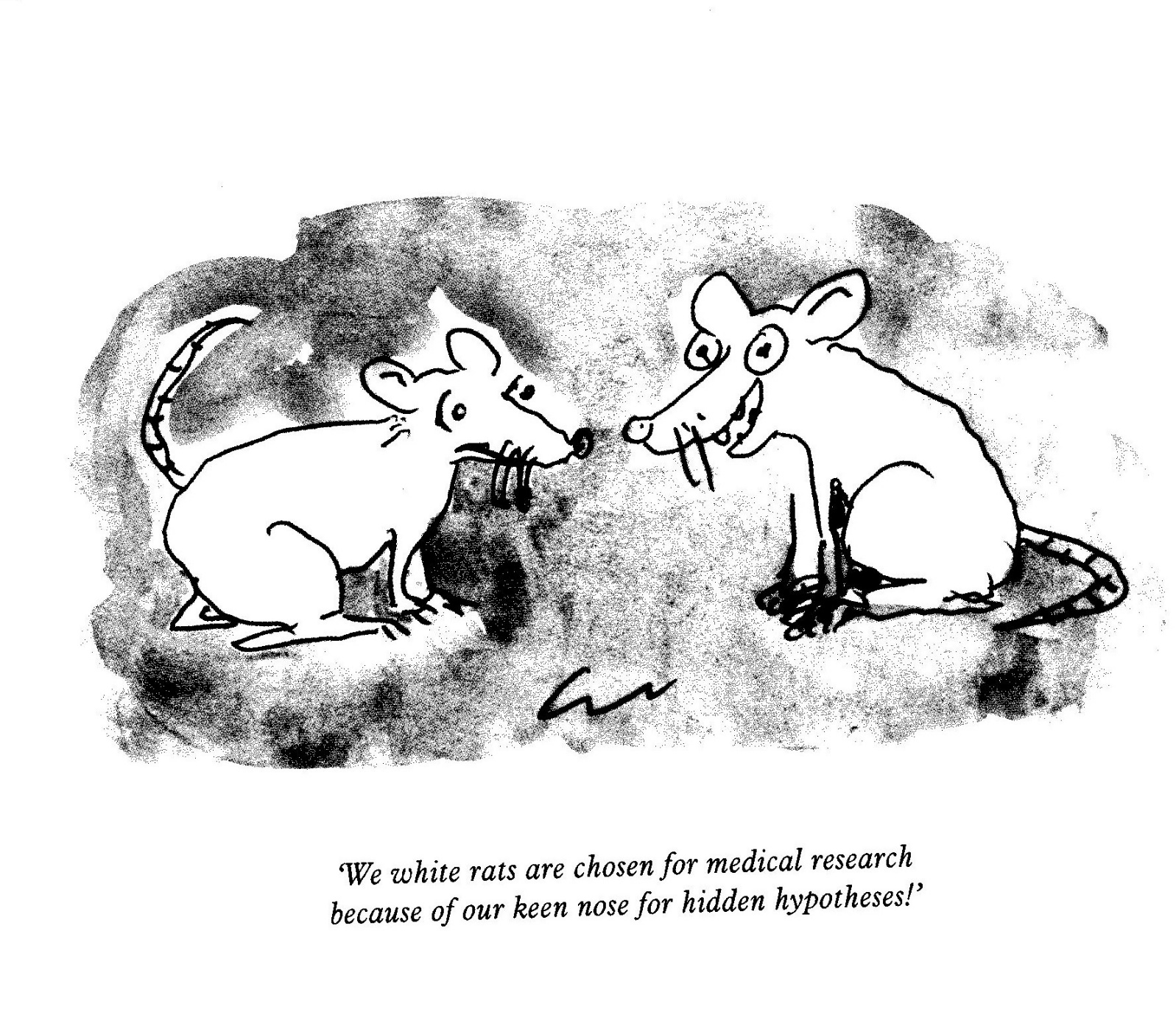 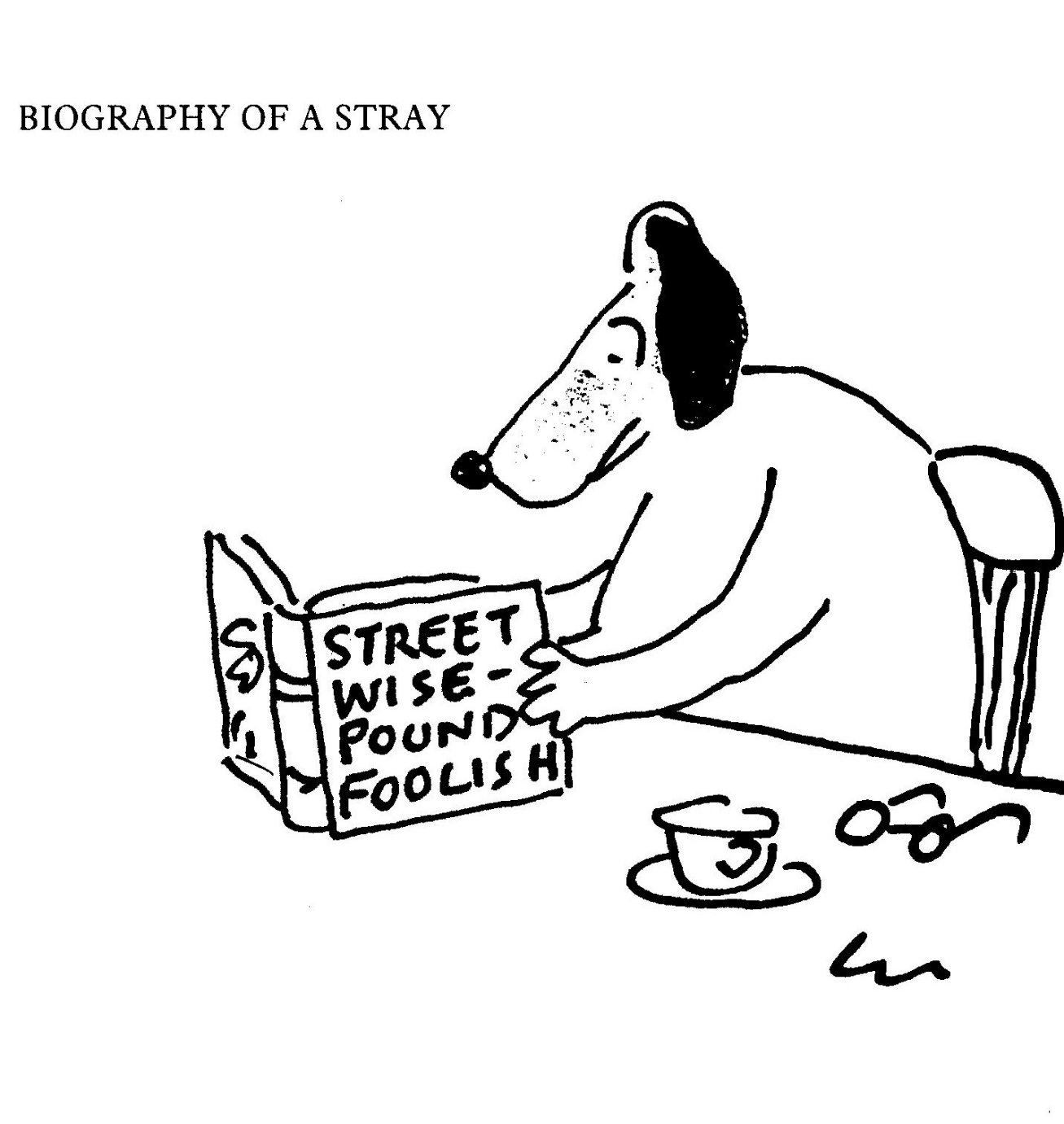 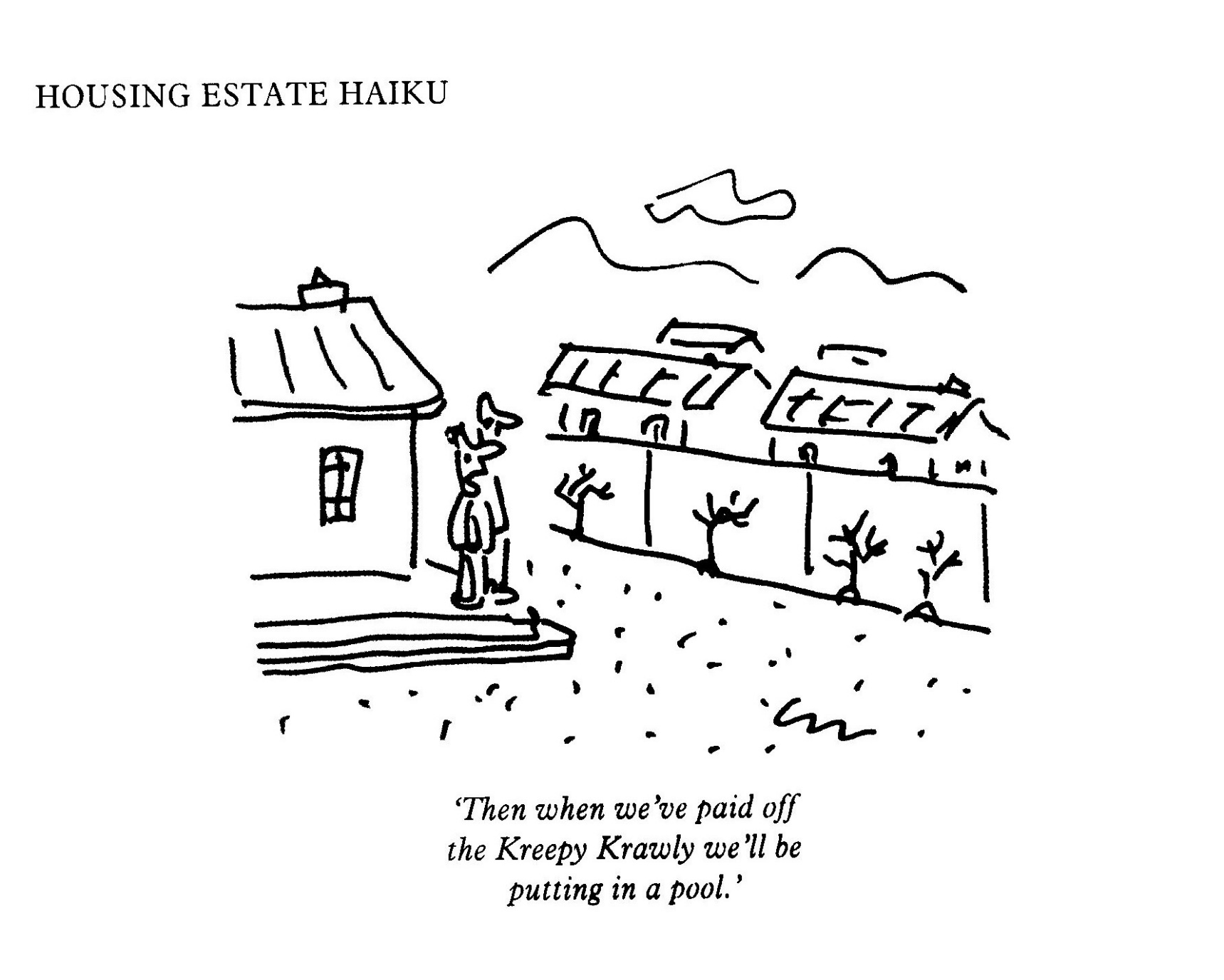 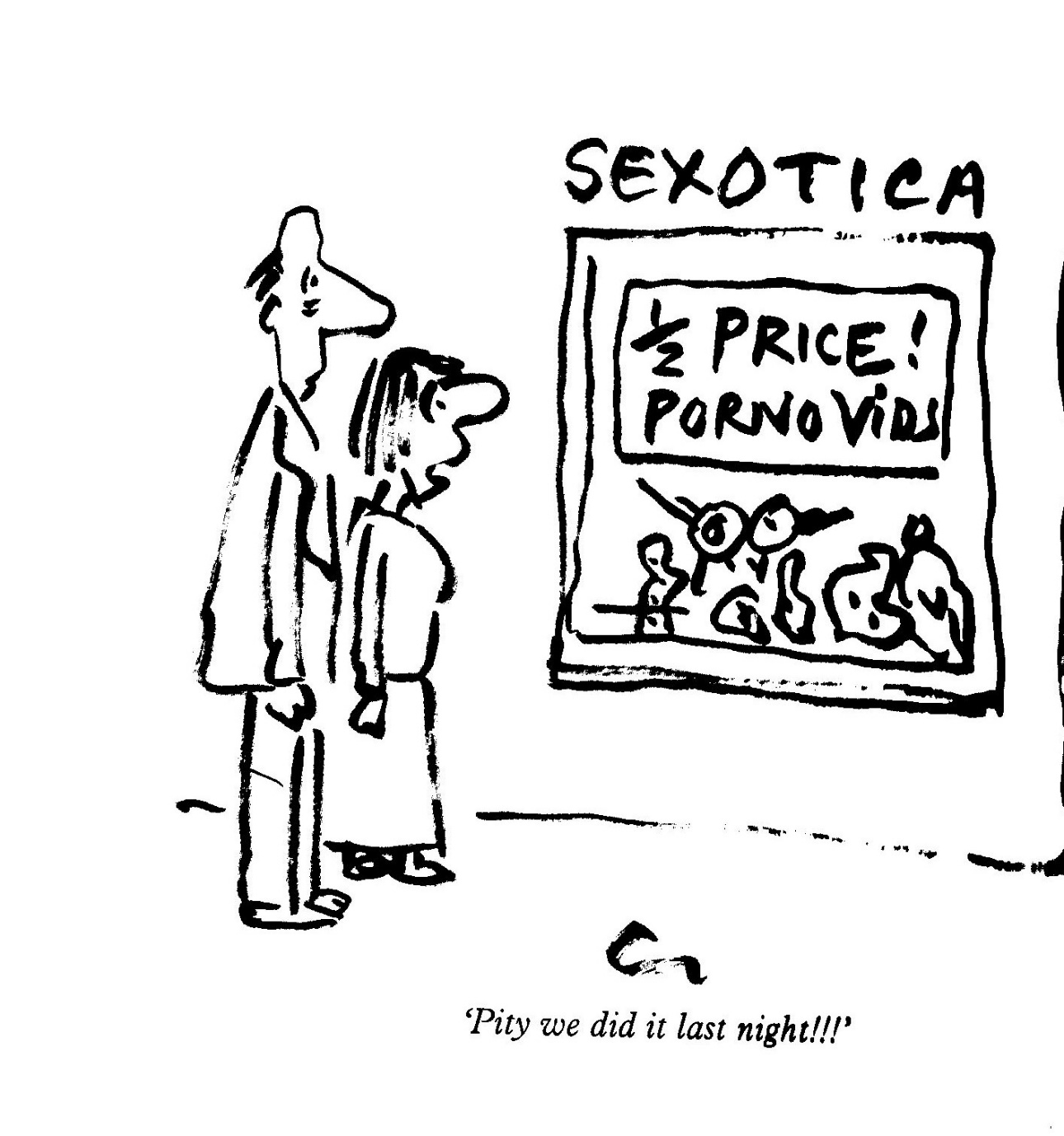 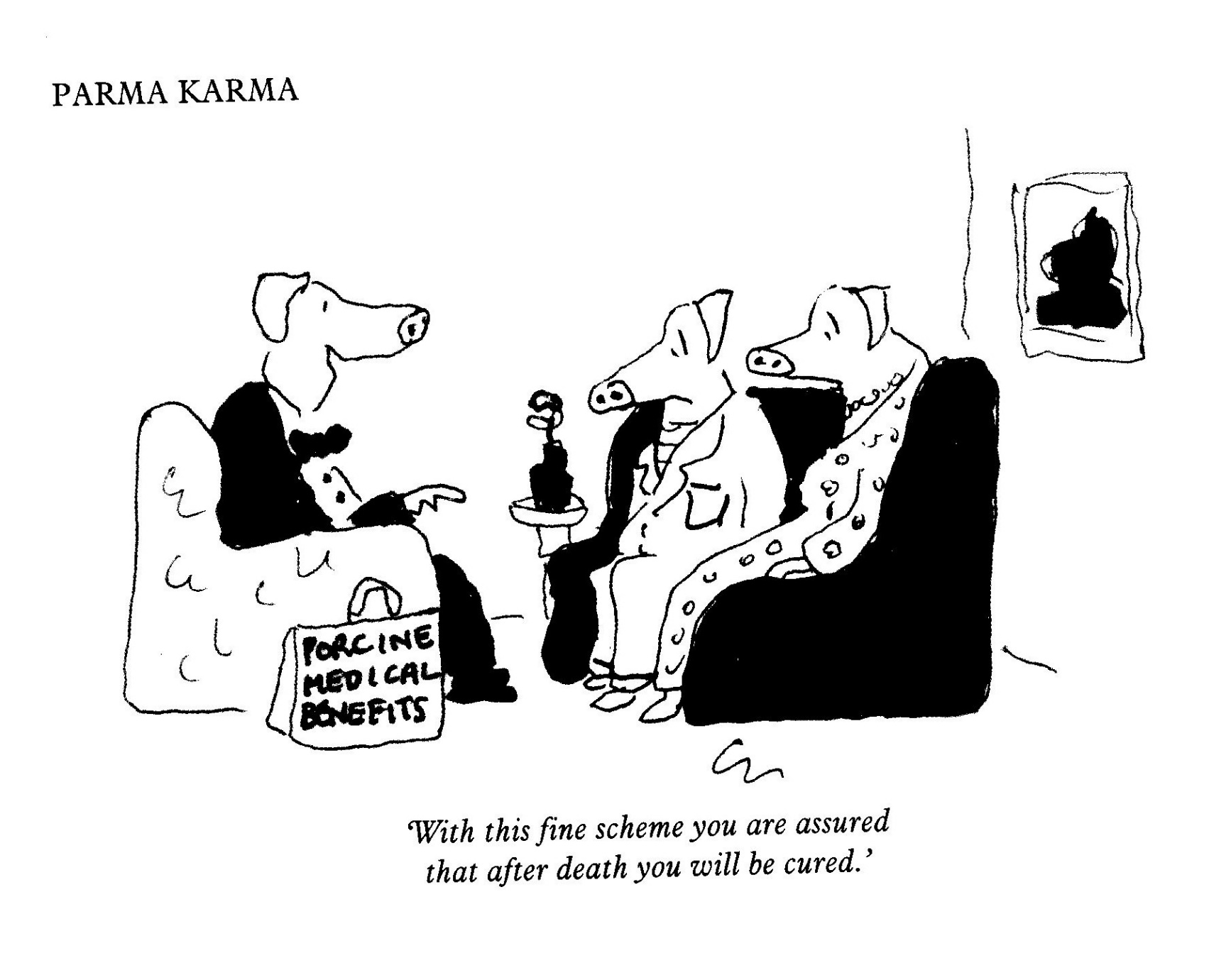 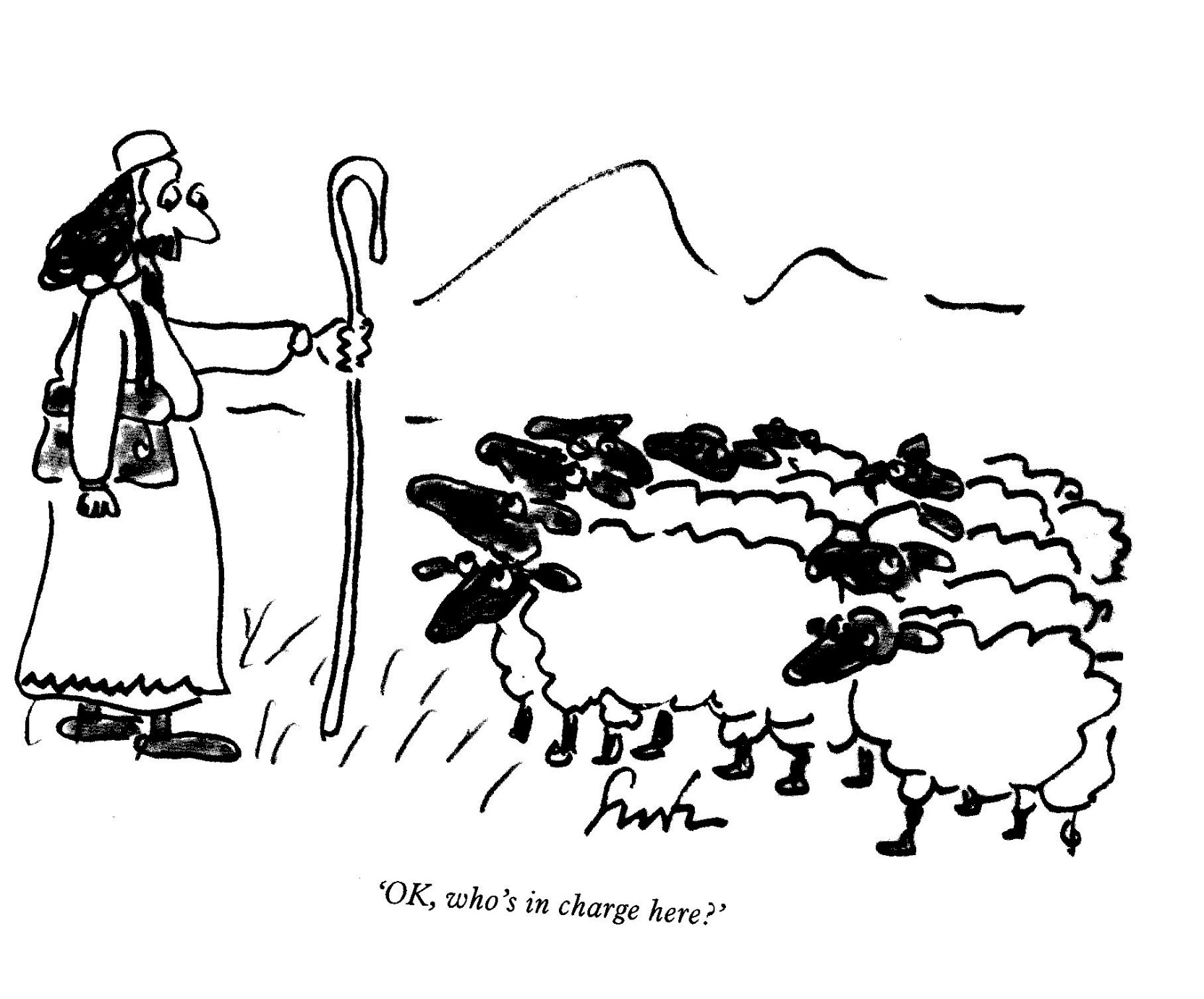 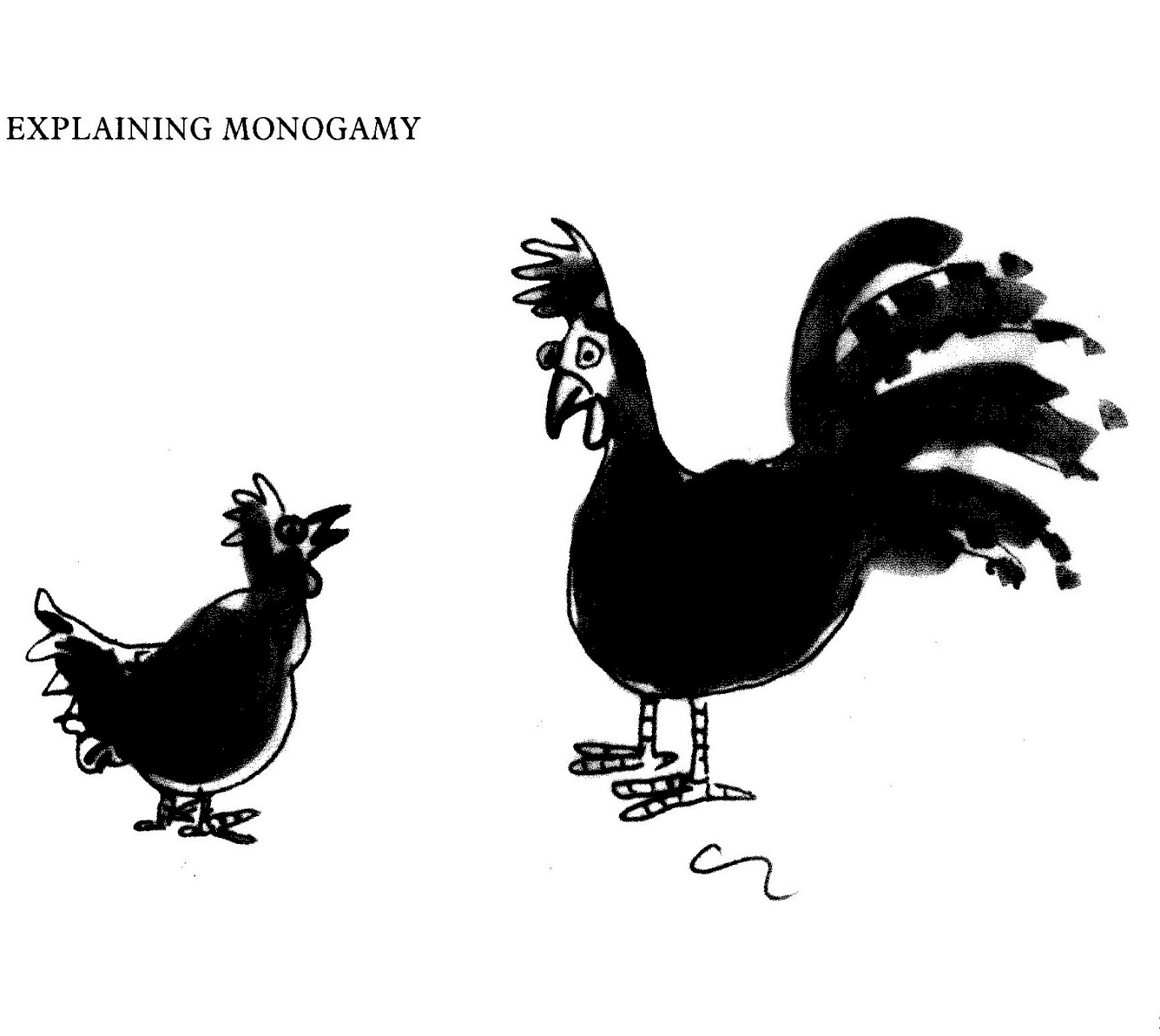 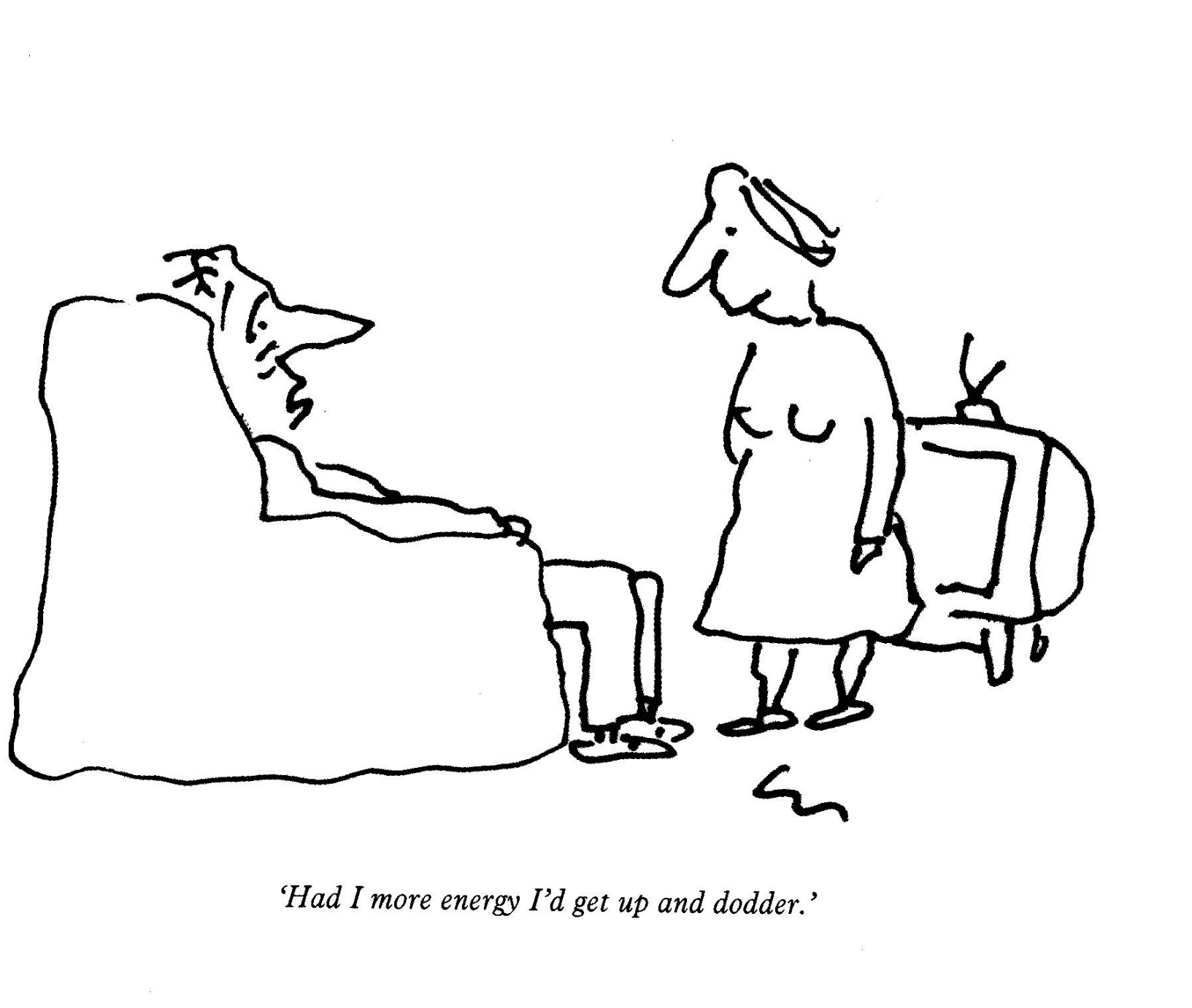 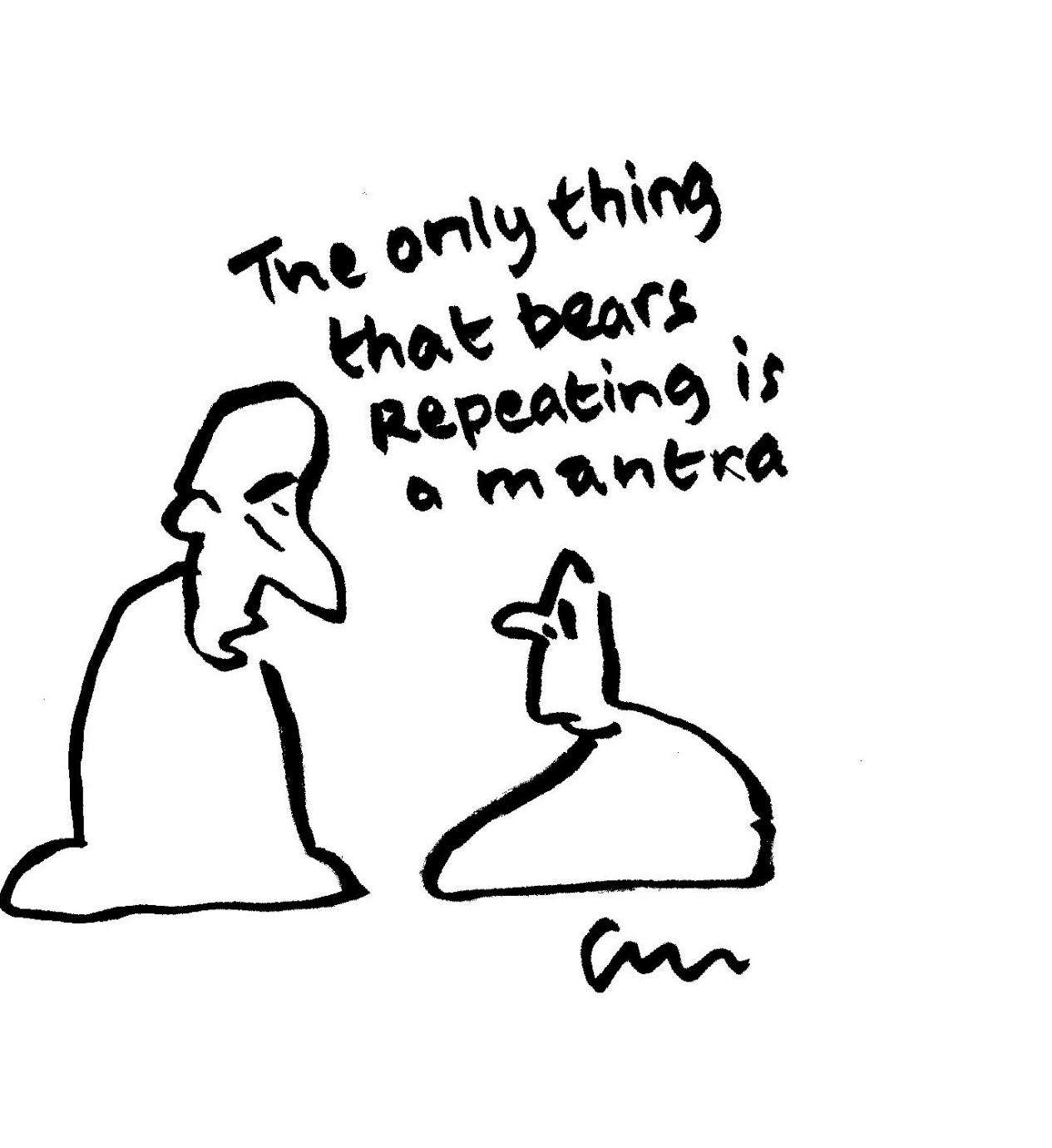 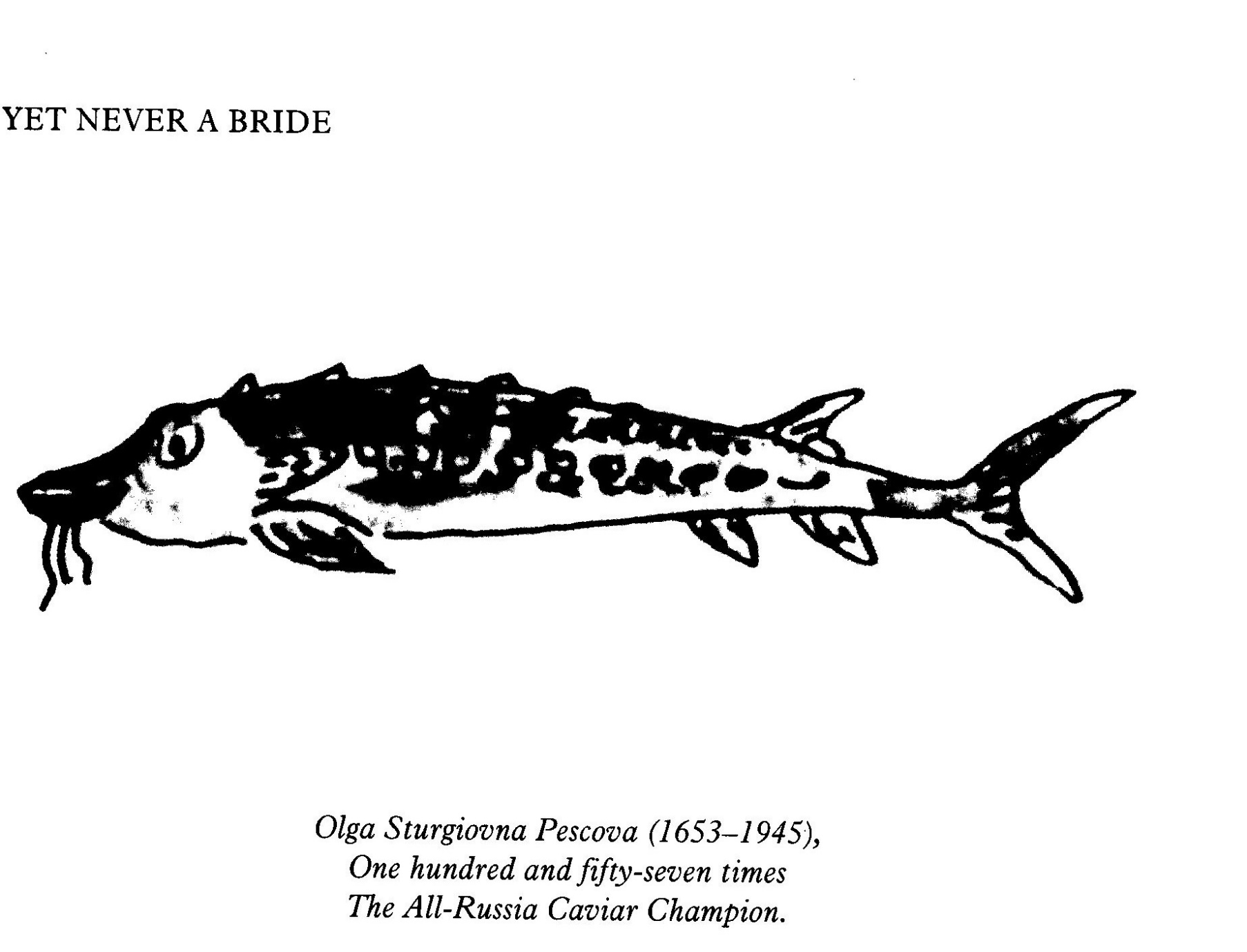 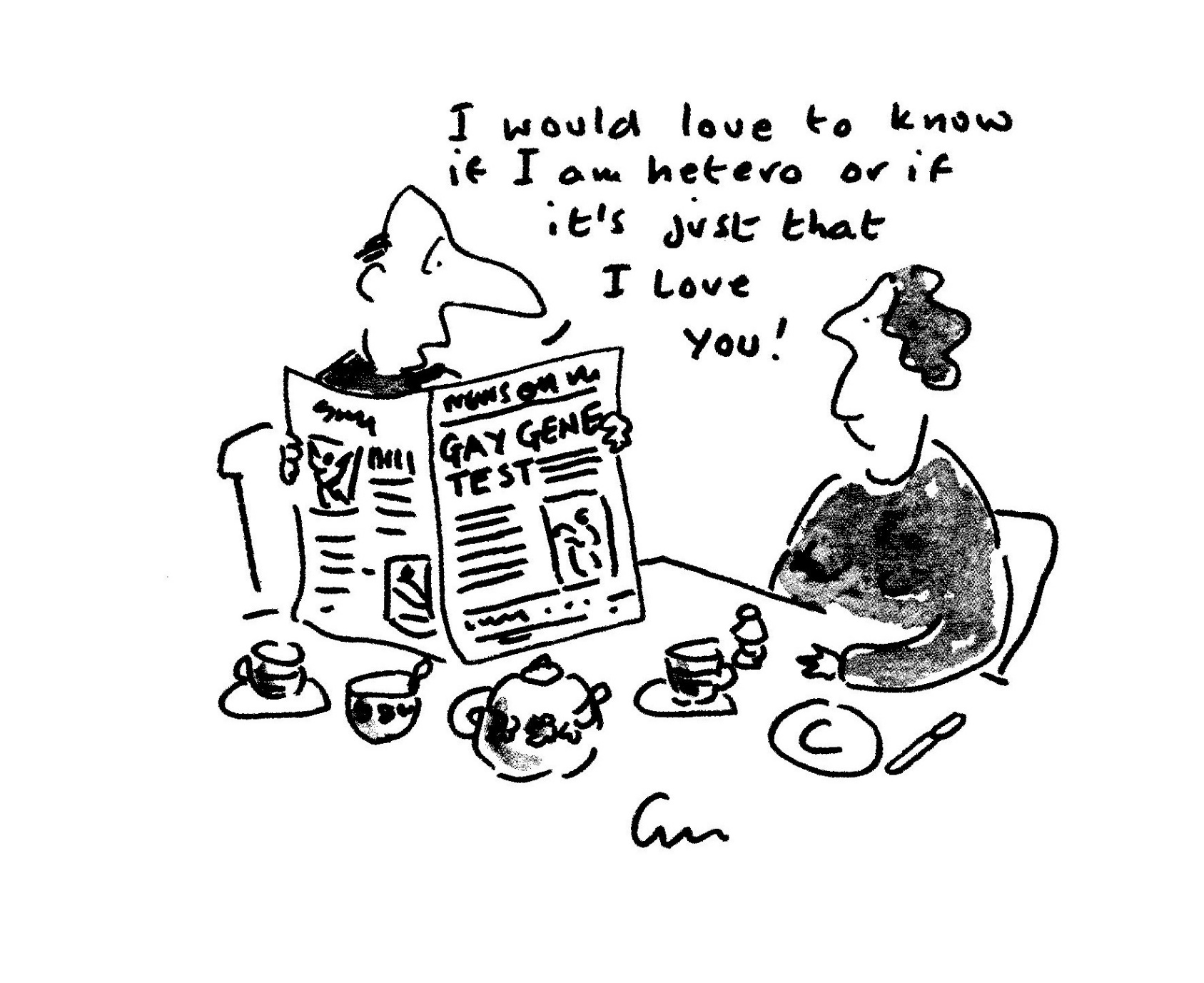 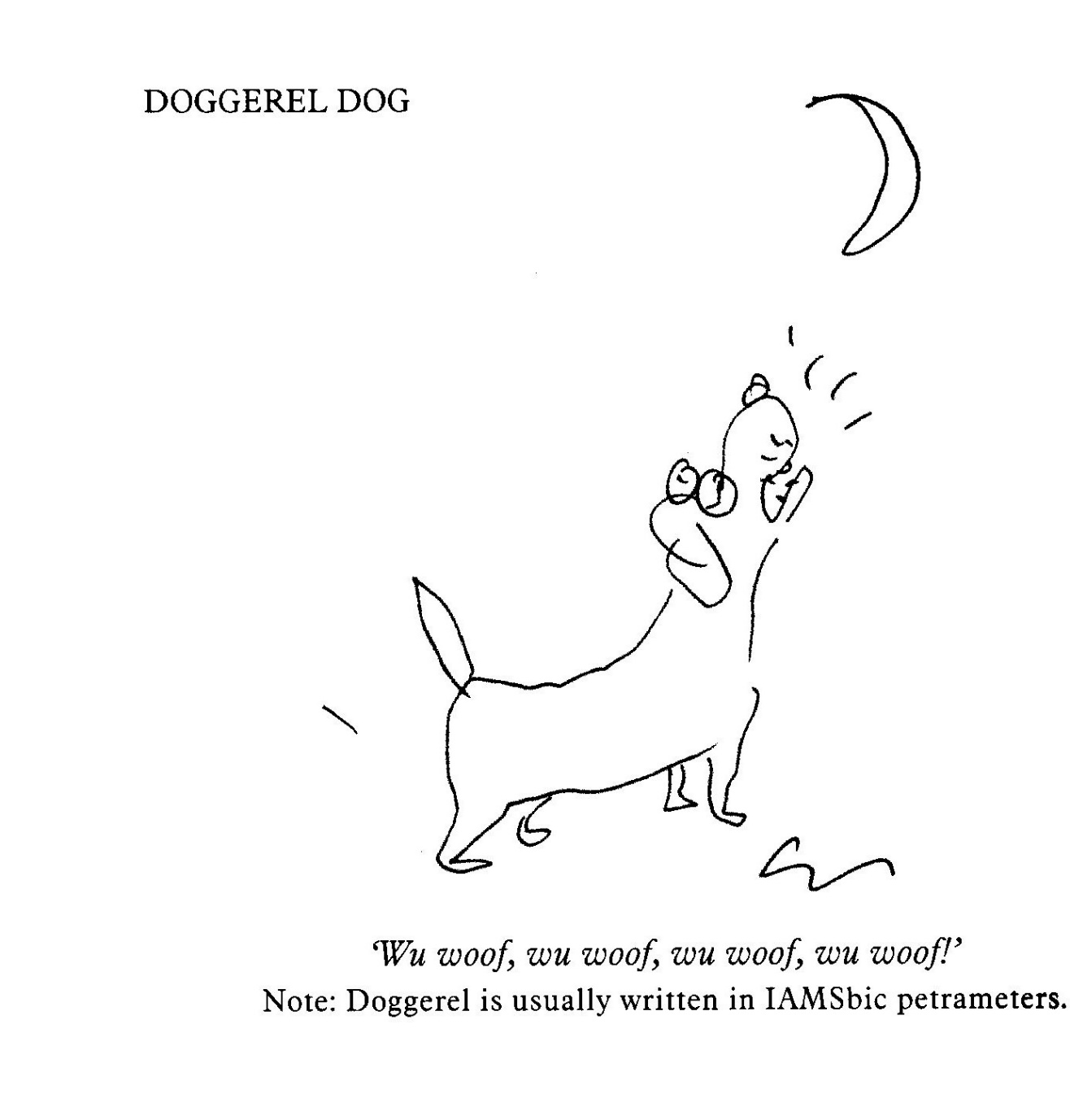 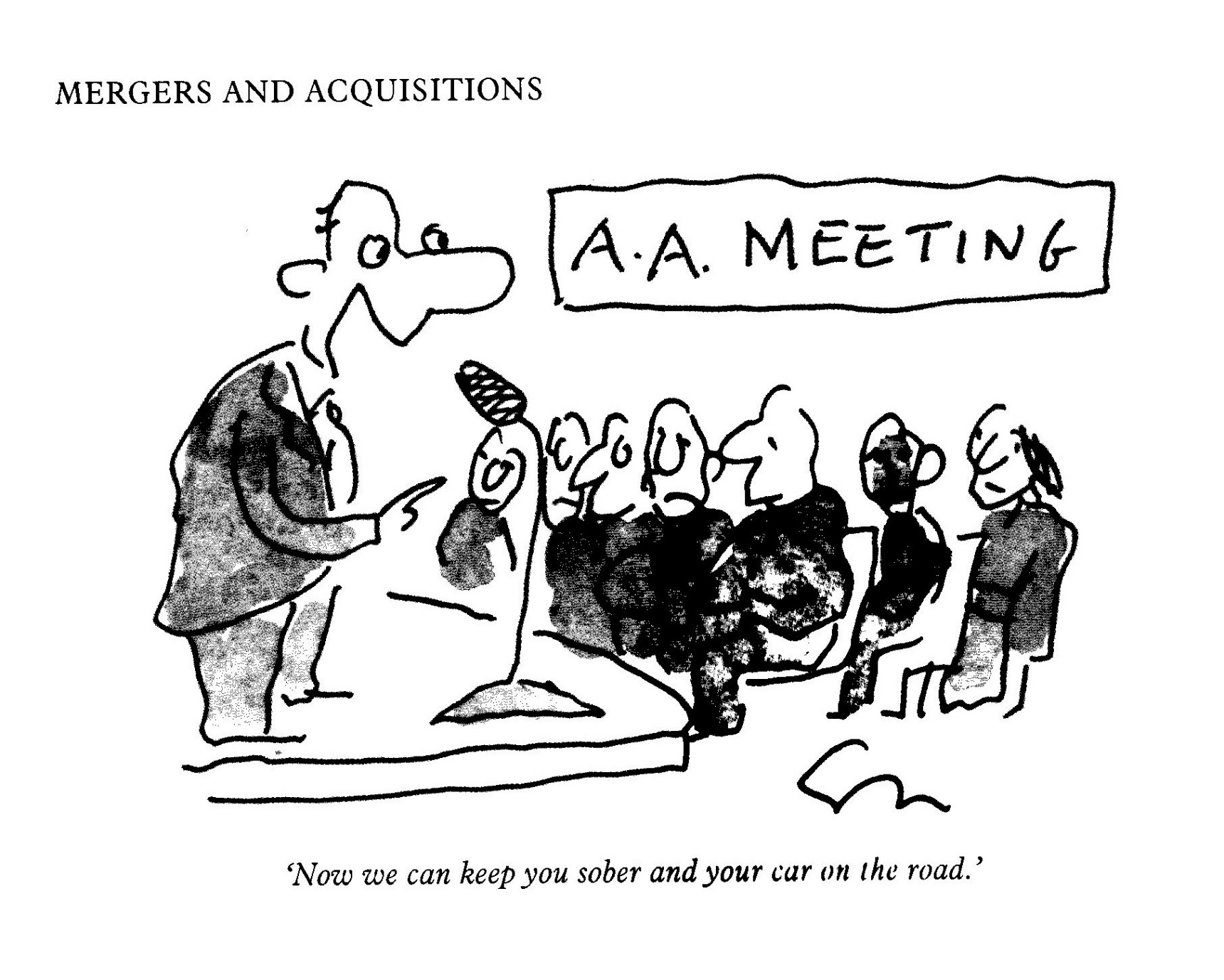 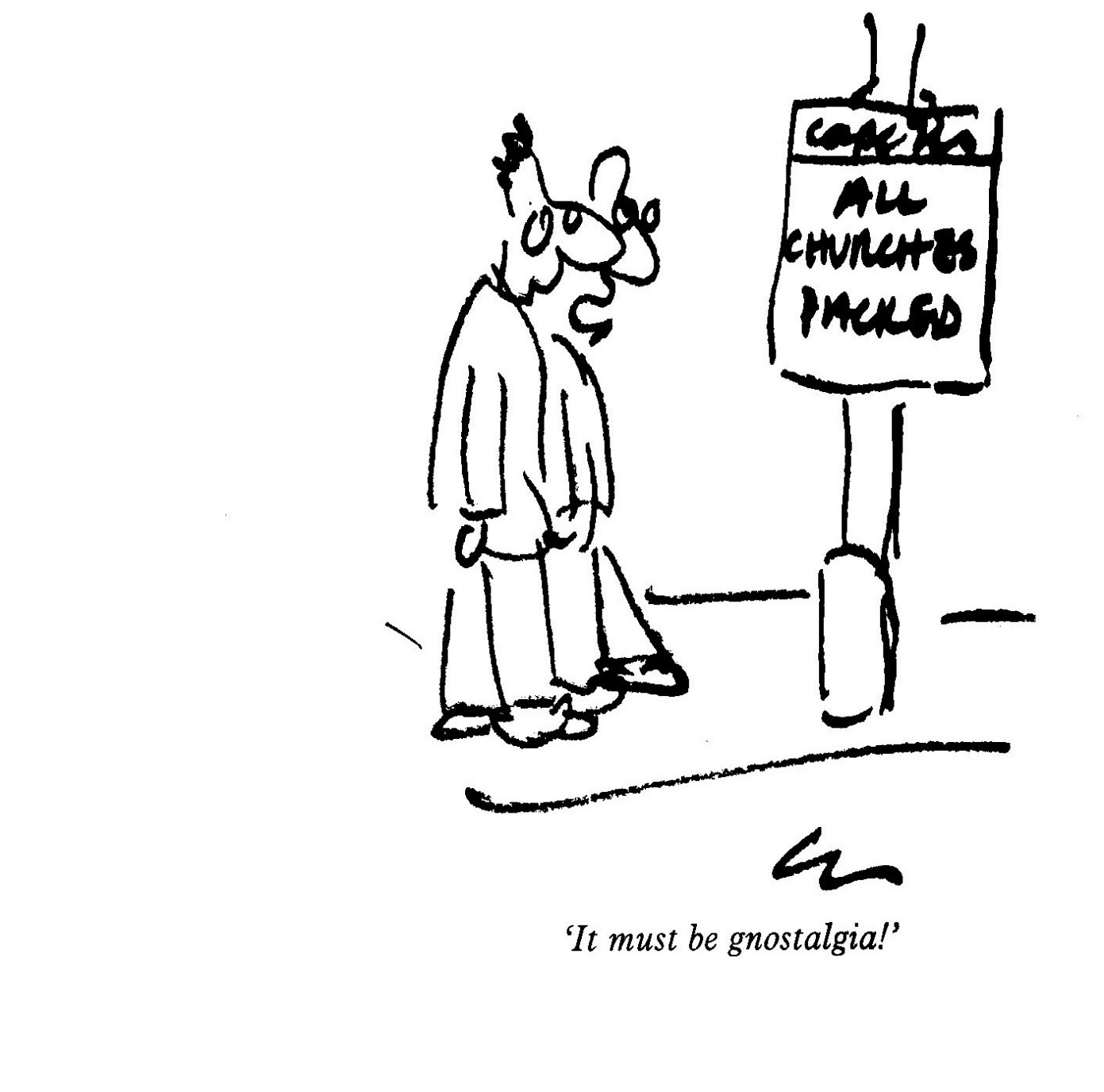 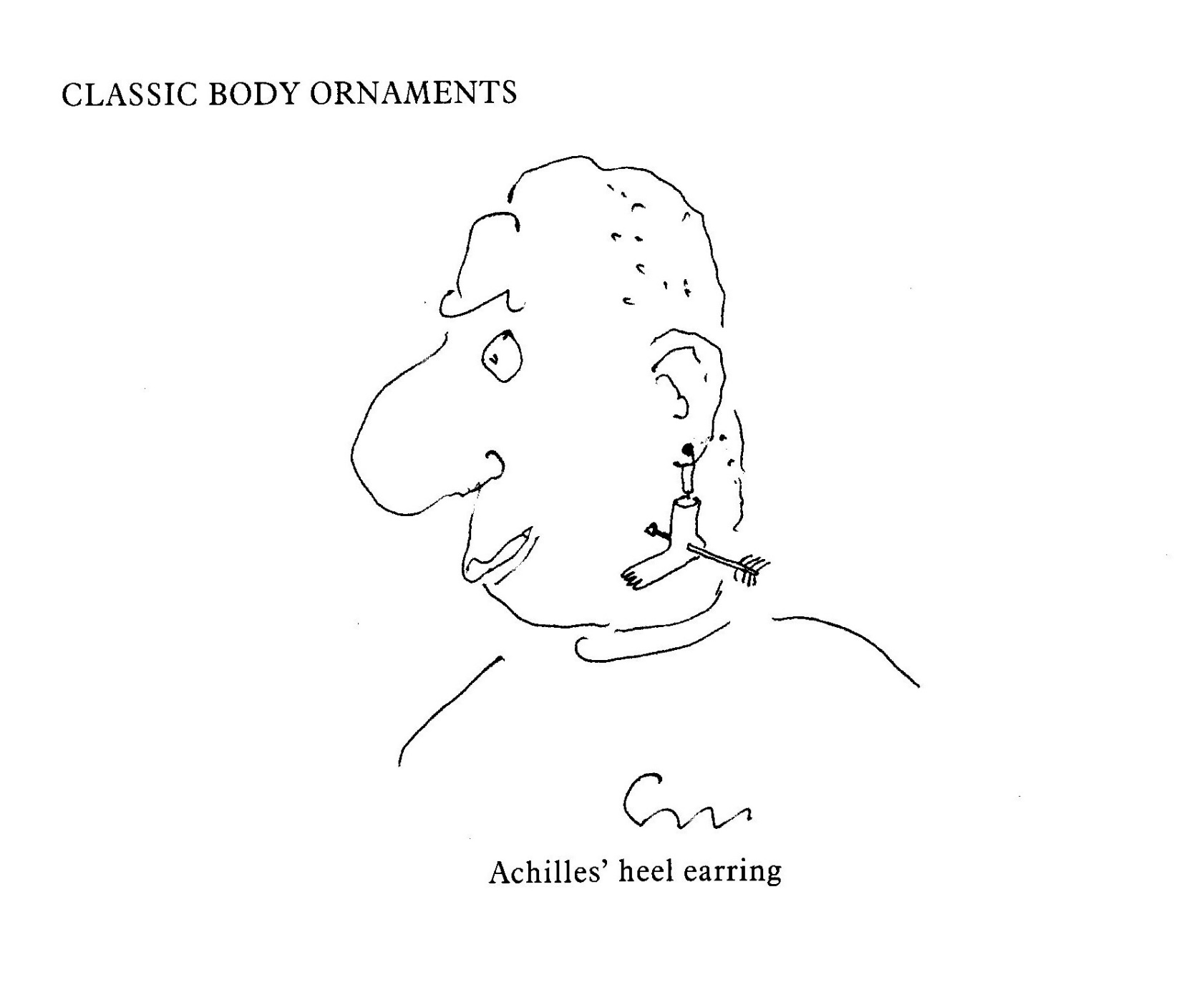 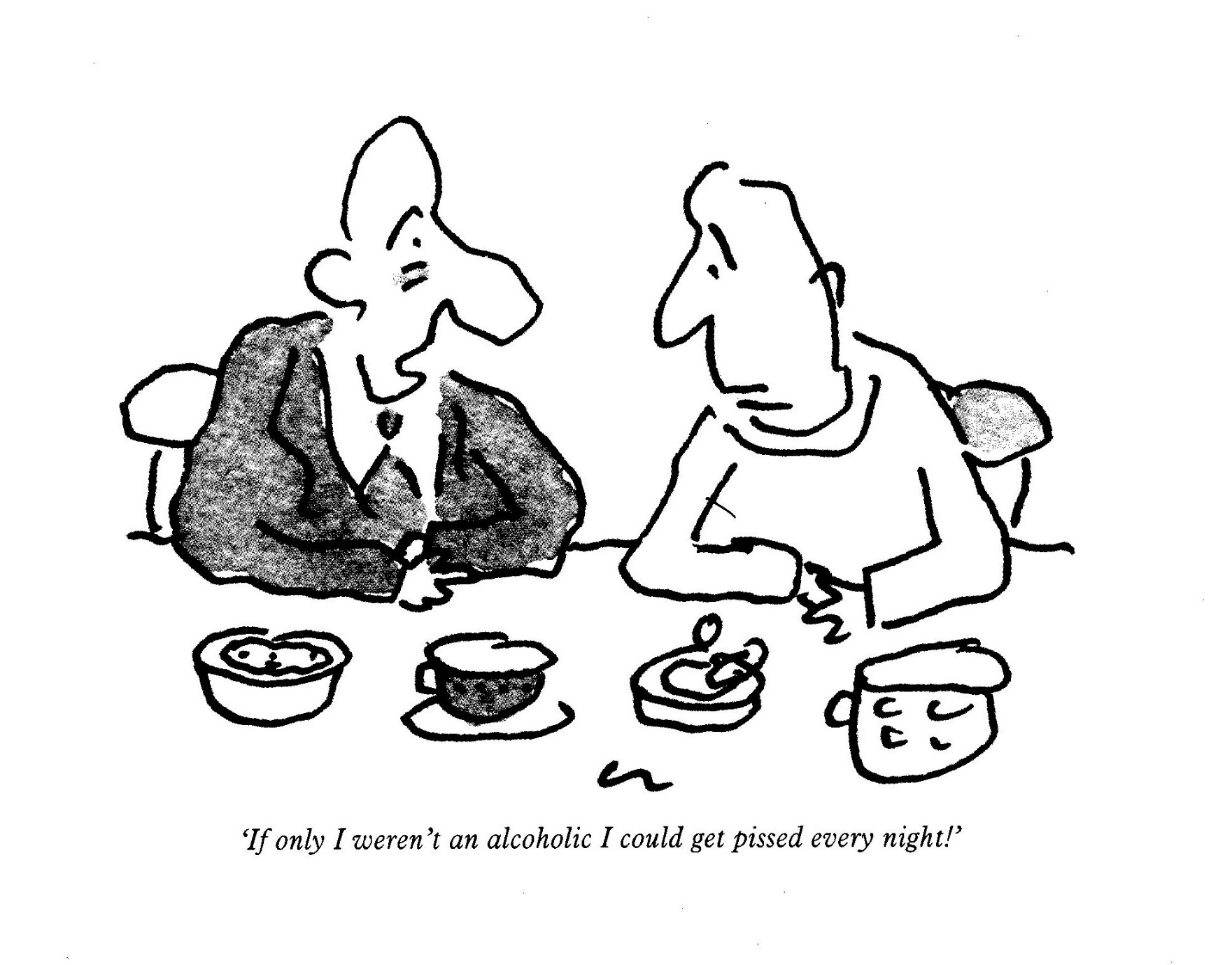 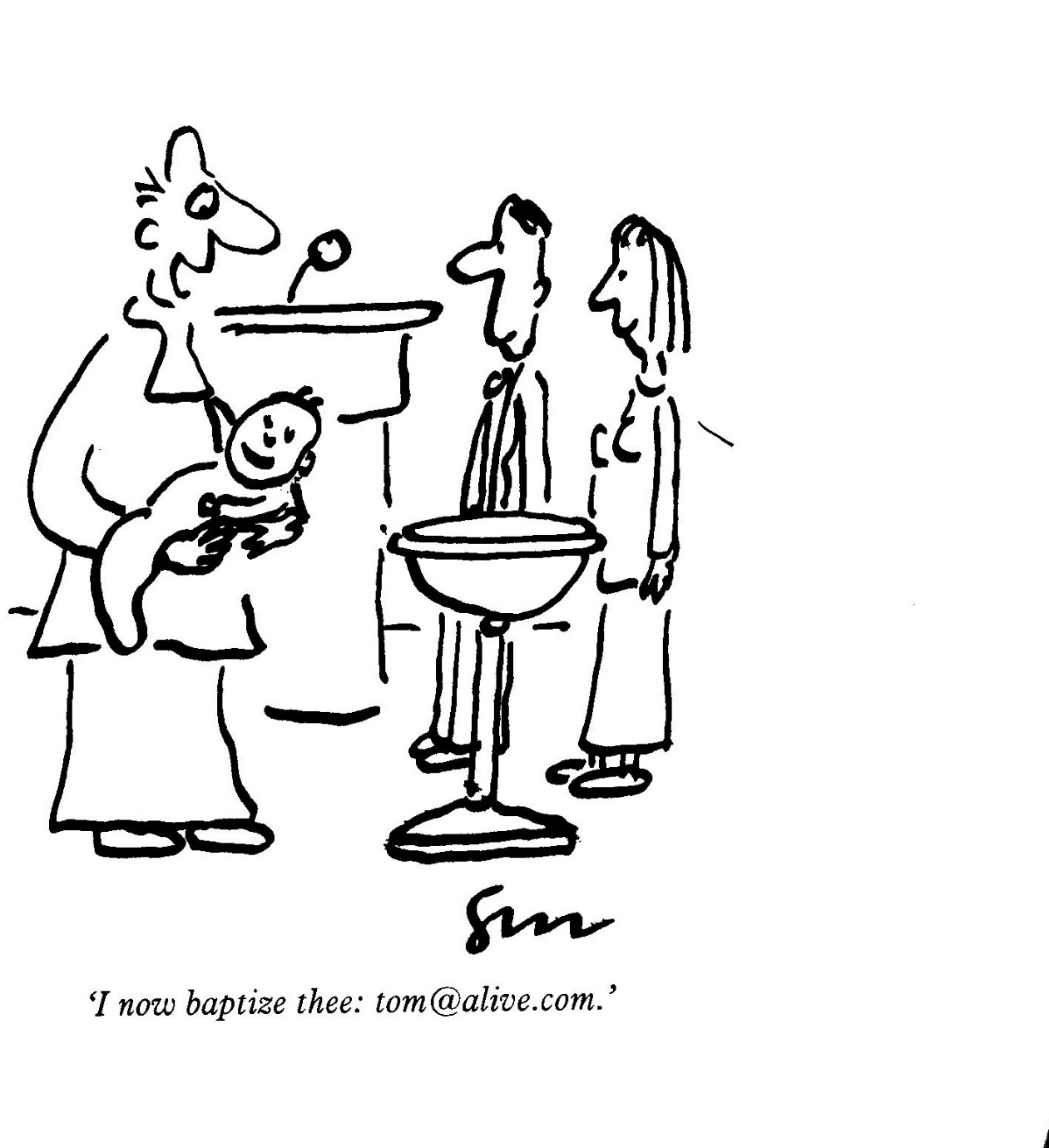 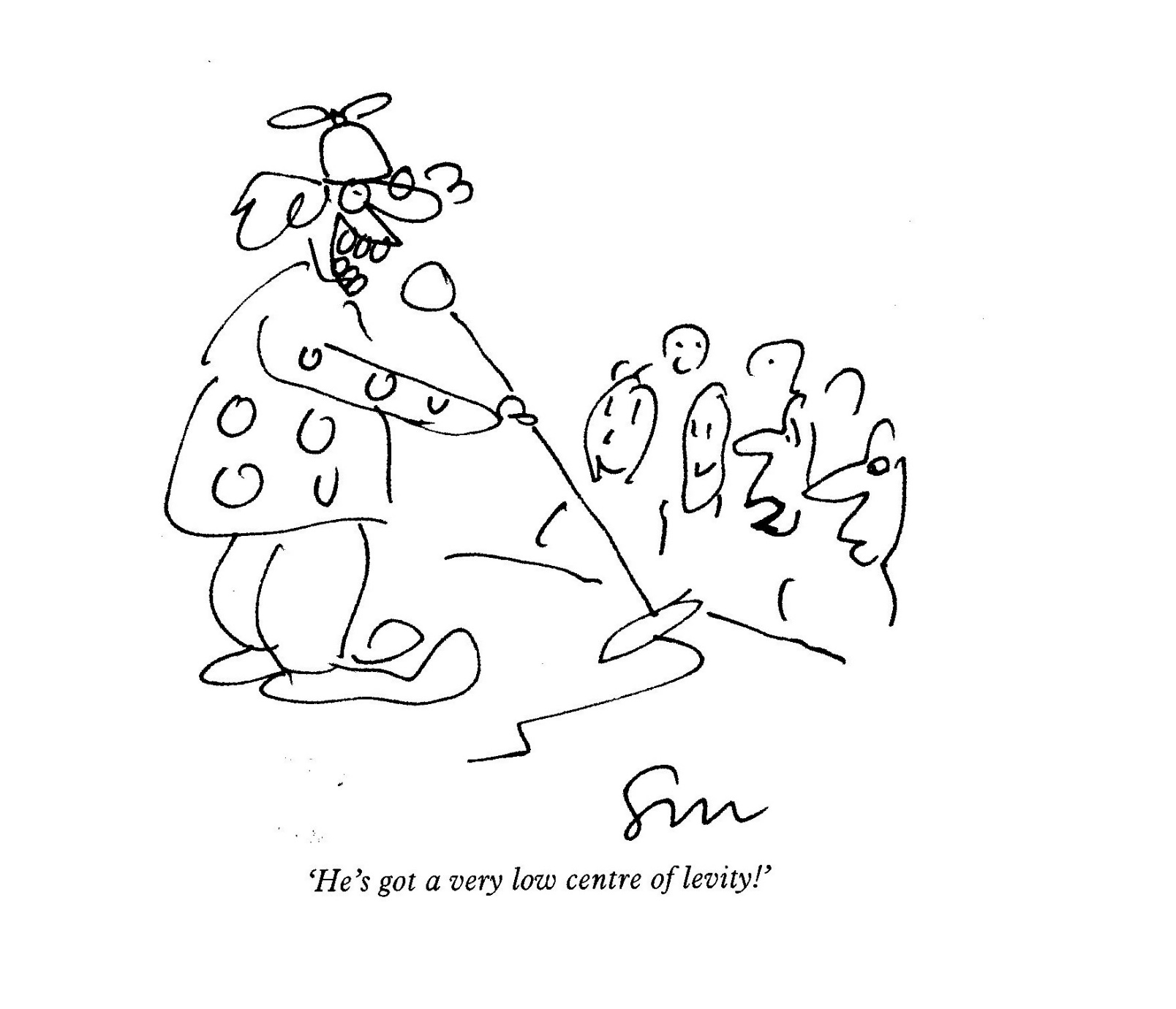 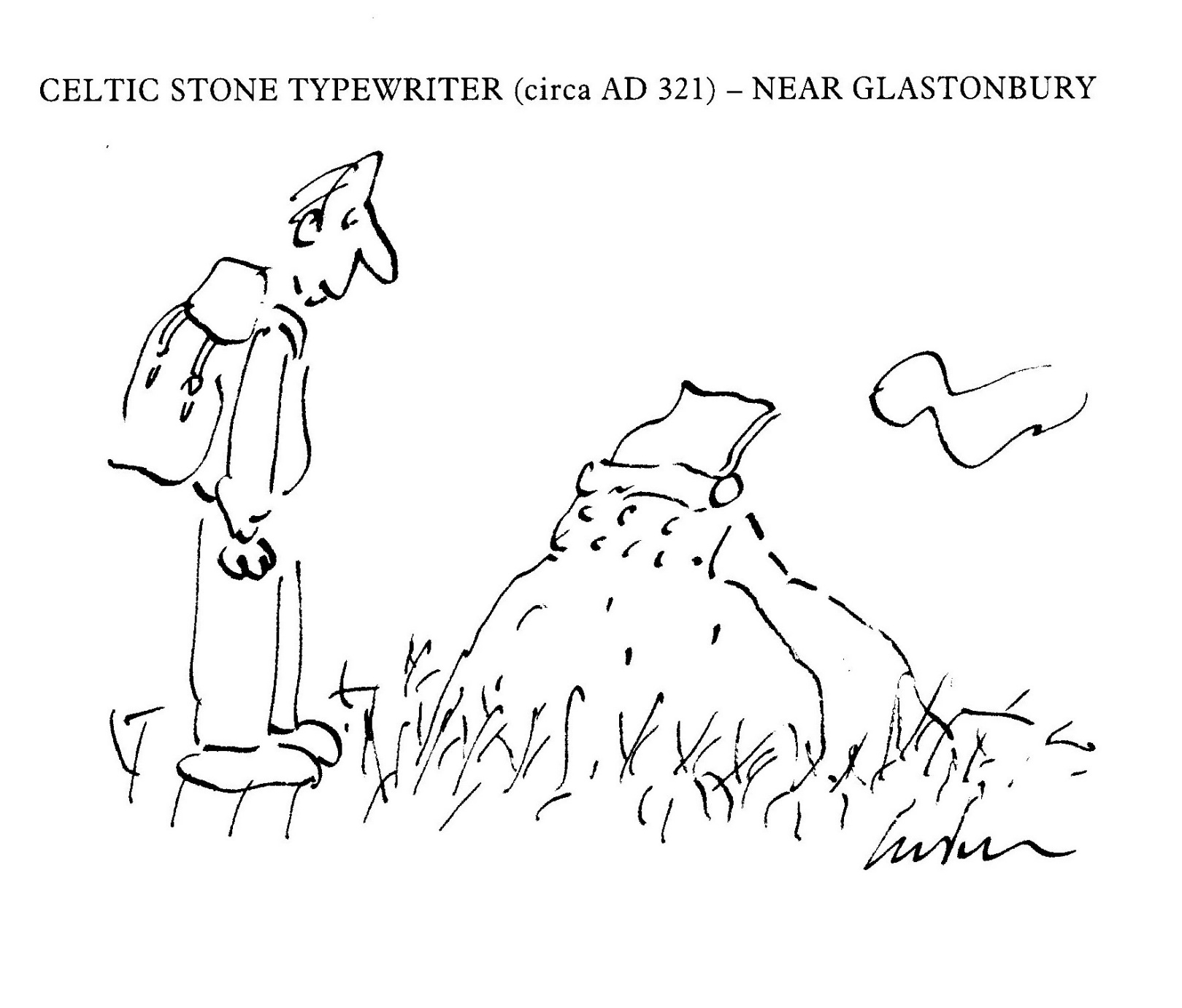 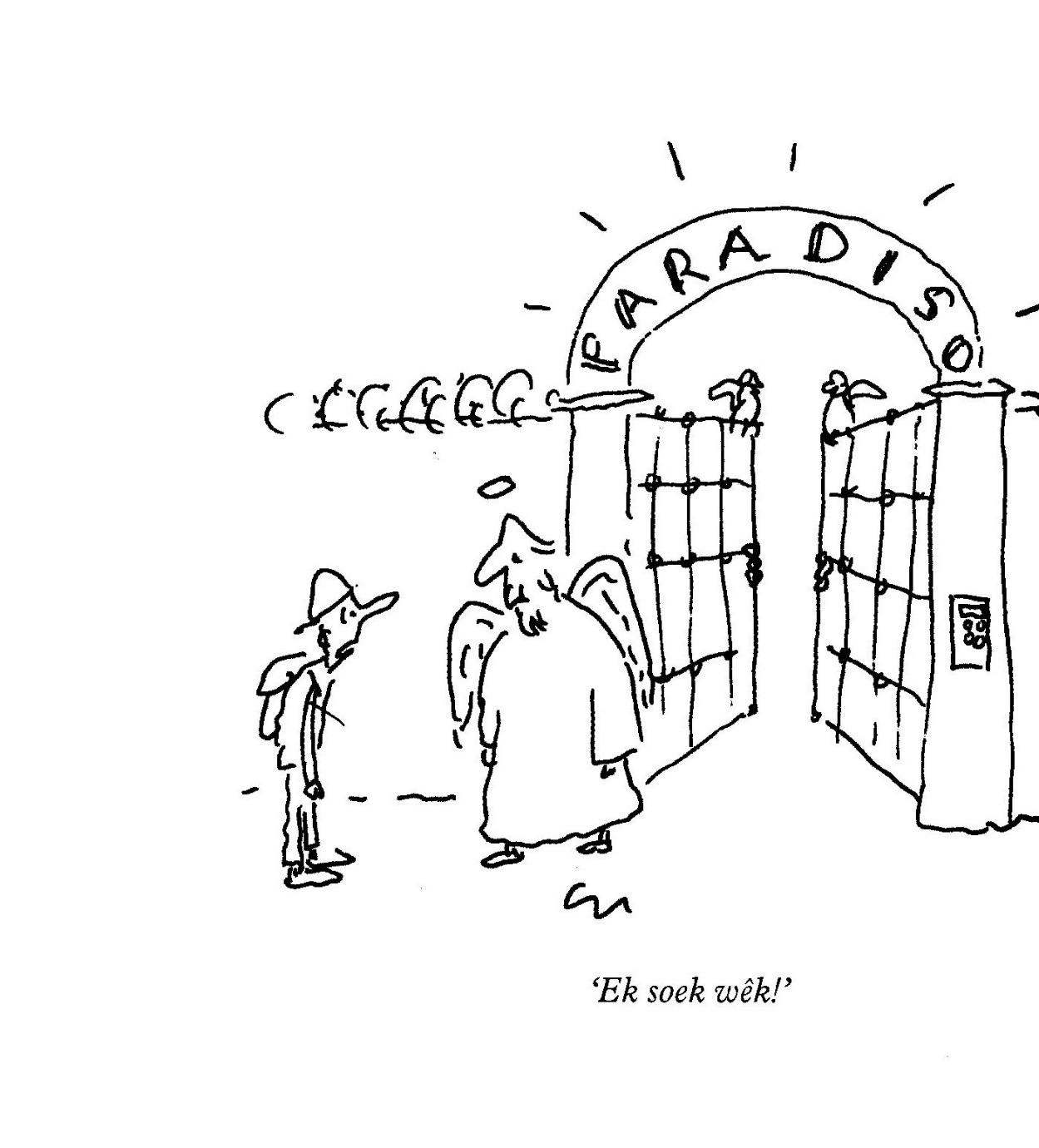 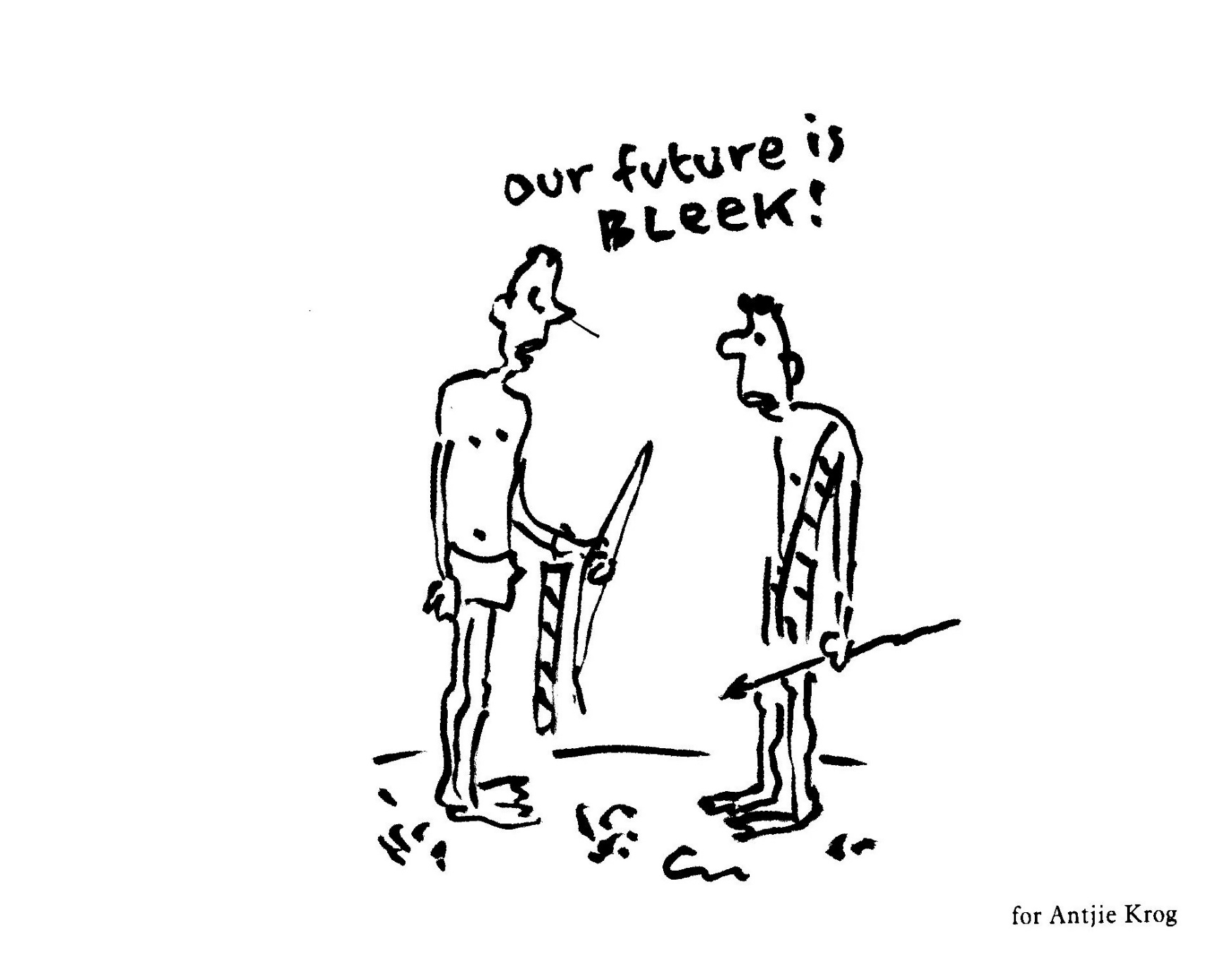 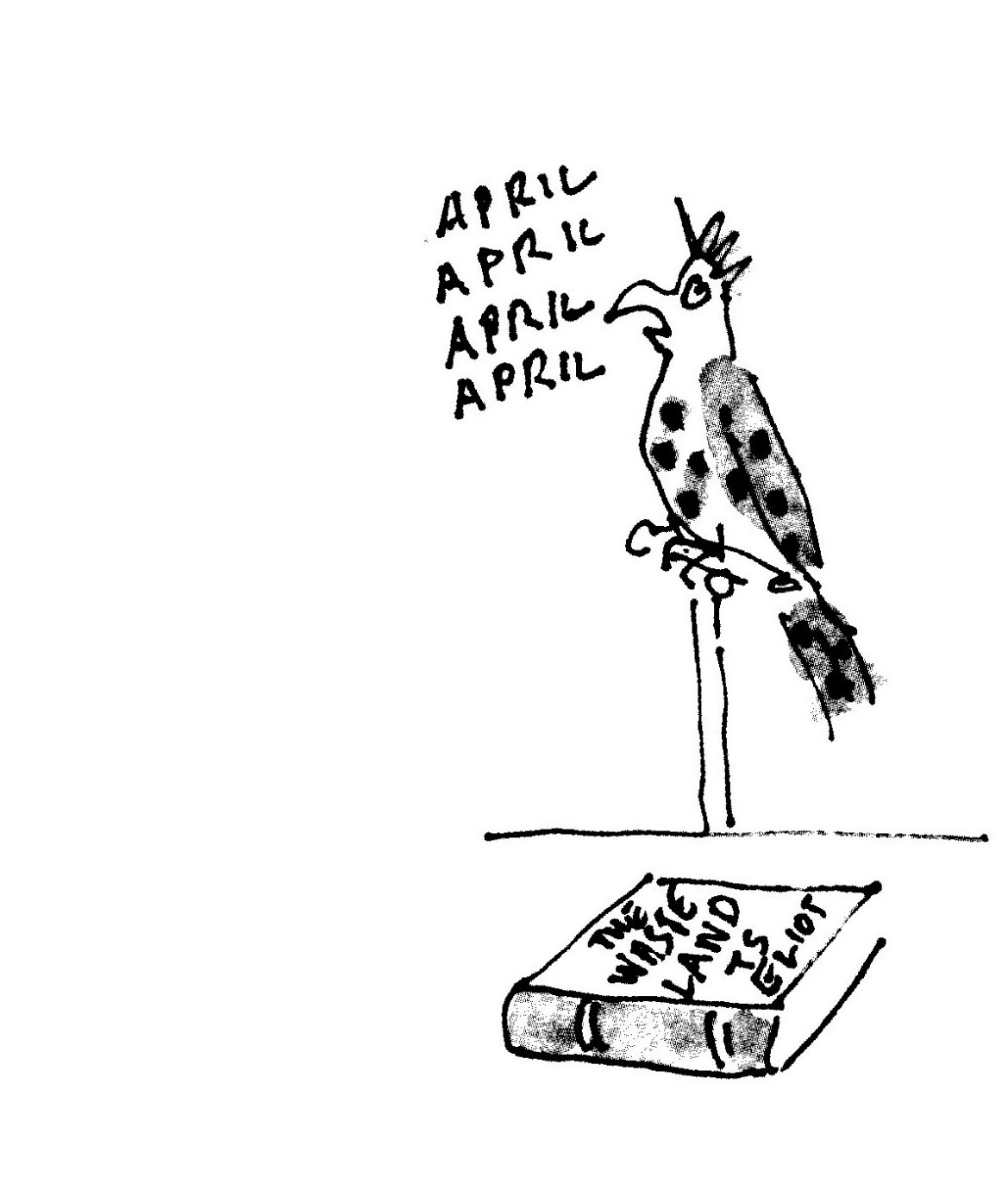 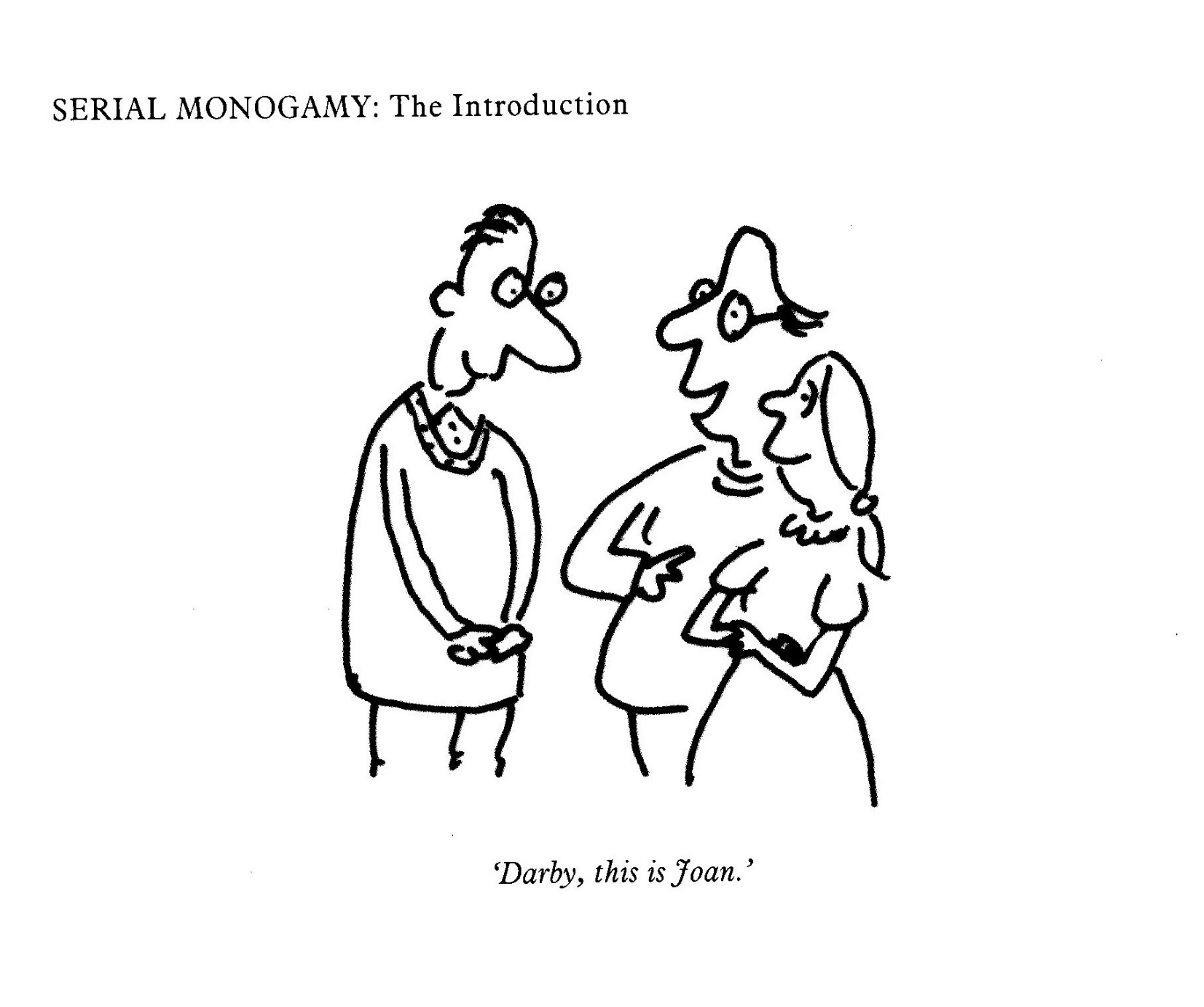 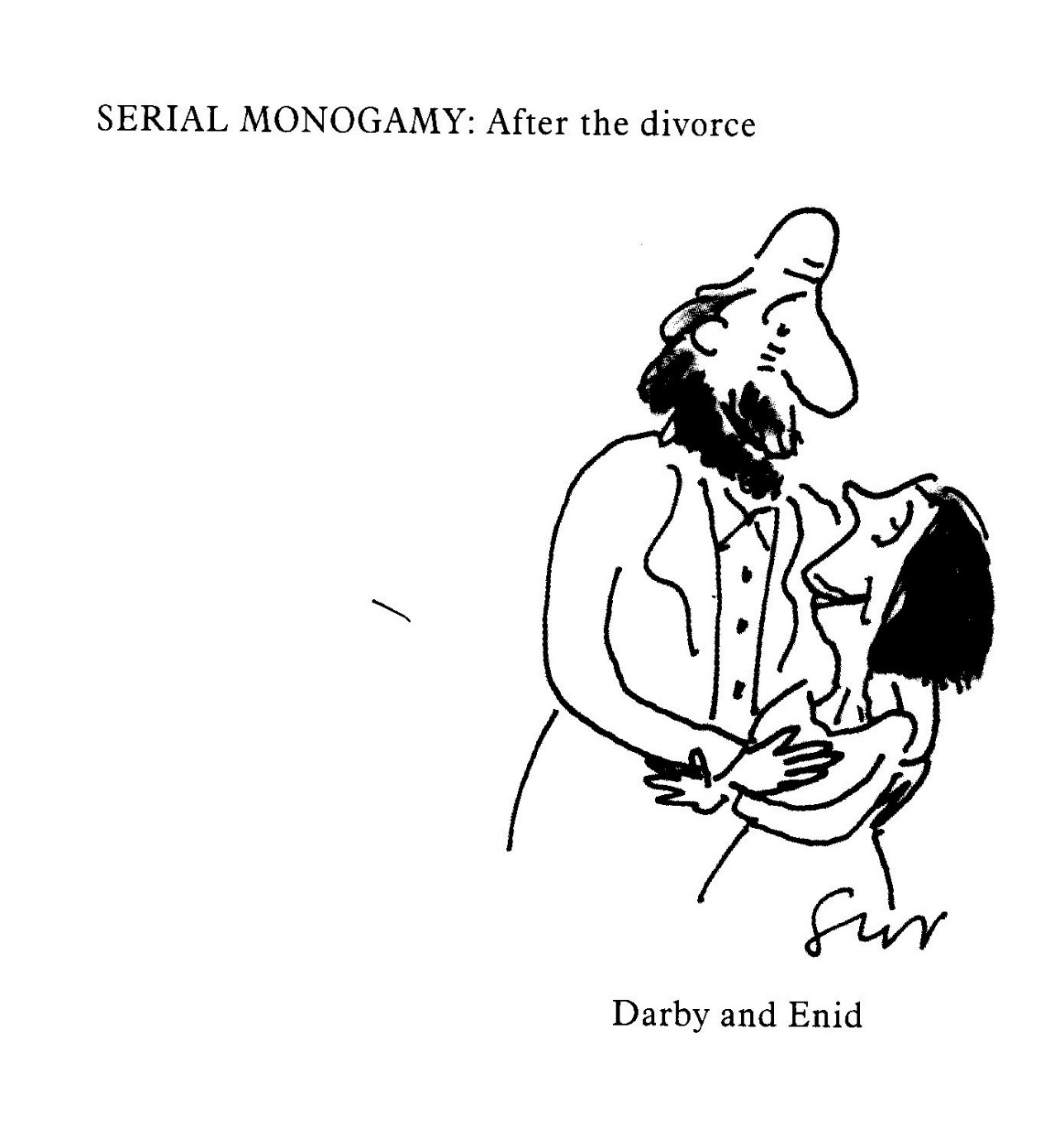 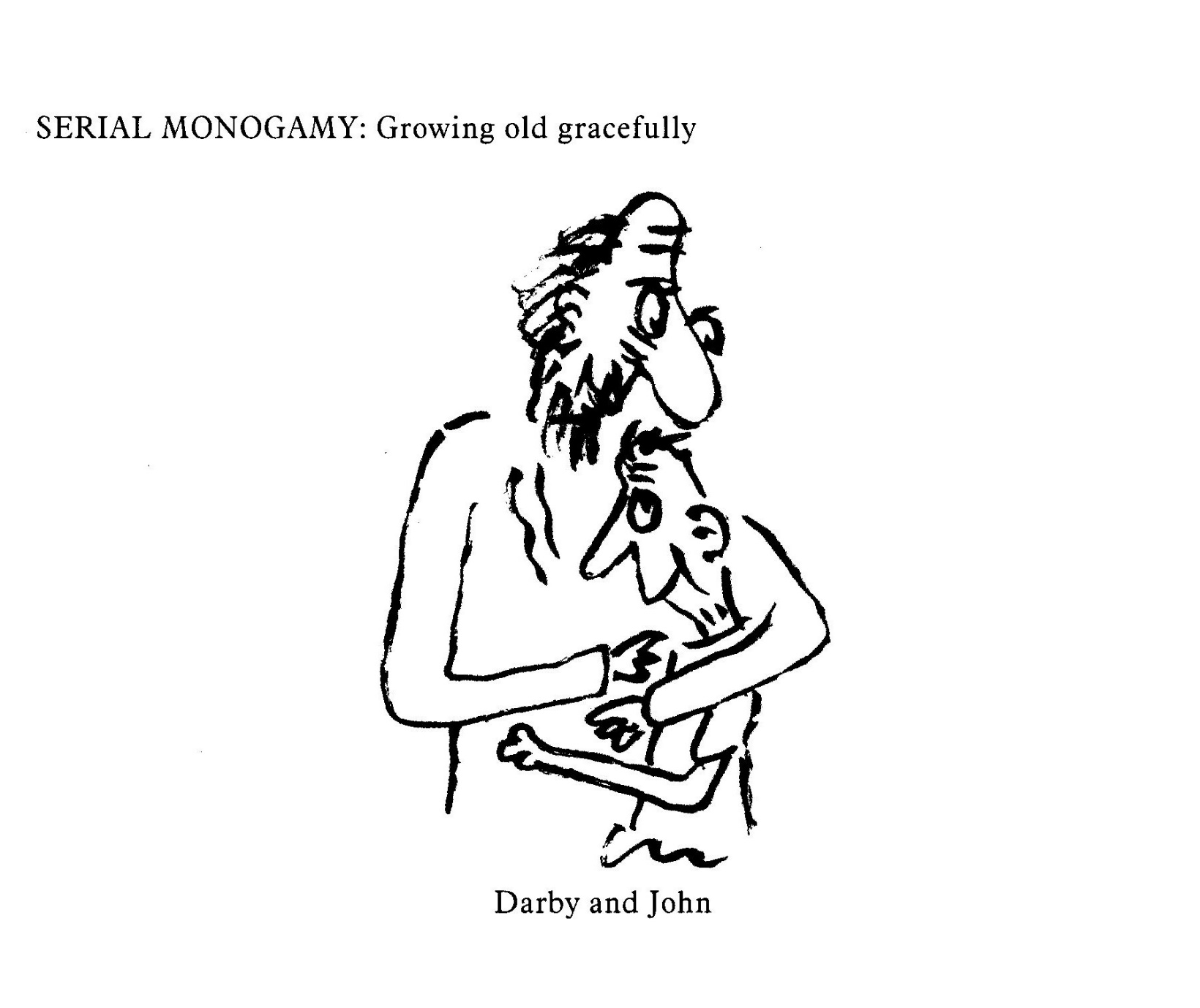 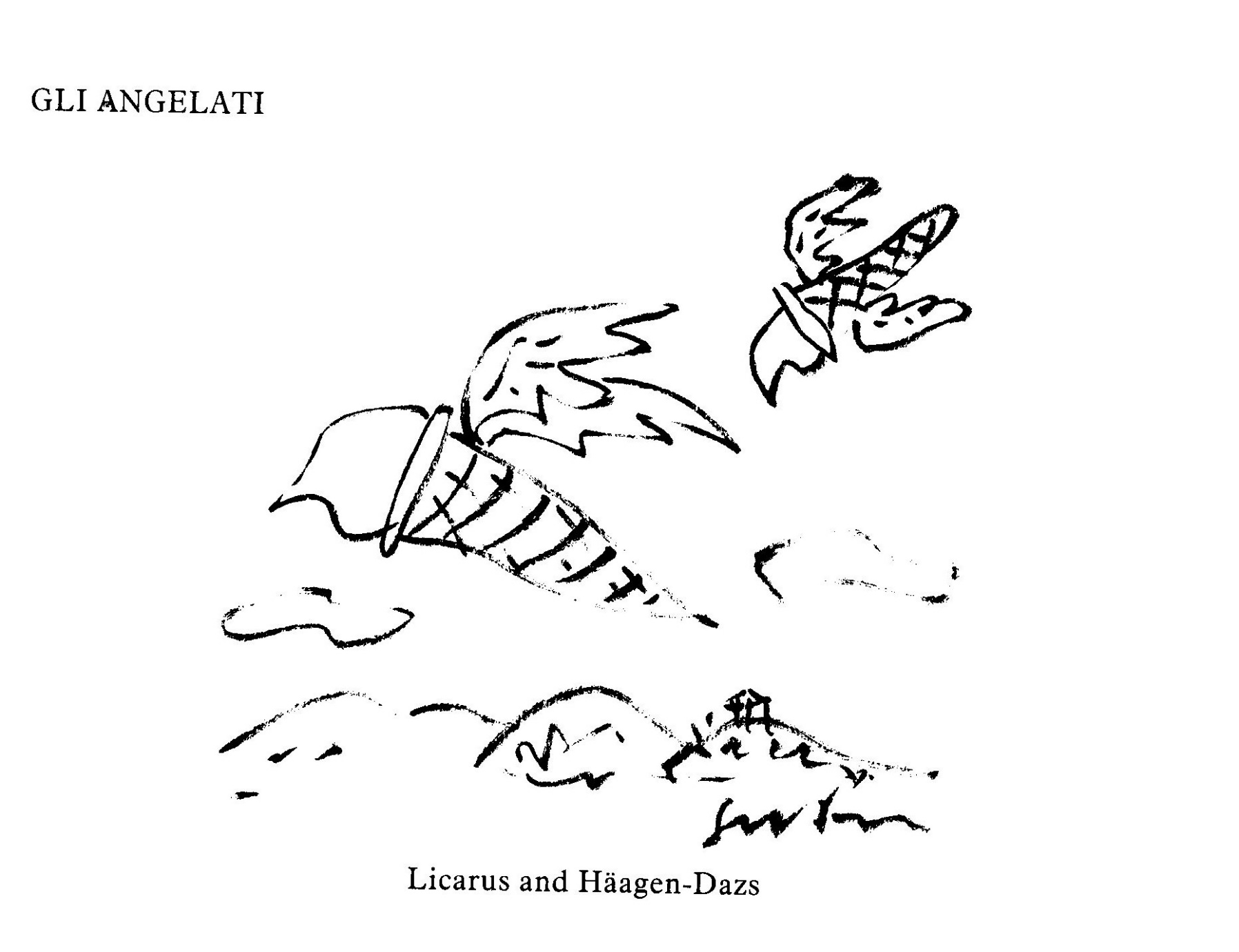 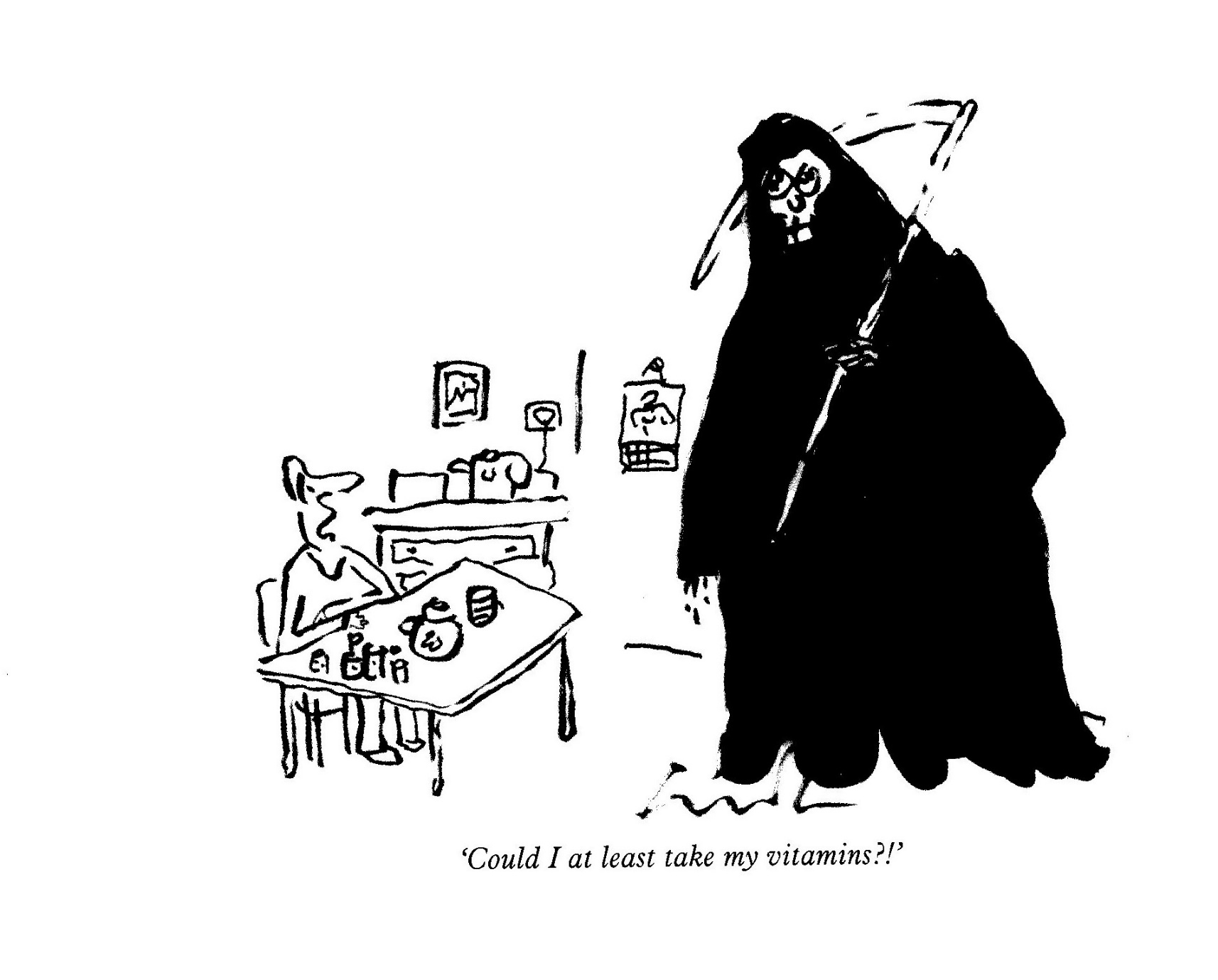 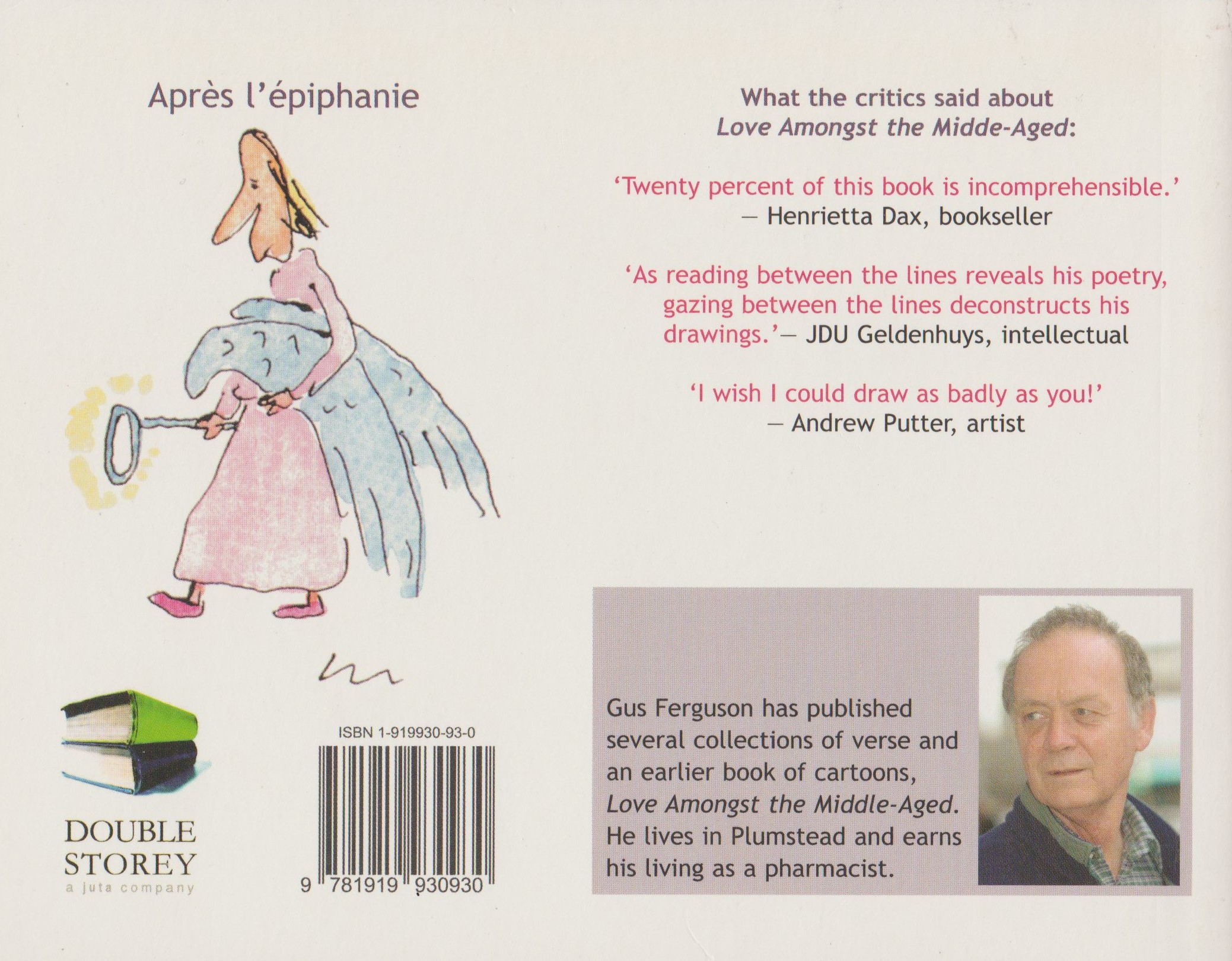 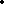 